МИНИСТЕРСТВО СОЦИАЛЬНОГО БЛАГОПОЛУЧИЯ И СЕМЕЙНОЙ ПОЛИТИКИ КАМЧАТСКОГО КРАЯПРИКАЗПетропавловск-Камчатский Об утверждении Административного регламентаМинистерства социального благополучия и семейной политики Камчатского края по предоставлению государственной услуги 
«Предоставление лицам, подвергшимся политическим репрессиям и впоследствии реабилитированным, проживающим в Камчатском крае, компенсация расходов, связанных с проездом на воздушном, железнодорожном транспорте, водном транспорте по транспортным маршрутам (за исключением внутригородских маршрутов) и автомобильном транспорте общего пользования междугородного сообщения (за исключением такси) туда и обратно в пределах территории Российской Федерации, оплаты (компенсации) стоимости установки телефона и компенсации расходов, связанных с погребением реабилитированных лиц»В соответствии с Федеральным законом от 27.07.2010 № 210-ФЗ «Об организации предоставления государственных и муниципальных услуг», Законом Камчатского края от 26.05.2009 № 267 «О мерах социальной поддержки отдельных категорий ветеранов, реабилитированных лиц и лиц, признанных пострадавшими от политических репрессий», постановлением Правительства Камчатского края от 14.12.2018 № 528-П «О разработке и утверждении административных регламентов предоставления государственных услуг исполнительными органами государственной власти Камчатского края»Утвердить прилагаемый Административный регламент Министерства социального благополучия и семейной политики Камчатского края по предоставлению государственной услуги «Предоставление лицам, подвергшимся политическим репрессиям и впоследствии реабилитированным, проживающим в Камчатском крае, компенсация расходов, связанных с проездом на воздушном, железнодорожном транспорте, водном транспорте по транспортным маршрутам (за исключением внутригородских маршрутов) и автомобильном транспорте общего пользования междугородного сообщения (за исключением такси) туда и обратно в пределах территории Российской Федерации, оплаты (компенсации) стоимости установки телефона и компенсации расходов, связанных с погребением реабилитированных лиц».Признать утратившим силу Приказ Министерства социального развития и труда Камчатского края от 30.10.2020 № 1586-п «Об утверждении административного регламента Министерства социального развития и труда Камчатского края по предоставлению государственной услуги «Предоставление лицам, подвергшимся политическим репрессиям и впоследствии реабилитированным, проживающим в Камчатском крае, компенсации расходов, связанных с проездом на воздушном, железнодорожном транспорте, водном транспорте по транспортным маршрутам (за исключением внутригородских маршрутов) и автомобильном транспорте общего пользования междугородного сообщения (за исключением такси) туда и обратно в пределах территории Российской Федерации, оплаты (компенсации) стоимости установки телефона и компенсации расходов, связанных с погребением реабилитированных лиц».Утвержден приказом Министерства социального благополучия  от DATEDOUBLEACTIVATED № DOCNUMBERАдминистративный регламентМинистерства социального благополучия и семейной политики Камчатского края
по предоставлению государственной услуги «Предоставление лицам, подвергшимся политическим репрессиям и впоследствии реабилитированным, проживающим в Камчатском крае, компенсация расходов, связанных с проездом на воздушном, железнодорожном транспорте, водном транспорте по транспортным маршрутам (за исключением внутригородских маршрутов) и автомобильном транспорте общего пользования междугородного сообщения (за исключением такси) туда и обратно в пределах территории Российской Федерации, оплаты (компенсации) стоимости установки телефона и компенсации расходов, связанных с погребением реабилитированных лиц»I. Общие положенияНастоящий Административный регламент устанавливает порядок и стандарт предоставления государственной услуги «Предоставление лицам, подвергшимся политическим репрессиям и впоследствии реабилитированным, проживающим в Камчатском крае, компенсация расходов, связанных с проездом на воздушном, железнодорожном транспорте, водном транспорте по транспортным маршрутам (за исключением внутригородских маршрутов) и автомобильном транспорте общего пользования междугородного сообщения (за исключением такси) туда и обратно в пределах территории Российской Федерации, оплаты (компенсации) стоимости установки телефона и компенсации расходов, связанных с погребением реабилитированных лиц» (далее – Услуга).Услуга предоставляется лицам, подвергшимся политическим репрессиям и признанным реабилитированными, а также лицам, признанным пострадавшими от политических репрессий, супруг(е), близким родственникам, иным родственникам, законным представителям умершего или иному лицу, взявшее на себя обязанность осуществить погребение умершего (далее – заявители), указанным в таблице 1 приложения № 1 к настоящему Административному регламенту.Услуга должна быть предоставлена заявителю в соответствии с вариантом предоставления Услуги (далее – вариант).Вариант определяется в соответствии с таблицей 2 приложения № 1 к настоящему Административному регламенту исходя из общих признаков заявителя, а также из результата предоставления Услуги, за предоставлением которой обратился указанный заявитель.Признаки заявителя определяются путем профилирования, осуществляемого в соответствии с настоящим Административным регламентом.Информация о порядке предоставления Услуги размещается в федеральной государственной информационной системе «Единый портал государственных и муниципальных услуг (функций)» (далее – Единый портал).II. Стандарт предоставления УслугиНаименование УслугиПредоставление лицам, подвергшимся политическим репрессиям и впоследствии реабилитированным, проживающим в Камчатском крае, компенсация расходов, связанных с проездом на воздушном, железнодорожном транспорте, водном транспорте по транспортным маршрутам (за исключением внутригородских маршрутов) и автомобильном транспорте общего пользования междугородного сообщения (за исключением такси) туда и обратно в пределах территории Российской Федерации, оплаты (компенсации) стоимости установки телефона и компенсации расходов, связанных с погребением реабилитированных лиц.Наименование органа, предоставляющего УслугуУслуга предоставляется Краевым государственным казённым учреждением "Камчатский центр по выплате государственных и социальных пособий" (далее – Орган власти).Предоставление Услуги в многофункциональных центрах предоставления государственных и муниципальных услуг (далее – МФЦ) осуществляется при наличии соглашения с таким МФЦ.МФЦ, в которых организуется предоставление Услуги, могут принять решение об отказе в приеме заявления о предоставлении Услуги (далее – заявление) и документов и (или) информации, необходимых для ее предоставления.Результат предоставления УслугиПри обращении заявителя за компенсацией стоимости проезда реабилитированным лицам результатами предоставления Услуги являются:уведомление о предоставлении Услуги (документ на бумажном носителе или электронный образ документа) (в соответствии с формой, утвержденной настоящим Административным регламентом);уведомление об отказе в предоставлении Услуги (документ на бумажном носителе или электронный образ документа) (в соответствии с формой, утвержденной настоящим Административным регламентом);единовременная денежная выплата.Формирование реестровой записи в качестве результата предоставления Услуги не предусмотрено.Документ, содержащий решение о предоставлении Услуги, настоящим Административным регламентом не предусмотрен.При обращении заявителя за компенсацией расходов за установку телефона реабилитированным лицам результатами предоставления Услуги являются:уведомление о предоставлении Услуги (документ на бумажном носителе или электронный образ документа) (в соответствии с формой, утвержденной настоящим Административным регламентом);уведомление об отказе в предоставлении Услуги (документ на бумажном носителе или электронный образ документа) (в соответствии с формой, утвержденной настоящим Административным регламентом);единовременная денежная выплата.Формирование реестровой записи в качестве результата предоставления Услуги не предусмотрено.Документ, содержащий решение о предоставлении Услуги, настоящим Административным регламентом не предусмотрен.При обращении заявителя за назначение возмещения расходов на погребение реабилитированных граждан
 результатами предоставления Услуги являются:уведомление о предоставлении Услуги (документ на бумажном носителе или электронный образ документа) (в соответствии с формой, утвержденной настоящим Административным регламентом);уведомление об отказе в предоставлении Услуги (документ на бумажном носителе или электронный образ документа) (в соответствии с формой, утвержденной настоящим Административным регламентом);единовременная денежная выплата.Формирование реестровой записи в качестве результата предоставления Услуги не предусмотрено.Документ, содержащий решение о предоставлении Услуги, настоящим Административным регламентом не предусмотрен.При обращении заявителя за исправлением допущенных опечаток и (или) ошибок в выданном результате предоставления Услуги результатом предоставления Услуги является уведомление об исправлении опечаток и (или) ошибок, допущенных в документах, выданных заявителю по результатам предоставления Услуги (документ на бумажном носителе или электронный образ документа).Формирование реестровой записи в качестве результата предоставления Услуги не предусмотрено.Документ, содержащий решение о предоставлении Услуги, настоящим Административным регламентом не предусмотрен. Результаты предоставления Услуги могут быть получены в МФЦ, посредством почтовой связи с уведомлением о вручении, при личном обращении в территориальный орган Органа власти, посредством Регионального портала.Срок предоставления УслугиМаксимальный срок предоставления Услуги составляет 55 календарных дней со дня регистрации заявления о предоставлении Услуги и документов, необходимых для предоставления Услуги.Срок предоставления Услуги определяется для каждого варианта и приведен в их описании, содержащемся в разделе III настоящего Административного регламента.Правовые основания для предоставления УслугиПеречень нормативных правовых актов, регулирующих предоставление Услуги, информация о порядке досудебного (внесудебного) обжалования решений и действий (бездействия) Органа власти, а также о должностных лицах, государственных служащих, работниках Органа власти размещены на официальном сайте Органа власти в информационно-телекоммуникационной сети «Интернет» (далее – сеть «Интернет»), а также на Едином портале.Исчерпывающий перечень документов, необходимых для предоставления УслугиИсчерпывающий перечень документов, необходимых в соответствии с законодательными или иными нормативными правовыми актами для предоставления Услуги, которые заявитель должен представить самостоятельно:документы, подтверждающие сведения, – справка о реабилитации, выданная органом внутренних дел Российской Федерации (при подаче заявления посредством личного обращения в территориальный орган Органа власти: оригинал; посредством Регионального портала: скан-образ; в МФЦ: оригинал; путем направления почтового отправления: копия документа, засвидетельствованная в нотариальном порядке, копия документа, заверенная в порядке, установленном законодательством Российской Федерации);документы, подтверждающие проезд заявителя:проездной документ (при подаче заявления в МФЦ: оригинал; посредством личного обращения в территориальный орган Органа власти: оригинал; путем направления почтового отправления: копия документа, заверенная в нотариальном порядке, копия документа, заверенная в порядке, установленном законодательством Российской Федерации; посредством Регионального портала: скан-образ);посадочный талон (при подаче заявления путем направления почтового отправления: оригинал; посредством личного обращения в территориальный орган Органа власти: оригинал; в МФЦ: оригинал; посредством Регионального портала: скан-образ);справка о стоимости проезда (при подаче заявления в МФЦ: оригинал; посредством Регионального портала: скан-образ; посредством личного обращения в территориальный орган Органа власти: оригинал; путем направления почтового отправления: оригинал);контрольный купон электронного проездного документа (при подаче заявления посредством личного обращения в территориальный орган Органа власти: оригинал; путем направления почтового отправления: оригинал; посредством Регионального портала: скан-образ; в МФЦ: оригинал);маршрутная квитанция электронного билета (при подаче заявления путем направления почтового отправления: оригинал; посредством личного обращения в территориальный орган Органа власти: оригинал; в МФЦ: оригинал; посредством Регионального портала: скан-образ);справка, подтверждающая факт оплаты билета (при подаче заявления путем направления почтового отправления: оригинал; посредством личного обращения в территориальный орган Органа власти: оригинал; в МФЦ: оригинал; посредством Регионального портала: скан-образ);справка, подтверждающая факт совершения проезда (при подаче заявления в МФЦ: оригинал; посредством личного обращения в территориальный орган Органа власти: оригинал; путем направления почтового отправления: оригинал; посредством Регионального портала: скан-образ);документы, удостоверяющие личность представителя заявителя:паспорт гражданина Российской Федерации (при подаче заявления посредством личного обращения в территориальный орган Органа власти: оригинал; в МФЦ: оригинал; путем направления почтового отправления: копия документа, заверенная в порядке, установленном законодательством Российской Федерации, копия документа, заверенная в нотариальном порядке; посредством Регионального портала: интерактивная форма);вид на жительство (при подаче заявления путем направления почтового отправления: копия документа, заверенная в порядке, установленном законодательством Российской Федерации, копия документа, заверенная в нотариальном порядке; посредством Регионального портала: скан-образ; в МФЦ: оригинал; посредством личного обращения в территориальный орган Органа власти: оригинал);документ, подтверждающий полномочия представителя заявителя, – доверенность, подтверждающая полномочия представителя заявителя (при подаче заявления посредством личного обращения в территориальный орган Органа власти: оригинал; в МФЦ: оригинал; посредством Регионального портала: скан-образ);документы, удостоверяющие личность заявителя:паспорт гражданина Российской Федерации (при подаче заявления посредством личного обращения в территориальный орган Органа власти: оригинал; в МФЦ: оригинал; путем направления почтового отправления: копия документа, заверенная в нотариальном порядке, копия документа, заверенная в порядке, установленном законодательством Российской Федерации, копия документа, засвидетельствованная в нотариальном порядке; посредством Регионального портала: интерактивная форма);вид на жительство (при подаче заявления посредством Регионального портала: скан-образ; посредством личного обращения в территориальный орган Органа власти: оригинал; путем направления почтового отправления: копия документа, засвидетельствованная в нотариальном порядке, заверена в порядке, установленном законодательством Российской Федерации, копия документа, заверенная в порядке, установленном законодательством Российской Федерации; в МФЦ: оригинал);документы об оплате установки квартирного телефона по действующим тарифам (при подаче заявления посредством личного обращения в территориальный орган Органа власти: скан-образ; посредством Регионального портала: скан-образ; в МФЦ: оригинал; путем направления почтового отправления: оригинал):иной документ, подтверждающий оплату установки квартирного телефона;квитанция об оплате установки квартирного телефона по действующим тарифам;документы, подтверждающие договорные отношения, – договор на установку телефона (при подаче заявления посредством личного обращения в территориальный орган Органа власти: оригинал; посредством Регионального портала: скан-образ; путем направления почтового отправления: оригинал; в МФЦ: оригинал);документы, подтверждающие государственную регистрацию актов гражданского состояния, – свидетельство о смерти (при подаче заявления посредством личного обращения в территориальный орган Органа власти: оригинал; в МФЦ: оригинал; путем направления почтового отправления: копия документа, засвидетельствованная в нотариальном порядке, копия документа, заверенная в порядке, установленном законодательством Российской Федерации; посредством Регионального портала: скан-образ);документы, подтверждающие понесенные расходы, – кассовый чек (при подаче заявления посредством личного обращения в территориальный орган Органа власти: оригинал; в МФЦ: оригинал; путем направления почтового отправления: оригинал; посредством Регионального портала: скан-образ);документы о регистрации по месту жительства и месту пребывания гражданина Российской Федерации в пределах Российской Федерации (при подаче заявления посредством личного обращения в территориальный орган Органа власти: оригинал; в МФЦ: оригинал; путем направления почтового отправления: копия документа, заверенная в порядке, установленном законодательством Российской Федерации, копия документа, заверенная в нотариальном порядке; посредством Регионального портала: скан-образ):выписка из домовой книги по месту жительства или по месту пребывания;свидетельство о регистрации по месту пребывания;свидетельство о регистрации по месту жительства;документы, удостоверяющие личность , – паспорт гражданина Российской Федерации (при подаче заявления посредством Регионального портала: интерактивная форма; путем направления почтового отправления: копия документа, заверенная в порядке, установленном законодательством Российской Федерации, копия документа, заверенная в нотариальном порядке; посредством личного обращения в территориальный орган Органа власти: оригинал; в МФЦ: оригинал).Исчерпывающий перечень документов, необходимых в соответствии с законодательными или иными нормативными правовыми актами для предоставления Услуги, которые заявитель вправе представить по собственной инициативе:документы, подтверждающие изменение (перемену) фамилии, имени и отчества заявителя и (или) лица, в отношении которого истребуется документ о государственной регистрации акта гражданского состояния:свидетельство о перемене имени (при подаче заявления путем направления почтового отправления: копия документа, засвидетельствованная в нотариальном порядке, копия документа, заверенная в порядке, установленном законодательством Российской Федерации; посредством личного обращения в территориальный орган Органа власти: оригинал; в МФЦ: оригинал; посредством Регионального портала: скан-образ);свидетельство о заключении брака (при подаче заявления посредством личного обращения в территориальный орган Органа власти: оригинал; путем направления почтового отправления: скан-копия документа, заверенного в порядке, установленном законодательством Российской Федерации, копия документа, засвидетельствованная в нотариальном порядке; посредством Регионального портала: скан-образ; в МФЦ: оригинал);свидетельство о расторжении брака (при подаче заявления путем направления почтового отправления: копия документа, засвидетельствованная в нотариальном порядке, скан-копия документа, заверенного в порядке, установленном законодательством Российской Федерации; посредством личного обращения в территориальный орган Органа власти: оригинал; в МФЦ: оригинал; посредством Регионального портала: скан-образ);документы, удостоверяющие личность заявителя:паспорт гражданина Российской Федерации (при подаче заявления посредством личного обращения в территориальный орган Органа власти: оригинал; в МФЦ: оригинал; путем направления почтового отправления: копия документа, засвидетельствованная в нотариальном порядке, копия документа, заверенная в порядке, установленном законодательством Российской Федерации; посредством Регионального портала: интерактивная форма);вид на жительство (при подаче заявления посредством личного обращения в территориальный орган Органа власти: оригинал; в МФЦ: оригинал; путем направления почтового отправления: копия документа, заверенная в порядке, установленном законодательством Российской Федерации, копия документа, засвидетельствованная в нотариальном порядке; посредством Регионального портала: скан-образ). Представление заявителем документов, предусмотренных в настоящем подразделе, а также заявления осуществляется в МФЦ, путем направления почтового отправления, посредством личного обращения в территориальный орган Органа власти, посредством Регионального портала.Исчерпывающий перечень оснований для отказа
в приеме заявления и документов, необходимых для предоставления УслугиОрган власти, МФЦ отказывают заявителю в приеме заявления и документов при наличии следующих оснований:несоответствие категории Заявителя установленному кругу лиц;представленные документы, содержат недостоверные и (или) противоречивые сведения, подчистки, исправления, повреждения, не позволяющие однозначно истолковать их содержание, а также не заверенные в порядке, установленном законодательством Российской Федерации;в документах отсутствуют необходимые сведения, подписи, печати;непредоставление заявителем (его представителем), подавшим заявление посредством Регионального портала, в течение 15 рабочих дней со дня поступления уведомления документов (сведений), обязательных к предоставлению;документы, являющиеся обязательными для представления, не предоставлены;документы, являющиеся обязательными для представления, не представлены заявителем;сведения, указанные в документе, не совпадают со сведениями, указанными в запросе (заявлении) о предоставлении Услуги;представленные документы, содержат недостоверные и (или) противоречивые сведения, подчистки, исправления, повреждения, не позволяющие однозначно истолковать их содержание, а также не заверенные в порядке, установленном законодательством Российской Федерации;проездные документы к месту отдыха и обратно не предоставлены;документ, удостоверяющий личность заявителя, не представлен;представленные документы вид на жительство являются недействительными.Исчерпывающий перечень оснований для приостановления предоставления Услуги или отказа в предоставлении УслугиОснования для приостановления предоставления Услуги законодательством Российской Федерации не предусмотрены.Орган власти отказывает заявителю в предоставлении Услуги при наличии следующих оснований:документы, являющиеся обязательными для представления, не предоставлены;документы (сведения), представленные заявителем, противоречат документам (сведениям), полученным в рамках межведомственного взаимодействия;повторное обращение за предоставлением меры социальной поддержки, в случае, если она уже была предоставлена;заявитель не относится к кругу лиц, имеющих право на получение Услуги;сведения не подтверждены и (или) недостоверны;не установлено (не подтверждено) проживание на территории Камчатского края.Размер платы, взимаемой с заявителя 
при предоставлении Услуги, и способы ее взиманияВзимание государственной пошлины или иной платы за предоставление Услуги законодательством Российской Федерации не предусмотрено.Максимальный срок ожидания в очереди при подаче заявителем заявления и при получении результата предоставления УслугиМаксимальный срок ожидания в очереди при подаче заявления составляет 15 минут. Максимальный срок ожидания в очереди при получении результата Услуги составляет 15 минут.Срок регистрации заявленияСрок регистрации заявления и документов, необходимых для предоставления Услуги, составляет со дня (момента) подачи заявления и документов, необходимых для предоставления Услуги:в территориальном органе Органа власти – 1 рабочий день; в МФЦ – 30 минут.Требования к помещениям, в которых предоставляется УслугаПомещения, в которых предоставляется Услуга, должны соответствовать следующим требованиям:места ожидания в очереди на представление Услуги оборудуются стульями, столами, заявители обеспечиваются канцелярскими принадлежностями, бумагой для написания обращений;обеспечено наличие телефона;обеспечивается возможность копирования документов;в местах для заполнения документов должен обеспечиваться доступ к нормативным правовым актам, регулирующим предоставление Услуги;помещения, в которых предоставляется Услуга, должны соответствовать санитарно-эпидемиологическим правилам и нормативам;обеспечены условия для беспрепятственного доступа в помещение (в том числе для инвалидов, использующих кресла-коляски, собак-проводников);информационные стенды с образцами заполнения и перечнем документов, необходимых для предоставления Услуги, размещаются на доступных для просмотра заявителями площадях.Показатели доступности и качества УслугиК показателям доступности предоставления Услуги относятся: возможность выбора заявителем формы обращения за предоставлением Услуги (лично, в форме электронного документа с использованием Единого портала, почтовой связи, через МФЦ); наличие необходимого и достаточного количества специалистов Органа местного самоуправления, а также помещений Органа местного самоуправления, в которых осуществляется прием заявлений и документов от заявителей; расположенность помещений Органа местного самоуправления, предназначенных для предоставления Услуги, в зоне доступности к основным транспортным магистралям; степень информированности заявителей (представителей) о порядке предоставления государственной услуги (доступность информации о государственной услуге, возможность выбора способа получения информации).К показателям качества предоставления Услуги относятся:достоверность предоставляемой заявителям информации о сроках, порядке предоставления Услуги, документах, необходимых для ее предоставления;количество жалоб от заявителей о нарушениях сроков предоставления государственной услуги;удовлетворенность заявителей качеством оказания Услуги;в случае направления заявления и документов посредством Единого портала взаимодействие заявителя с должностными лицами, участвующими в предоставлении Услуги, осуществляется один раз - при представлении в Орган власти оригиналов документов для сверки с электронными образами документов, поданных через Единый портал;возможность получения полной информации о ходе предоставления Услуги, в том числе с использованием информационно-коммуникационных технологий.Иные требования к предоставлению УслугиУслуга, являющаяся необходимой и обязательной, – оформление документа, удостоверяющего права (полномочия) представителя, в случае, если за предоставлением муниципальной услуги обращается представитель заявителя. Плата за предоставление указанной услуги законодательством не предусмотрена.Информационная система, используемая для предоставления Услуги, – федеральная государственная информационная система «Единая система межведомственного электронного взаимодействия».III. Состав, последовательность и сроки выполнения административных процедурПеречень вариантов предоставления УслугиПри обращении заявителя за компенсацией стоимости проезда реабилитированным лицам Услуга предоставляется в соответствии со следующими вариантами:Вариант 1: лица, подвергшиеся политическим репрессиям и признанные реабилитированными, а также лица, признанные пострадавшими от политических репрессий, уполномоченный представитель по доверенности, происходила смена фамилии, имени, отчества заявителя;Вариант 2: лица, подвергшиеся политическим репрессиям и признанные реабилитированными, а также лица, признанные пострадавшими от политических репрессий, уполномоченный представитель по доверенности, не происходила смена фамилии, имени, отчества заявителя;Вариант 3: лица, подвергшиеся политическим репрессиям и признанные реабилитированными, а также лица, признанные пострадавшими от политических репрессий, обратился лично, происходила смена фамилии, имени, отчества заявителя;Вариант 4: лица, подвергшиеся политическим репрессиям и признанные реабилитированными, а также лица, признанные пострадавшими от политических репрессий, обратился лично, не происходила смена фамилии, имени, отчества заявителя.При обращении заявителя за компенсацией расходов за установку телефона реабилитированным лицам Услуга предоставляется в соответствии со следующими вариантами:Вариант 5: лица, подвергшиеся политическим репрессиям и признанные реабилитированными, а также лица, признанные пострадавшими от политических репрессий, уполномоченный представитель по доверенности, происходила смена фамилии, имени, отчества заявителя;Вариант 6: лица, подвергшиеся политическим репрессиям и признанные реабилитированными, а также лица, признанные пострадавшими от политических репрессий, уполномоченный представитель по доверенности, не происходила смена фамилии, имени, отчества заявителя;Вариант 7: лица, подвергшиеся политическим репрессиям и признанные реабилитированными, а также лица, признанные пострадавшими от политических репрессий, обратился лично, происходила смена фамилии, имени, отчества заявителя;Вариант 8: лица, подвергшиеся политическим репрессиям и признанные реабилитированными, а также лица, признанные пострадавшими от политических репрессий, обратился лично, не происходила смена фамилии, имени, отчества заявителя.При обращении заявителя за назначение возмещения расходов на погребение реабилитированных граждан
 Услуга предоставляется в соответствии со следующими вариантами:Вариант 9: супруг(а), близкие родственники, иные родственники, законные представители умершего или иное лицо, взявшее на себя обязанность осуществить погребение умершего, уполномоченный представитель по доверенности, происходила смена фамилии, имени, отчества умершего;Вариант 10: супруг(а), близкие родственники, иные родственники, законные представители умершего или иное лицо, взявшее на себя обязанность осуществить погребение умершего, уполномоченный представитель по доверенности, не происходила смена фамилии, имени, отчества умершего;Вариант 11: супруг(а), близкие родственники, иные родственники, законные представители умершего или иное лицо, взявшее на себя обязанность осуществить погребение умершего, обратился лично, происходила смена фамилии, имени, отчества умершего;Вариант 12: супруг(а), близкие родственники, иные родственники, законные представители умершего или иное лицо, взявшее на себя обязанность осуществить погребение умершего, обратился лично, не происходила смена фамилии, имени, отчества умершего.При обращении заявителя за исправлением допущенных опечаток и (или) ошибок в выданном результате предоставления Услуги Услуга предоставляется в соответствии со следующими вариантами:Вариант 13: лица, подвергшиеся политическим репрессиям и признанные реабилитированными, а также лица, признанные пострадавшими от политических репрессий, обратились лично;Вариант 14: лица, подвергшиеся политическим репрессиям и признанные реабилитированными, а также лица, признанные пострадавшими от политических репрессий, обратились через уполномоченного представителя.Возможность оставления заявления без рассмотрения не предусмотрена. Профилирование заявителяВариант определяется путем анкетирования заявителя, в процессе которого устанавливается результат Услуги, за предоставлением которого он обратился, а также признаки заявителя. Вопросы, направленные на определение признаков заявителя, приведены в таблице 2 приложения № 1 к настоящему Административному регламенту.Профилирование осуществляется:в территориальном органе Органа власти;в МФЦ;посредством Регионального портала.По результатам получения ответов от заявителя на вопросы анкетирования определяется полный перечень комбинаций значений признаков в соответствии с настоящим Административным регламентом, каждая из которых соответствует одному варианту.Описания вариантов, приведенные в настоящем разделе, размещаются Органом власти в общедоступном для ознакомления месте.Максимальный срок предоставления варианта Услуги составляет 31 рабочий день со дня регистрации заявления и документов, необходимых для предоставления Услуги.Результатом предоставления варианта Услуги являются:уведомление о предоставлении Услуги (документ на бумажном носителе или электронный образ документа) (в соответствии с формой, утвержденной настоящим Административным регламентом);уведомление об отказе в предоставлении Услуги (документ на бумажном носителе или электронный образ документа) (в соответствии с формой, утвержденной настоящим Административным регламентом);единовременная денежная выплата.Формирование реестровой записи в качестве результата предоставления Услуги не предусмотрено.Документ, содержащий решение о предоставлении Услуги, настоящим Административным регламентом не предусмотрен.Орган власти отказывает заявителю в предоставлении Услуги при наличии следующих оснований:документы, являющиеся обязательными для представления, не предоставлены;документы (сведения), представленные заявителем, противоречат документам (сведениям), полученным в рамках межведомственного взаимодействия;заявитель не относится к кругу лиц, имеющих право на получение Услуги;сведения не подтверждены и (или) недостоверны;повторное обращение за предоставлением меры социальной поддержки, в случае, если она уже была предоставлена.Административные процедуры, осуществляемые при предоставлении Услуги в соответствии с настоящим вариантом:прием заявления и документов и (или) информации, необходимых для предоставления Услуги;межведомственное информационное взаимодействие;принятие решения о предоставлении (об отказе в предоставлении) Услуги;предоставление результата Услуги. В настоящем варианте предоставления Услуги не приведена административная процедура: приостановление предоставления Услуги, поскольку она не предусмотрена законодательством Российской Федерации.Прием заявления и документов и (или) информации, необходимых для предоставления УслугиПредставление заявителем документов и заявления в соответствии с формой, предусмотренной в приложении № 3 к настоящему Административному регламенту, осуществляется в МФЦ, путем направления почтового отправления, посредством личного обращения в территориальный орган Органа власти, посредством Регионального портала.Исчерпывающий перечень документов, необходимых в соответствии с законодательными или иными нормативными правовыми актами для предоставления Услуги, которые заявитель должен представить самостоятельно:документы, подтверждающие сведения, – справка о реабилитации, выданная органом внутренних дел Российской Федерации (при подаче заявления посредством личного обращения в территориальный орган Органа власти: оригинал; посредством Регионального портала: скан-образ; в МФЦ: оригинал; путем направления почтового отправления: копия документа, засвидетельствованная в нотариальном порядке, копия документа, заверенная в порядке, установленном законодательством Российской Федерации);документы, подтверждающие проезд заявителя (несколько документов по выбору заявителя):проездной документ (при подаче заявления в МФЦ: оригинал; посредством личного обращения в территориальный орган Органа власти: оригинал; путем направления почтового отправления: копия документа, заверенная в нотариальном порядке, копия документа, заверенная в порядке, установленном законодательством Российской Федерации; посредством Регионального портала: скан-образ);посадочный талон (при подаче заявления путем направления почтового отправления: оригинал; посредством личного обращения в территориальный орган Органа власти: оригинал; в МФЦ: оригинал; посредством Регионального портала: скан-образ);справка о стоимости проезда (при подаче заявления в МФЦ: оригинал; посредством Регионального портала: скан-образ; посредством личного обращения в территориальный орган Органа власти: оригинал; путем направления почтового отправления: оригинал);контрольный купон электронного проездного документа (при подаче заявления посредством личного обращения в территориальный орган Органа власти: оригинал; путем направления почтового отправления: оригинал; посредством Регионального портала: скан-образ; в МФЦ: оригинал);маршрутная квитанция электронного билета (при подаче заявления путем направления почтового отправления: оригинал; посредством личного обращения в территориальный орган Органа власти: оригинал; в МФЦ: оригинал; посредством Регионального портала: скан-образ);справка, подтверждающая факт оплаты билета (при подаче заявления путем направления почтового отправления: оригинал; посредством личного обращения в территориальный орган Органа власти: оригинал; в МФЦ: оригинал; посредством Регионального портала: скан-образ);справка, подтверждающая факт совершения проезда (при подаче заявления в МФЦ: оригинал; посредством личного обращения в территориальный орган Органа власти: оригинал; путем направления почтового отправления: оригинал; посредством Регионального портала: скан-образ);документы, удостоверяющие личность представителя заявителя (один из документов по выбору заявителя):паспорт гражданина Российской Федерации (при подаче заявления посредством личного обращения в территориальный орган Органа власти: оригинал; в МФЦ: оригинал; путем направления почтового отправления: копия документа, заверенная в порядке, установленном законодательством Российской Федерации, копия документа, заверенная в нотариальном порядке; посредством Регионального портала: интерактивная форма);вид на жительство (при подаче заявления путем направления почтового отправления: копия документа, заверенная в порядке, установленном законодательством Российской Федерации, копия документа, заверенная в нотариальном порядке; посредством Регионального портала: скан-образ; в МФЦ: оригинал; посредством личного обращения в территориальный орган Органа власти: оригинал);документ, подтверждающий полномочия представителя заявителя, – доверенность, подтверждающая полномочия представителя заявителя (при подаче заявления посредством личного обращения в территориальный орган Органа власти: оригинал; в МФЦ: оригинал; посредством Регионального портала: скан-образ).Исчерпывающий перечень документов, необходимых в соответствии с законодательными или иными нормативными правовыми актами для предоставления Услуги, которые заявитель вправе представить по собственной инициативе, – документы, подтверждающие изменение (перемену) фамилии, имени и отчества заявителя и (или) лица, в отношении которого истребуется документ о государственной регистрации акта гражданского состояния (один из документов по выбору заявителя):свидетельство о перемене имени (при подаче заявления путем направления почтового отправления: копия документа, засвидетельствованная в нотариальном порядке, копия документа, заверенная в порядке, установленном законодательством Российской Федерации; посредством личного обращения в территориальный орган Органа власти: оригинал; в МФЦ: оригинал; посредством Регионального портала: скан-образ);свидетельство о заключении брака (при подаче заявления посредством личного обращения в территориальный орган Органа власти: оригинал; путем направления почтового отправления: скан-копия документа, заверенного в порядке, установленном законодательством Российской Федерации, копия документа, засвидетельствованная в нотариальном порядке; посредством Регионального портала: скан-образ; в МФЦ: оригинал);свидетельство о расторжении брака (при подаче заявления путем направления почтового отправления: копия документа, засвидетельствованная в нотариальном порядке, скан-копия документа, заверенного в порядке, установленном законодательством Российской Федерации; посредством личного обращения в территориальный орган Органа власти: оригинал; в МФЦ: оригинал; посредством Регионального портала: скан-образ). Способами установления личности (идентификации) заявителя при взаимодействии с заявителями являются: в МФЦ – документ, удостоверяющий личность; путем направления почтового отправления – копия документа, удостоверяющего личность, заверенная в порядке, установленном законодательством Российской Федерации; посредством личного обращения в территориальный орган Органа власти – документ, удостоверяющий личность; посредством Регионального портала – единая система идентификации и аутентификации в инфраструктуре, обеспечивающей информационно-технологическое взаимодействие информационных систем, используемых для предоставления государственных и муниципальных услуг в электронной форме.Орган власти, МФЦ отказывают заявителю в приеме заявления и документов при наличии следующих оснований:несоответствие категории Заявителя установленному кругу лиц;представленные документы, содержат недостоверные и (или) противоречивые сведения, подчистки, исправления, повреждения, не позволяющие однозначно истолковать их содержание, а также не заверенные в порядке, установленном законодательством Российской Федерации;в документах отсутствуют необходимые сведения, подписи, печати;непредоставление заявителем (его представителем), подавшим заявление посредством Регионального портала, в течение 15 рабочих дней со дня поступления уведомления документов (сведений), обязательных к предоставлению;представленные документы, содержат недостоверные и (или) противоречивые сведения, подчистки, исправления, повреждения, не позволяющие однозначно истолковать их содержание, а также не заверенные в порядке, установленном законодательством Российской Федерации;проездные документы к месту отдыха и обратно не предоставлены;документы, являющиеся обязательными для представления, не предоставлены.Услуга не предусматривает возможности приема заявления и документов, необходимых для предоставления варианта Услуги, по выбору заявителя, независимо от его места жительства или места пребывания (для физических лиц, включая индивидуальных предпринимателей) либо места нахождения (для юридических лиц).Срок регистрации заявления и документов, необходимых для предоставления Услуги, в МФЦ составляет 0 минут с момента подачи заявления и документов, необходимых для предоставления Услуги, указанным способом.Межведомственное информационное взаимодействие Для получения Услуги необходимо направление следующих межведомственных информационных запросов:межведомственный запрос «Сведения о регистрации по месту жительства граждан РФ». Поставщиком сведений является МВД России.Основанием для направления запроса является заявление (запрос) заявителя.Запрос направляется в течение 5 рабочих дней с момента возникновения основания для его направления.МВД России представляет запрашиваемые сведения в срок, не превышающий 48 часов с момента направления межведомственного запроса;межведомственный запрос «Проверка действительности Паспорта Гражданина РФ по серии и номеру». Поставщиком сведений является МИНИСТЕРСТВО ВНУТРЕННИХ ДЕЛ РОССИЙСКОЙ ФЕДЕРАЦИИ.Основанием для направления запроса является проверка представленных заявителем документов и сведений.Запрос направляется в течение 5 рабочих дней с момента возникновения основания для его направления.МИНИСТЕРСТВО ВНУТРЕННИХ ДЕЛ РОССИЙСКОЙ ФЕДЕРАЦИИ представляет запрашиваемые сведения в срок, не превышающий 48 часов с момента направления межведомственного запроса;межведомственный запрос «Предоставление из ЕГР ЗАГС по запросу сведений о перемене имени». Поставщиком сведений является Федеральная налоговая служба.Основанием для направления запроса является заявление (запрос) заявителя.Запрос направляется в течение 5 рабочих дней с момента возникновения основания для его направления.Федеральная налоговая служба представляет запрашиваемые сведения в срок, не превышающий 48 часов с момента направления межведомственного запроса;межведомственный запрос «Проверка регистрации ИГ (ЛБГ) по месту жительства». Поставщиком сведений является Министерство внутренних дел Российской Федерации.Основанием для направления запроса является заявление (запрос) заявителя.Запрос направляется в течение 5 рабочих дней с момента возникновения основания для его направления.Министерство внутренних дел Российской Федерации представляет запрашиваемые сведения в срок, не превышающий 48 часов с момента направления межведомственного запроса;межведомственный запрос «Предоставление из ЕГР ЗАГС по запросу сведений о заключении брака». Поставщиком сведений является Федеральная налоговая служба.Основанием для направления запроса является заявление (запрос) заявителя.Запрос направляется в течение 5 рабочих дней с момента возникновения основания для его направления.Федеральная налоговая служба представляет запрашиваемые сведения в срок, не превышающий 48 часов с момента направления межведомственного запроса;межведомственный запрос «Предоставление из ЕГР ЗАГС по запросу сведений о расторжении брака». Поставщиком сведений является Федеральная налоговая служба.Основанием для направления запроса является заявление (запрос) заявителя.Запрос направляется в течение 5 рабочих дней с момента возникновения основания для его направления.Федеральная налоговая служба представляет запрашиваемые сведения в срок, не превышающий 48 часов с момента направления межведомственного запроса.Перечень направляемых в межведомственном информационном запросе сведений, а также в ответе на такой запрос (в том числе цели их использования) приведен в приложении № 2 к настоящему Административному регламенту.Принятие решения о предоставлении (об отказе в предоставлении) УслугиРешение о предоставлении Услуги принимается Органом власти при выполнении каждого из следующих критериев принятия решения:документы, являющиеся обязательными для представления, предоставлены;сведения, указанные в запросе, подтверждены данными из МВД;заявитель относится к кругу лиц, имеющих право на получение Услуги;сведения подтверждены и достоверны;отсутствие повторного обращения за предоставлением меры социальной поддержки.Решение об отказе в предоставлении Услуги принимается при невыполнении указанных критериев.Принятие решения о предоставлении Услуги осуществляется в срок, не превышающий 15 рабочих дней со дня получения Органом власти всех сведений, необходимых для подтверждения критериев, предусмотренных настоящим вариантом предоставления Услуги, необходимых для принятия такого решения.Предоставление результата Услуги Способы получения результата предоставления Услуги:посредством почтовой связи с уведомлением о вручении, в МФЦ, при личном обращении в территориальный орган Органа власти, посредством Регионального портала – уведомление о предоставлении Услуги;посредством почтовой связи с уведомлением о вручении, в МФЦ, при личном обращении в территориальный орган Органа власти, посредством Регионального портала – уведомление об отказе в предоставлении Услуги;посредством почтовой связи с уведомлением о вручении, в МФЦ, при личном обращении в территориальный орган Органа власти, посредством Регионального портала – единовременная денежная выплата.Предоставление результата Услуги осуществляется в срок, не превышающий 10 рабочих дней со дня принятия решения о предоставлении Услуги.Результат предоставления Услуги не может быть предоставлен по выбору заявителя независимо от его места жительства или места пребывания (для физических лиц, включая индивидуальных предпринимателей) либо места нахождения (для юридических лиц).Максимальный срок предоставления варианта Услуги составляет 30 рабочих дней со дня регистрации заявления и документов, необходимых для предоставления Услуги.Результатом предоставления варианта Услуги являются:уведомление о предоставлении Услуги (документ на бумажном носителе или электронный образ документа) (в соответствии с формой, утвержденной настоящим Административным регламентом);уведомление об отказе в предоставлении Услуги (документ на бумажном носителе или электронный образ документа) (в соответствии с формой, утвержденной настоящим Административным регламентом);единовременная денежная выплата.Формирование реестровой записи в качестве результата предоставления Услуги не предусмотрено.Документ, содержащий решение о предоставлении Услуги, настоящим Административным регламентом не предусмотрен.Орган власти отказывает заявителю в предоставлении Услуги при наличии следующих оснований:документы, являющиеся обязательными для представления, не предоставлены;документы (сведения), представленные заявителем, противоречат документам (сведениям), полученным в рамках межведомственного взаимодействия;заявитель не относится к кругу лиц, имеющих право на получение Услуги;сведения не подтверждены и (или) недостоверны;повторное обращение за предоставлением меры социальной поддержки, в случае, если она уже была предоставлена.Административные процедуры, осуществляемые при предоставлении Услуги в соответствии с настоящим вариантом:прием заявления и документов и (или) информации, необходимых для предоставления Услуги;межведомственное информационное взаимодействие;принятие решения о предоставлении (об отказе в предоставлении) Услуги;предоставление результата Услуги. В настоящем варианте предоставления Услуги не приведена административная процедура: приостановление предоставления Услуги, поскольку она не предусмотрена законодательством Российской Федерации.Прием заявления и документов и (или) информации, необходимых для предоставления УслугиПредставление заявителем документов и заявления в соответствии с формой, предусмотренной в приложении № 3 к настоящему Административному регламенту, осуществляется в МФЦ, путем направления почтового отправления, посредством личного обращения в территориальный орган Органа власти, посредством Регионального портала.Исчерпывающий перечень документов, необходимых в соответствии с законодательными или иными нормативными правовыми актами для предоставления Услуги, которые заявитель должен представить самостоятельно:документы, подтверждающие сведения, – справка о реабилитации, выданная органом внутренних дел Российской Федерации (при подаче заявления посредством личного обращения в территориальный орган Органа власти: оригинал; посредством Регионального портала: скан-образ; в МФЦ: оригинал; путем направления почтового отправления: копия документа, засвидетельствованная в нотариальном порядке, копия документа, заверенная в порядке, установленном законодательством Российской Федерации);документы, подтверждающие проезд заявителя (несколько документов по выбору заявителя):проездной документ (при подаче заявления в МФЦ: оригинал; посредством личного обращения в территориальный орган Органа власти: оригинал; путем направления почтового отправления: копия документа, заверенная в нотариальном порядке, копия документа, заверенная в порядке, установленном законодательством Российской Федерации; посредством Регионального портала: скан-образ);посадочный талон (при подаче заявления путем направления почтового отправления: оригинал; посредством личного обращения в территориальный орган Органа власти: оригинал; в МФЦ: оригинал; посредством Регионального портала: скан-образ);справка о стоимости проезда (при подаче заявления в МФЦ: оригинал; посредством Регионального портала: скан-образ; посредством личного обращения в территориальный орган Органа власти: оригинал; путем направления почтового отправления: оригинал);контрольный купон электронного проездного документа (при подаче заявления посредством личного обращения в территориальный орган Органа власти: оригинал; путем направления почтового отправления: оригинал; посредством Регионального портала: скан-образ; в МФЦ: оригинал);маршрутная квитанция электронного билета (при подаче заявления путем направления почтового отправления: оригинал; посредством личного обращения в территориальный орган Органа власти: оригинал; в МФЦ: оригинал; посредством Регионального портала: скан-образ);справка, подтверждающая факт оплаты билета (при подаче заявления путем направления почтового отправления: оригинал; посредством личного обращения в территориальный орган Органа власти: оригинал; в МФЦ: оригинал; посредством Регионального портала: скан-образ);справка, подтверждающая факт совершения проезда (при подаче заявления в МФЦ: оригинал; посредством личного обращения в территориальный орган Органа власти: оригинал; путем направления почтового отправления: оригинал; посредством Регионального портала: скан-образ);документы, удостоверяющие личность представителя заявителя (один из документов по выбору заявителя):паспорт гражданина Российской Федерации (при подаче заявления посредством личного обращения в территориальный орган Органа власти: оригинал; в МФЦ: оригинал; путем направления почтового отправления: копия документа, заверенная в порядке, установленном законодательством Российской Федерации, копия документа, заверенная в нотариальном порядке; посредством Регионального портала: интерактивная форма);вид на жительство (при подаче заявления путем направления почтового отправления: копия документа, заверенная в порядке, установленном законодательством Российской Федерации, копия документа, заверенная в нотариальном порядке; посредством Регионального портала: скан-образ; в МФЦ: оригинал; посредством личного обращения в территориальный орган Органа власти: оригинал);документ, подтверждающий полномочия представителя заявителя, – доверенность, подтверждающая полномочия представителя заявителя (при подаче заявления посредством личного обращения в территориальный орган Органа власти: оригинал; в МФЦ: оригинал; посредством Регионального портала: скан-образ).Документы, необходимые для предоставления Услуги, которые заявитель вправе представить по собственной инициативе, законодательными или иными нормативными правовыми актами Российской Федерации не предусмотрены. Способами установления личности (идентификации) заявителя при взаимодействии с заявителями являются: в МФЦ – документ, удостоверяющий личность; путем направления почтового отправления – копия документа, удостоверяющего личность, заверенная в порядке, установленном законодательством Российской Федерации; посредством личного обращения в территориальный орган Органа власти – документ, удостоверяющий личность; посредством Регионального портала – единая система идентификации и аутентификации в инфраструктуре, обеспечивающей информационно-технологическое взаимодействие информационных систем, используемых для предоставления государственных и муниципальных услуг в электронной форме.Орган власти, МФЦ отказывают заявителю в приеме заявления и документов при наличии следующих оснований:несоответствие категории Заявителя установленному кругу лиц;представленные документы, содержат недостоверные и (или) противоречивые сведения, подчистки, исправления, повреждения, не позволяющие однозначно истолковать их содержание, а также не заверенные в порядке, установленном законодательством Российской Федерации;в документах отсутствуют необходимые сведения, подписи, печати;непредоставление заявителем (его представителем), подавшим заявление посредством Регионального портала, в течение 15 рабочих дней со дня поступления уведомления документов (сведений), обязательных к предоставлению;представленные документы, содержат недостоверные и (или) противоречивые сведения, подчистки, исправления, повреждения, не позволяющие однозначно истолковать их содержание, а также не заверенные в порядке, установленном законодательством Российской Федерации;проездные документы к месту отдыха и обратно не предоставлены;документы, являющиеся обязательными для представления, не предоставлены.Услуга не предусматривает возможности приема заявления и документов, необходимых для предоставления варианта Услуги, по выбору заявителя, независимо от его места жительства или места пребывания (для физических лиц, включая индивидуальных предпринимателей) либо места нахождения (для юридических лиц).Срок регистрации заявления и документов, необходимых для предоставления Услуги, в МФЦ составляет 0 минут с момента подачи заявления и документов, необходимых для предоставления Услуги, указанным способом.Межведомственное информационное взаимодействие Для получения Услуги необходимо направление следующих межведомственных информационных запросов:межведомственный запрос «Сведения о регистрации по месту жительства граждан РФ». Поставщиком сведений является МВД России.Основанием для направления запроса является заявление (запрос) заявителя.Запрос направляется в течение 5 рабочих дней с момента возникновения основания для его направления.МВД России представляет запрашиваемые сведения в срок, не превышающий 48 часов с момента направления межведомственного запроса;межведомственный запрос «Проверка действительности Паспорта Гражданина РФ по серии и номеру». Поставщиком сведений является МИНИСТЕРСТВО ВНУТРЕННИХ ДЕЛ РОССИЙСКОЙ ФЕДЕРАЦИИ.Основанием для направления запроса является проверка представленных заявителем документов и сведений.Запрос направляется в течение 5 рабочих дней с момента возникновения основания для его направления.МИНИСТЕРСТВО ВНУТРЕННИХ ДЕЛ РОССИЙСКОЙ ФЕДЕРАЦИИ представляет запрашиваемые сведения в срок, не превышающий 48 часов с момента направления межведомственного запроса;межведомственный запрос «Проверка регистрации ИГ (ЛБГ) по месту жительства». Поставщиком сведений является Министерство внутренних дел Российской Федерации.Основанием для направления запроса является заявление (запрос) заявителя.Запрос направляется в течение 5 рабочих дней с момента возникновения основания для его направления.Министерство внутренних дел Российской Федерации представляет запрашиваемые сведения в срок, не превышающий 48 часов с момента направления межведомственного запроса.Перечень направляемых в межведомственном информационном запросе сведений, а также в ответе на такой запрос (в том числе цели их использования) приведен в приложении № 2 к настоящему Административному регламенту.Принятие решения о предоставлении (об отказе в предоставлении) УслугиРешение о предоставлении Услуги принимается Органом власти при выполнении каждого из следующих критериев принятия решения:документы, являющиеся обязательными для представления, предоставлены;сведения, указанные в запросе, подтверждены данными из МВД;заявитель относится к кругу лиц, имеющих право на получение Услуги;сведения подтверждены и достоверны;отсутствие повторного обращения за предоставлением меры социальной поддержки.Решение об отказе в предоставлении Услуги принимается при невыполнении указанных критериев.Принятие решения о предоставлении Услуги осуществляется в срок, не превышающий 15 рабочих дней со дня получения Органом власти всех сведений, необходимых для подтверждения критериев, предусмотренных настоящим вариантом предоставления Услуги, необходимых для принятия такого решения.Предоставление результата Услуги Способы получения результата предоставления Услуги:посредством почтовой связи с уведомлением о вручении, в МФЦ, при личном обращении в территориальный орган Органа власти, посредством Регионального портала – уведомление о предоставлении Услуги;посредством почтовой связи с уведомлением о вручении, в МФЦ, при личном обращении в территориальный орган Органа власти, посредством Регионального портала – уведомление об отказе в предоставлении Услуги;посредством почтовой связи с уведомлением о вручении, в МФЦ, при личном обращении в территориальный орган Органа власти, посредством Регионального портала – единовременная денежная выплата.Предоставление результата Услуги осуществляется в срок, не превышающий 10 рабочих дней со дня принятия решения о предоставлении Услуги.Результат предоставления Услуги не может быть предоставлен по выбору заявителя независимо от его места жительства или места пребывания (для физических лиц, включая индивидуальных предпринимателей) либо места нахождения (для юридических лиц).Максимальный срок предоставления варианта Услуги составляет 31 рабочий день со дня регистрации заявления и документов, необходимых для предоставления Услуги.Результатом предоставления варианта Услуги являются:уведомление о предоставлении Услуги (документ на бумажном носителе или электронный образ документа) (в соответствии с формой, утвержденной настоящим Административным регламентом);уведомление об отказе в предоставлении Услуги (документ на бумажном носителе или электронный образ документа) (в соответствии с формой, утвержденной настоящим Административным регламентом);единовременная денежная выплата.Формирование реестровой записи в качестве результата предоставления Услуги не предусмотрено.Документ, содержащий решение о предоставлении Услуги, настоящим Административным регламентом не предусмотрен.Орган власти отказывает заявителю в предоставлении Услуги при наличии следующих оснований:документы, являющиеся обязательными для представления, не предоставлены;заявитель не относится к кругу лиц, имеющих право на получение Услуги;сведения не подтверждены и (или) недостоверны;повторное обращение за предоставлением меры социальной поддержки, в случае, если она уже была предоставлена.Административные процедуры, осуществляемые при предоставлении Услуги в соответствии с настоящим вариантом:прием заявления и документов и (или) информации, необходимых для предоставления Услуги;межведомственное информационное взаимодействие;принятие решения о предоставлении (об отказе в предоставлении) Услуги;предоставление результата Услуги. В настоящем варианте предоставления Услуги не приведена административная процедура: приостановление предоставления Услуги, поскольку она не предусмотрена законодательством Российской Федерации.Прием заявления и документов и (или) информации, необходимых для предоставления УслугиПредставление заявителем документов и заявления в соответствии с формой, предусмотренной в приложении № 3 к настоящему Административному регламенту, осуществляется в МФЦ, путем направления почтового отправления, посредством личного обращения в территориальный орган Органа власти, посредством Регионального портала.Исчерпывающий перечень документов, необходимых в соответствии с законодательными или иными нормативными правовыми актами для предоставления Услуги, которые заявитель должен представить самостоятельно:документы, подтверждающие сведения, – справка о реабилитации, выданная органом внутренних дел Российской Федерации (при подаче заявления посредством личного обращения в территориальный орган Органа власти: оригинал; посредством Регионального портала: скан-образ; в МФЦ: оригинал; путем направления почтового отправления: копия документа, засвидетельствованная в нотариальном порядке, копия документа, заверенная в порядке, установленном законодательством Российской Федерации);документы, подтверждающие проезд заявителя (несколько документов по выбору заявителя):проездной документ (при подаче заявления в МФЦ: оригинал; посредством личного обращения в территориальный орган Органа власти: оригинал; путем направления почтового отправления: копия документа, заверенная в нотариальном порядке, копия документа, заверенная в порядке, установленном законодательством Российской Федерации; посредством Регионального портала: скан-образ);посадочный талон (при подаче заявления путем направления почтового отправления: оригинал; посредством личного обращения в территориальный орган Органа власти: оригинал; в МФЦ: оригинал; посредством Регионального портала: скан-образ);справка о стоимости проезда (при подаче заявления в МФЦ: оригинал; посредством Регионального портала: скан-образ; посредством личного обращения в территориальный орган Органа власти: оригинал; путем направления почтового отправления: оригинал);контрольный купон электронного проездного документа (при подаче заявления посредством личного обращения в территориальный орган Органа власти: оригинал; путем направления почтового отправления: оригинал; посредством Регионального портала: скан-образ; в МФЦ: оригинал);маршрутная квитанция электронного билета (при подаче заявления путем направления почтового отправления: оригинал; посредством личного обращения в территориальный орган Органа власти: оригинал; в МФЦ: оригинал; посредством Регионального портала: скан-образ);справка, подтверждающая факт оплаты билета (при подаче заявления путем направления почтового отправления: оригинал; посредством личного обращения в территориальный орган Органа власти: оригинал; в МФЦ: оригинал; посредством Регионального портала: скан-образ);справка, подтверждающая факт совершения проезда (при подаче заявления в МФЦ: оригинал; посредством личного обращения в территориальный орган Органа власти: оригинал; путем направления почтового отправления: оригинал; посредством Регионального портала: скан-образ);документы, удостоверяющие личность заявителя (один из документов по выбору заявителя):паспорт гражданина Российской Федерации (при подаче заявления посредством личного обращения в территориальный орган Органа власти: оригинал; в МФЦ: оригинал; путем направления почтового отправления: копия документа, заверенная в нотариальном порядке, копия документа, заверенная в порядке, установленном законодательством Российской Федерации; посредством Регионального портала: интерактивная форма);вид на жительство (при подаче заявления посредством Регионального портала: скан-образ; посредством личного обращения в территориальный орган Органа власти: оригинал; путем направления почтового отправления: копия документа, засвидетельствованная в нотариальном порядке, заверена в порядке, установленном законодательством Российской Федерации; в МФЦ: оригинал).Исчерпывающий перечень документов, необходимых в соответствии с законодательными или иными нормативными правовыми актами для предоставления Услуги, которые заявитель вправе представить по собственной инициативе, – документы, подтверждающие изменение (перемену) фамилии, имени и отчества заявителя и (или) лица, в отношении которого истребуется документ о государственной регистрации акта гражданского состояния (один из документов по выбору заявителя):свидетельство о перемене имени (при подаче заявления путем направления почтового отправления: копия документа, засвидетельствованная в нотариальном порядке, копия документа, заверенная в порядке, установленном законодательством Российской Федерации; посредством личного обращения в территориальный орган Органа власти: оригинал; в МФЦ: оригинал; посредством Регионального портала: скан-образ);свидетельство о заключении брака (при подаче заявления посредством личного обращения в территориальный орган Органа власти: оригинал; путем направления почтового отправления: скан-копия документа, заверенного в порядке, установленном законодательством Российской Федерации, копия документа, засвидетельствованная в нотариальном порядке; посредством Регионального портала: скан-образ; в МФЦ: оригинал);свидетельство о расторжении брака (при подаче заявления путем направления почтового отправления: копия документа, засвидетельствованная в нотариальном порядке, скан-копия документа, заверенного в порядке, установленном законодательством Российской Федерации; посредством личного обращения в территориальный орган Органа власти: оригинал; в МФЦ: оригинал; посредством Регионального портала: скан-образ). Способами установления личности (идентификации) заявителя при взаимодействии с заявителями являются: в МФЦ – документ, удостоверяющий личность; путем направления почтового отправления – копия документа, удостоверяющего личность, заверенная в порядке, установленном законодательством Российской Федерации; посредством личного обращения в территориальный орган Органа власти – документ, удостоверяющий личность; посредством Регионального портала – единая система идентификации и аутентификации в инфраструктуре, обеспечивающей информационно-технологическое взаимодействие информационных систем, используемых для предоставления государственных и муниципальных услуг в электронной форме.Орган власти, МФЦ отказывают заявителю в приеме заявления и документов при наличии следующих оснований:в документах отсутствуют необходимые сведения, подписи, печати;непредоставление заявителем (его представителем), подавшим заявление посредством Регионального портала, в течение 15 рабочих дней со дня поступления уведомления документов (сведений), обязательных к предоставлению;представленные документы, содержат недостоверные и (или) противоречивые сведения, подчистки, исправления, повреждения, не позволяющие однозначно истолковать их содержание, а также не заверенные в порядке, установленном законодательством Российской Федерации;проездные документы к месту отдыха и обратно не предоставлены;документ, удостоверяющий личность заявителя, не представлен;представленные документы вид на жительство являются недействительными.Услуга не предусматривает возможности приема заявления и документов, необходимых для предоставления варианта Услуги, по выбору заявителя, независимо от его места жительства или места пребывания (для физических лиц, включая индивидуальных предпринимателей) либо места нахождения (для юридических лиц).Срок регистрации заявления и документов, необходимых для предоставления Услуги, в МФЦ составляет 0 минут с момента подачи заявления и документов, необходимых для предоставления Услуги, указанным способом.Межведомственное информационное взаимодействие Для получения Услуги необходимо направление следующих межведомственных информационных запросов:межведомственный запрос «Сведения о регистрации по месту жительства граждан РФ». Поставщиком сведений является МВД России.Основанием для направления запроса является заявление (запрос) заявителя.Запрос направляется в течение 5 рабочих дней с момента возникновения основания для его направления.МВД России представляет запрашиваемые сведения в срок, не превышающий 48 часов с момента направления межведомственного запроса;межведомственный запрос «Предоставление из ЕГР ЗАГС по запросу сведений о перемене имени». Поставщиком сведений является Федеральная налоговая служба.Основанием для направления запроса является заявление (запрос) заявителя.Запрос направляется в течение 5 рабочих дней с момента возникновения основания для его направления.Федеральная налоговая служба представляет запрашиваемые сведения в срок, не превышающий 48 часов с момента направления межведомственного запроса;межведомственный запрос «Проверка регистрации ИГ (ЛБГ) по месту жительства». Поставщиком сведений является Министерство внутренних дел Российской Федерации.Основанием для направления запроса является заявление (запрос) заявителя.Запрос направляется в течение 5 рабочих дней с момента возникновения основания для его направления.Министерство внутренних дел Российской Федерации представляет запрашиваемые сведения в срок, не превышающий 48 часов с момента направления межведомственного запроса;межведомственный запрос «Предоставление из ЕГР ЗАГС по запросу сведений о заключении брака». Поставщиком сведений является Федеральная налоговая служба.Основанием для направления запроса является заявление (запрос) заявителя.Запрос направляется в течение 5 рабочих дней с момента возникновения основания для его направления.Федеральная налоговая служба представляет запрашиваемые сведения в срок, не превышающий 48 часов с момента направления межведомственного запроса;межведомственный запрос «Предоставление из ЕГР ЗАГС по запросу сведений о расторжении брака». Поставщиком сведений является Федеральная налоговая служба.Основанием для направления запроса является заявление (запрос) заявителя.Запрос направляется в течение 5 рабочих дней с момента возникновения основания для его направления.Федеральная налоговая служба представляет запрашиваемые сведения в срок, не превышающий 48 часов с момента направления межведомственного запроса.Перечень направляемых в межведомственном информационном запросе сведений, а также в ответе на такой запрос (в том числе цели их использования) приведен в приложении № 2 к настоящему Административному регламенту.Принятие решения о предоставлении (об отказе в предоставлении) УслугиРешение о предоставлении Услуги принимается Органом власти при выполнении каждого из следующих критериев принятия решения:документы, являющиеся обязательными для представления, предоставлены;заявитель относится к кругу лиц, имеющих право на получение Услуги;сведения подтверждены и достоверны;отсутствие повторного обращения за предоставлением меры социальной поддержки.Решение об отказе в предоставлении Услуги принимается при невыполнении указанных критериев.Принятие решения о предоставлении Услуги осуществляется в срок, не превышающий 15 рабочих дней со дня получения Органом власти всех сведений, необходимых для подтверждения критериев, предусмотренных настоящим вариантом предоставления Услуги, необходимых для принятия такого решения.Предоставление результата Услуги Способы получения результата предоставления Услуги:посредством почтовой связи с уведомлением о вручении, в МФЦ, при личном обращении в территориальный орган Органа власти, посредством Регионального портала – уведомление о предоставлении Услуги;посредством почтовой связи с уведомлением о вручении, в МФЦ, при личном обращении в территориальный орган Органа власти, посредством Регионального портала – уведомление об отказе в предоставлении Услуги;посредством почтовой связи с уведомлением о вручении, в МФЦ, при личном обращении в территориальный орган Органа власти, посредством Регионального портала – единовременная денежная выплата.Предоставление результата Услуги осуществляется в срок, не превышающий 10 рабочих дней со дня принятия решения о предоставлении Услуги.Результат предоставления Услуги не может быть предоставлен по выбору заявителя независимо от его места жительства или места пребывания (для физических лиц, включая индивидуальных предпринимателей) либо места нахождения (для юридических лиц).Максимальный срок предоставления варианта Услуги составляет 30 рабочих дней со дня регистрации заявления и документов, необходимых для предоставления Услуги.Результатом предоставления варианта Услуги являются:уведомление о предоставлении Услуги (документ на бумажном носителе или электронный образ документа) (в соответствии с формой, утвержденной настоящим Административным регламентом);уведомление об отказе в предоставлении Услуги (документ на бумажном носителе или электронный образ документа) (в соответствии с формой, утвержденной настоящим Административным регламентом);единовременная денежная выплата.Формирование реестровой записи в качестве результата предоставления Услуги не предусмотрено.Документ, содержащий решение о предоставлении Услуги, настоящим Административным регламентом не предусмотрен.Орган власти отказывает заявителю в предоставлении Услуги при наличии следующих оснований:документы, являющиеся обязательными для представления, не предоставлены;заявитель не относится к кругу лиц, имеющих право на получение Услуги;сведения не подтверждены и (или) недостоверны;повторное обращение за предоставлением меры социальной поддержки, в случае, если она уже была предоставлена.Административные процедуры, осуществляемые при предоставлении Услуги в соответствии с настоящим вариантом:прием заявления и документов и (или) информации, необходимых для предоставления Услуги;межведомственное информационное взаимодействие;принятие решения о предоставлении (об отказе в предоставлении) Услуги;предоставление результата Услуги. В настоящем варианте предоставления Услуги не приведена административная процедура: приостановление предоставления Услуги, поскольку она не предусмотрена законодательством Российской Федерации.Прием заявления и документов и (или) информации, необходимых для предоставления УслугиПредставление заявителем документов и заявления в соответствии с формой, предусмотренной в приложении № 3 к настоящему Административному регламенту, осуществляется в МФЦ, путем направления почтового отправления, посредством личного обращения в территориальный орган Органа власти, посредством Регионального портала.Исчерпывающий перечень документов, необходимых в соответствии с законодательными или иными нормативными правовыми актами для предоставления Услуги, которые заявитель должен представить самостоятельно:документы, подтверждающие сведения, – справка о реабилитации, выданная органом внутренних дел Российской Федерации (при подаче заявления посредством личного обращения в территориальный орган Органа власти: оригинал; посредством Регионального портала: скан-образ; в МФЦ: оригинал; путем направления почтового отправления: копия документа, засвидетельствованная в нотариальном порядке, копия документа, заверенная в порядке, установленном законодательством Российской Федерации);документы, подтверждающие проезд заявителя (несколько документов по выбору заявителя):проездной документ (при подаче заявления в МФЦ: оригинал; посредством личного обращения в территориальный орган Органа власти: оригинал; путем направления почтового отправления: копия документа, заверенная в нотариальном порядке, копия документа, заверенная в порядке, установленном законодательством Российской Федерации; посредством Регионального портала: скан-образ);посадочный талон (при подаче заявления путем направления почтового отправления: оригинал; посредством личного обращения в территориальный орган Органа власти: оригинал; в МФЦ: оригинал; посредством Регионального портала: скан-образ);справка о стоимости проезда (при подаче заявления в МФЦ: оригинал; посредством Регионального портала: скан-образ; посредством личного обращения в территориальный орган Органа власти: оригинал; путем направления почтового отправления: оригинал);контрольный купон электронного проездного документа (при подаче заявления посредством личного обращения в территориальный орган Органа власти: оригинал; путем направления почтового отправления: оригинал; посредством Регионального портала: скан-образ; в МФЦ: оригинал);маршрутная квитанция электронного билета (при подаче заявления путем направления почтового отправления: оригинал; посредством личного обращения в территориальный орган Органа власти: оригинал; в МФЦ: оригинал; посредством Регионального портала: скан-образ);справка, подтверждающая факт оплаты билета (при подаче заявления путем направления почтового отправления: оригинал; посредством личного обращения в территориальный орган Органа власти: оригинал; в МФЦ: оригинал; посредством Регионального портала: скан-образ);справка, подтверждающая факт совершения проезда (при подаче заявления в МФЦ: оригинал; посредством личного обращения в территориальный орган Органа власти: оригинал; путем направления почтового отправления: оригинал; посредством Регионального портала: скан-образ);документы, удостоверяющие личность заявителя (один из документов по выбору заявителя):паспорт гражданина Российской Федерации (при подаче заявления посредством личного обращения в территориальный орган Органа власти: оригинал; в МФЦ: оригинал; путем направления почтового отправления: копия документа, заверенная в нотариальном порядке, копия документа, заверенная в порядке, установленном законодательством Российской Федерации; посредством Регионального портала: интерактивная форма);вид на жительство (при подаче заявления посредством Регионального портала: скан-образ; посредством личного обращения в территориальный орган Органа власти: оригинал; путем направления почтового отправления: копия документа, засвидетельствованная в нотариальном порядке, заверена в порядке, установленном законодательством Российской Федерации; в МФЦ: оригинал).Документы, необходимые для предоставления Услуги, которые заявитель вправе представить по собственной инициативе, законодательными или иными нормативными правовыми актами Российской Федерации не предусмотрены. Способами установления личности (идентификации) заявителя при взаимодействии с заявителями являются: в МФЦ – документ, удостоверяющий личность; путем направления почтового отправления – копия документа, удостоверяющего личность, заверенная в порядке, установленном законодательством Российской Федерации; посредством личного обращения в территориальный орган Органа власти – документ, удостоверяющий личность; посредством Регионального портала – единая система идентификации и аутентификации в инфраструктуре, обеспечивающей информационно-технологическое взаимодействие информационных систем, используемых для предоставления государственных и муниципальных услуг в электронной форме.Орган власти, МФЦ отказывают заявителю в приеме заявления и документов при наличии следующих оснований:в документах отсутствуют необходимые сведения, подписи, печати;непредоставление заявителем (его представителем), подавшим заявление посредством Регионального портала, в течение 15 рабочих дней со дня поступления уведомления документов (сведений), обязательных к предоставлению;представленные документы, содержат недостоверные и (или) противоречивые сведения, подчистки, исправления, повреждения, не позволяющие однозначно истолковать их содержание, а также не заверенные в порядке, установленном законодательством Российской Федерации;проездные документы к месту отдыха и обратно не предоставлены;документ, удостоверяющий личность заявителя, не представлен;представленные документы вид на жительство являются недействительными.Услуга не предусматривает возможности приема заявления и документов, необходимых для предоставления варианта Услуги, по выбору заявителя, независимо от его места жительства или места пребывания (для физических лиц, включая индивидуальных предпринимателей) либо места нахождения (для юридических лиц).Срок регистрации заявления и документов, необходимых для предоставления Услуги, в МФЦ составляет 0 минут с момента подачи заявления и документов, необходимых для предоставления Услуги, указанным способом.Межведомственное информационное взаимодействие Для получения Услуги необходимо направление следующих межведомственных информационных запросов:межведомственный запрос «Сведения о регистрации по месту жительства граждан РФ». Поставщиком сведений является МВД России.Основанием для направления запроса является заявление (запрос) заявителя.Запрос направляется в течение 5 рабочих дней с момента возникновения основания для его направления.МВД России представляет запрашиваемые сведения в срок, не превышающий 48 часов с момента направления межведомственного запроса;межведомственный запрос «Проверка регистрации ИГ (ЛБГ) по месту жительства». Поставщиком сведений является Министерство внутренних дел Российской Федерации.Основанием для направления запроса является заявление (запрос) заявителя.Запрос направляется в течение 5 рабочих дней с момента возникновения основания для его направления.Министерство внутренних дел Российской Федерации представляет запрашиваемые сведения в срок, не превышающий 48 часов с момента направления межведомственного запроса.Перечень направляемых в межведомственном информационном запросе сведений, а также в ответе на такой запрос (в том числе цели их использования) приведен в приложении № 2 к настоящему Административному регламенту.Принятие решения о предоставлении (об отказе в предоставлении) УслугиРешение о предоставлении Услуги принимается Органом власти при выполнении каждого из следующих критериев принятия решения:документы, являющиеся обязательными для представления, предоставлены;заявитель относится к кругу лиц, имеющих право на получение Услуги;сведения подтверждены и достоверны;отсутствие повторного обращения за предоставлением меры социальной поддержки.Решение об отказе в предоставлении Услуги принимается при невыполнении указанных критериев.Принятие решения о предоставлении Услуги осуществляется в срок, не превышающий 15 рабочих дней со дня получения Органом власти всех сведений, необходимых для подтверждения критериев, предусмотренных настоящим вариантом предоставления Услуги, необходимых для принятия такого решения.Предоставление результата Услуги Способы получения результата предоставления Услуги:посредством почтовой связи с уведомлением о вручении, в МФЦ, при личном обращении в территориальный орган Органа власти, посредством Регионального портала – уведомление о предоставлении Услуги;посредством почтовой связи с уведомлением о вручении, в МФЦ, при личном обращении в территориальный орган Органа власти, посредством Регионального портала – уведомление об отказе в предоставлении Услуги;посредством почтовой связи с уведомлением о вручении, в МФЦ, при личном обращении в территориальный орган Органа власти, посредством Регионального портала – единовременная денежная выплата.Предоставление результата Услуги осуществляется в срок, не превышающий 10 рабочих дней со дня принятия решения о предоставлении Услуги.Результат предоставления Услуги не может быть предоставлен по выбору заявителя независимо от его места жительства или места пребывания (для физических лиц, включая индивидуальных предпринимателей) либо места нахождения (для юридических лиц).Максимальный срок предоставления варианта Услуги составляет 31 рабочий день со дня регистрации заявления и документов, необходимых для предоставления Услуги.Результатом предоставления варианта Услуги являются:уведомление о предоставлении Услуги (документ на бумажном носителе или электронный образ документа) (в соответствии с формой, утвержденной настоящим Административным регламентом);уведомление об отказе в предоставлении Услуги (документ на бумажном носителе или электронный образ документа) (в соответствии с формой, утвержденной настоящим Административным регламентом);единовременная денежная выплата.Формирование реестровой записи в качестве результата предоставления Услуги не предусмотрено.Документ, содержащий решение о предоставлении Услуги, настоящим Административным регламентом не предусмотрен.Орган власти отказывает заявителю в предоставлении Услуги при наличии следующих оснований:документы, являющиеся обязательными для представления, не предоставлены;документы (сведения), представленные заявителем, противоречат документам (сведениям), полученным в рамках межведомственного взаимодействия;повторное обращение за предоставлением меры социальной поддержки, в случае, если она уже была предоставлена.Административные процедуры, осуществляемые при предоставлении Услуги в соответствии с настоящим вариантом:прием заявления и документов и (или) информации, необходимых для предоставления Услуги;межведомственное информационное взаимодействие;принятие решения о предоставлении (об отказе в предоставлении) Услуги;предоставление результата Услуги. В настоящем варианте предоставления Услуги не приведена административная процедура: приостановление предоставления Услуги, поскольку она не предусмотрена законодательством Российской Федерации.Прием заявления и документов и (или) информации, необходимых для предоставления УслугиПредставление заявителем документов и заявления в соответствии с формой, предусмотренной в приложении № 3 к настоящему Административному регламенту, осуществляется посредством личного обращения в территориальный орган Органа власти, в МФЦ, путем направления почтового отправления, посредством Регионального портала.Исчерпывающий перечень документов, необходимых в соответствии с законодательными или иными нормативными правовыми актами для предоставления Услуги, которые заявитель должен представить самостоятельно:документы, подтверждающие сведения, – справка о реабилитации, выданная органом внутренних дел Российской Федерации (при подаче заявления посредством Регионального портала: скан-образ; посредством личного обращения в территориальный орган Органа власти: оригинал; в МФЦ: оригинал; путем направления почтового отправления: копия документа, засвидетельствованная в нотариальном порядке, копия документа, заверенная в порядке, установленном законодательством Российской Федерации);документы об оплате установки квартирного телефона по действующим тарифам (при подаче заявления посредством личного обращения в территориальный орган Органа власти: скан-образ; посредством Регионального портала: скан-образ; в МФЦ: оригинал; путем направления почтового отправления: оригинал) (один из документов по выбору заявителя):иной документ, подтверждающий оплату установки квартирного телефона;квитанция об оплате установки квартирного телефона по действующим тарифам;документы, подтверждающие договорные отношения, – договор на установку телефона (при подаче заявления посредством личного обращения в территориальный орган Органа власти: оригинал; посредством Регионального портала: скан-образ; путем направления почтового отправления: оригинал; в МФЦ: оригинал);документы, удостоверяющие личность представителя заявителя (один из документов по выбору заявителя):паспорт гражданина Российской Федерации (при подаче заявления посредством Регионального портала: интерактивная форма; путем направления почтового отправления: копия документа, заверенная в порядке, установленном законодательством Российской Федерации, копия документа, заверенная в нотариальном порядке; в МФЦ: оригинал; посредством личного обращения в территориальный орган Органа власти: оригинал);вид на жительство (при подаче заявления путем направления почтового отправления: копия документа, заверенная в порядке, установленном законодательством Российской Федерации, копия документа, заверенная в нотариальном порядке; посредством Регионального портала: скан-образ; в МФЦ: оригинал; посредством личного обращения в территориальный орган Органа власти: оригинал);документ, подтверждающий полномочия представителя заявителя, – доверенность, подтверждающая полномочия представителя заявителя (при подаче заявления посредством Регионального портала: скан-образ; в МФЦ: оригинал; посредством личного обращения в территориальный орган Органа власти: оригинал).Исчерпывающий перечень документов, необходимых в соответствии с законодательными или иными нормативными правовыми актами для предоставления Услуги, которые заявитель вправе представить по собственной инициативе, – документы, подтверждающие изменение (перемену) фамилии, имени и отчества заявителя и (или) лица, в отношении которого истребуется документ о государственной регистрации акта гражданского состояния (один из документов по выбору заявителя):свидетельство о перемене имени (при подаче заявления посредством Регионального портала: скан-образ; в МФЦ: оригинал; путем направления почтового отправления: копия документа, засвидетельствованная в нотариальном порядке, копия документа, заверенная в порядке, установленном законодательством Российской Федерации; посредством личного обращения в территориальный орган Органа власти: оригинал);свидетельство о заключении брака (при подаче заявления посредством Регионального портала: скан-образ; путем направления почтового отправления: скан-копия документа, заверенного в порядке, установленном законодательством Российской Федерации, копия документа, засвидетельствованная в нотариальном порядке; в МФЦ: оригинал; посредством личного обращения в территориальный орган Органа власти: оригинал);свидетельство о расторжении брака (при подаче заявления посредством Регионального портала: скан-образ; путем направления почтового отправления: копия документа, засвидетельствованная в нотариальном порядке, скан-копия документа, заверенного в порядке, установленном законодательством Российской Федерации; посредством личного обращения в территориальный орган Органа власти: оригинал; в МФЦ: оригинал). Способами установления личности (идентификации) заявителя при взаимодействии с заявителями являются: посредством личного обращения в территориальный орган Органа власти – документ, удостоверяющий личность; в МФЦ – документ, удостоверяющий личность; путем направления почтового отправления – копия документа, удостоверяющего личность, заверенная в порядке, установленном законодательством Российской Федерации; посредством Регионального портала – единая система идентификации и аутентификации в инфраструктуре, обеспечивающей информационно-технологическое взаимодействие информационных систем, используемых для предоставления государственных и муниципальных услуг в электронной форме.Орган власти, МФЦ отказывают заявителю в приеме заявления и документов при наличии следующих оснований:в документах отсутствуют необходимые сведения, подписи, печати;непредоставление заявителем (его представителем), подавшим заявление посредством Регионального портала, в течение 15 рабочих дней со дня поступления уведомления документов (сведений), обязательных к предоставлению;несоответствие категории Заявителя установленному кругу лиц;документы, являющиеся обязательными для представления, не представлены заявителем;документы, являющиеся обязательными для представления, не предоставлены.Услуга не предусматривает возможности приема заявления и документов, необходимых для предоставления варианта Услуги, по выбору заявителя, независимо от его места жительства или места пребывания (для физических лиц, включая индивидуальных предпринимателей) либо места нахождения (для юридических лиц).Срок регистрации заявления и документов, необходимых для предоставления Услуги, в МФЦ составляет 30 минут с момента подачи заявления и документов, необходимых для предоставления Услуги, указанным способом.Межведомственное информационное взаимодействие Для получения Услуги необходимо направление следующих межведомственных информационных запросов:межведомственный запрос «Регистрация по месту пребывания». Поставщиком сведений является Министерство внутренних дел Российской Федерации.Основанием для направления запроса является заявление (запрос) заявителя.Запрос направляется в течение 5 рабочих дней с момента возникновения основания для его направления.Министерство внутренних дел Российской Федерации представляет запрашиваемые сведения в срок, не превышающий 48 часов с момента направления межведомственного запроса;межведомственный запрос «Проверка действительности Паспорта Гражданина РФ по серии и номеру». Поставщиком сведений является МИНИСТЕРСТВО ВНУТРЕННИХ ДЕЛ РОССИЙСКОЙ ФЕДЕРАЦИИ.Основанием для направления запроса является проверка представленных заявителем документов и сведений.Запрос направляется в течение 5 рабочих дней с момента возникновения основания для его направления.МИНИСТЕРСТВО ВНУТРЕННИХ ДЕЛ РОССИЙСКОЙ ФЕДЕРАЦИИ представляет запрашиваемые сведения в срок, не превышающий 48 часов с момента направления межведомственного запроса;межведомственный запрос «Предоставление из ЕГР ЗАГС по запросу сведений о перемене имени». Поставщиком сведений является Федеральная налоговая служба.Основанием для направления запроса является заявление (запрос) заявителя.Запрос направляется в течение 5 рабочих дней с момента возникновения основания для его направления.Федеральная налоговая служба представляет запрашиваемые сведения в срок, не превышающий 48 часов с момента направления межведомственного запроса;межведомственный запрос «Регистрация по месту жительства». Поставщиком сведений является Министерство внутренних дел Российской Федерации.Основанием для направления запроса является заявление (запрос) заявителя.Запрос направляется в течение 5 рабочих дней с момента возникновения основания для его направления.Министерство внутренних дел Российской Федерации представляет запрашиваемые сведения в срок, не превышающий 48 часов с момента направления межведомственного запроса;межведомственный запрос «Предоставление из ЕГР ЗАГС по запросу сведений о заключении брака». Поставщиком сведений является Федеральная налоговая служба.Основанием для направления запроса является заявление (запрос) заявителя.Запрос направляется в течение 5 рабочих дней с момента возникновения основания для его направления.Федеральная налоговая служба представляет запрашиваемые сведения в срок, не превышающий 48 часов с момента направления межведомственного запроса;межведомственный запрос «Предоставление из ЕГР ЗАГС по запросу сведений о расторжении брака». Поставщиком сведений является Федеральная налоговая служба.Основанием для направления запроса является заявление (запрос) заявителя.Запрос направляется в течение 5 рабочих дней с момента возникновения основания для его направления.Федеральная налоговая служба представляет запрашиваемые сведения в срок, не превышающий 48 часов с момента направления межведомственного запроса.Перечень направляемых в межведомственном информационном запросе сведений, а также в ответе на такой запрос (в том числе цели их использования) приведен в приложении № 2 к настоящему Административному регламенту.Принятие решения о предоставлении (об отказе в предоставлении) УслугиРешение о предоставлении Услуги принимается Органом власти при выполнении каждого из следующих критериев принятия решения:документы, являющиеся обязательными для представления, предоставлены;сведения, указанные в запросе, подтверждены данными из МВД;отсутствие повторного обращения за предоставлением меры социальной поддержки.Решение об отказе в предоставлении Услуги принимается при невыполнении указанных критериев.Принятие решения о предоставлении Услуги осуществляется в срок, не превышающий 15 рабочих дней со дня получения Органом власти всех сведений, необходимых для подтверждения критериев, предусмотренных настоящим вариантом предоставления Услуги, необходимых для принятия такого решения.Предоставление результата Услуги Способы получения результата предоставления Услуги:посредством почтовой связи с уведомлением о вручении, в МФЦ, при личном обращении в территориальный орган Органа власти, посредством Регионального портала – уведомление о предоставлении Услуги;посредством почтовой связи с уведомлением о вручении, в МФЦ, при личном обращении в территориальный орган Органа власти, посредством Регионального портала – уведомление об отказе в предоставлении Услуги;посредством почтовой связи с уведомлением о вручении, в МФЦ, при личном обращении в территориальный орган Органа власти, посредством Регионального портала – единовременная денежная выплата.Предоставление результата Услуги осуществляется в срок, не превышающий 10 рабочих дней со дня принятия решения о предоставлении Услуги.Результат предоставления Услуги не может быть предоставлен по выбору заявителя независимо от его места жительства или места пребывания (для физических лиц, включая индивидуальных предпринимателей) либо места нахождения (для юридических лиц).Максимальный срок предоставления варианта Услуги составляет 30 рабочих дней со дня регистрации заявления и документов, необходимых для предоставления Услуги.Результатом предоставления варианта Услуги являются:уведомление о предоставлении Услуги (документ на бумажном носителе или электронный образ документа) (в соответствии с формой, утвержденной настоящим Административным регламентом);уведомление об отказе в предоставлении Услуги (документ на бумажном носителе или электронный образ документа) (в соответствии с формой, утвержденной настоящим Административным регламентом);единовременная денежная выплата.Формирование реестровой записи в качестве результата предоставления Услуги не предусмотрено.Документ, содержащий решение о предоставлении Услуги, настоящим Административным регламентом не предусмотрен.Орган власти отказывает заявителю в предоставлении Услуги при наличии следующих оснований:документы, являющиеся обязательными для представления, не предоставлены;документы (сведения), представленные заявителем, противоречат документам (сведениям), полученным в рамках межведомственного взаимодействия;повторное обращение за предоставлением меры социальной поддержки, в случае, если она уже была предоставлена.Административные процедуры, осуществляемые при предоставлении Услуги в соответствии с настоящим вариантом:прием заявления и документов и (или) информации, необходимых для предоставления Услуги;межведомственное информационное взаимодействие;принятие решения о предоставлении (об отказе в предоставлении) Услуги;предоставление результата Услуги. В настоящем варианте предоставления Услуги не приведена административная процедура: приостановление предоставления Услуги, поскольку она не предусмотрена законодательством Российской Федерации.Прием заявления и документов и (или) информации, необходимых для предоставления УслугиПредставление заявителем документов и заявления в соответствии с формой, предусмотренной в приложении № 3 к настоящему Административному регламенту, осуществляется посредством личного обращения в территориальный орган Органа власти, в МФЦ, путем направления почтового отправления, посредством Регионального портала.Исчерпывающий перечень документов, необходимых в соответствии с законодательными или иными нормативными правовыми актами для предоставления Услуги, которые заявитель должен представить самостоятельно:документы, подтверждающие сведения, – справка о реабилитации, выданная органом внутренних дел Российской Федерации (при подаче заявления посредством Регионального портала: скан-образ; посредством личного обращения в территориальный орган Органа власти: оригинал; в МФЦ: оригинал; путем направления почтового отправления: копия документа, засвидетельствованная в нотариальном порядке, копия документа, заверенная в порядке, установленном законодательством Российской Федерации);документы об оплате установки квартирного телефона по действующим тарифам (при подаче заявления посредством личного обращения в территориальный орган Органа власти: скан-образ; посредством Регионального портала: скан-образ; в МФЦ: оригинал; путем направления почтового отправления: оригинал) (один из документов по выбору заявителя):иной документ, подтверждающий оплату установки квартирного телефона;квитанция об оплате установки квартирного телефона по действующим тарифам;документы, подтверждающие договорные отношения, – договор на установку телефона (при подаче заявления посредством личного обращения в территориальный орган Органа власти: оригинал; посредством Регионального портала: скан-образ; путем направления почтового отправления: оригинал; в МФЦ: оригинал);документы, удостоверяющие личность представителя заявителя (один из документов по выбору заявителя):паспорт гражданина Российской Федерации (при подаче заявления посредством Регионального портала: интерактивная форма; путем направления почтового отправления: копия документа, заверенная в порядке, установленном законодательством Российской Федерации, копия документа, заверенная в нотариальном порядке; в МФЦ: оригинал; посредством личного обращения в территориальный орган Органа власти: оригинал);вид на жительство (при подаче заявления путем направления почтового отправления: копия документа, заверенная в порядке, установленном законодательством Российской Федерации, копия документа, заверенная в нотариальном порядке; посредством Регионального портала: скан-образ; в МФЦ: оригинал; посредством личного обращения в территориальный орган Органа власти: оригинал);документ, подтверждающий полномочия представителя заявителя, – доверенность, подтверждающая полномочия представителя заявителя (при подаче заявления посредством Регионального портала: скан-образ; в МФЦ: оригинал; посредством личного обращения в территориальный орган Органа власти: оригинал).Документы, необходимые для предоставления Услуги, которые заявитель вправе представить по собственной инициативе, законодательными или иными нормативными правовыми актами Российской Федерации не предусмотрены. Способами установления личности (идентификации) заявителя при взаимодействии с заявителями являются: посредством личного обращения в территориальный орган Органа власти – документ, удостоверяющий личность; в МФЦ – документ, удостоверяющий личность; путем направления почтового отправления – копия документа, удостоверяющего личность, заверенная в порядке, установленном законодательством Российской Федерации; посредством Регионального портала – единая система идентификации и аутентификации в инфраструктуре, обеспечивающей информационно-технологическое взаимодействие информационных систем, используемых для предоставления государственных и муниципальных услуг в электронной форме.Орган власти, МФЦ отказывают заявителю в приеме заявления и документов при наличии следующих оснований:в документах отсутствуют необходимые сведения, подписи, печати;непредоставление заявителем (его представителем), подавшим заявление посредством Регионального портала, в течение 15 рабочих дней со дня поступления уведомления документов (сведений), обязательных к предоставлению;несоответствие категории Заявителя установленному кругу лиц;документы, являющиеся обязательными для представления, не представлены заявителем;документы, являющиеся обязательными для представления, не предоставлены.Услуга не предусматривает возможности приема заявления и документов, необходимых для предоставления варианта Услуги, по выбору заявителя, независимо от его места жительства или места пребывания (для физических лиц, включая индивидуальных предпринимателей) либо места нахождения (для юридических лиц).Срок регистрации заявления и документов, необходимых для предоставления Услуги, в МФЦ составляет 30 минут с момента подачи заявления и документов, необходимых для предоставления Услуги, указанным способом.Межведомственное информационное взаимодействие Для получения Услуги необходимо направление следующих межведомственных информационных запросов:межведомственный запрос «Регистрация по месту пребывания». Поставщиком сведений является Министерство внутренних дел Российской Федерации.Основанием для направления запроса является заявление (запрос) заявителя.Запрос направляется в течение 5 рабочих дней с момента возникновения основания для его направления.Министерство внутренних дел Российской Федерации представляет запрашиваемые сведения в срок, не превышающий 48 часов с момента направления межведомственного запроса;межведомственный запрос «Проверка действительности Паспорта Гражданина РФ по серии и номеру». Поставщиком сведений является МИНИСТЕРСТВО ВНУТРЕННИХ ДЕЛ РОССИЙСКОЙ ФЕДЕРАЦИИ.Основанием для направления запроса является проверка представленных заявителем документов и сведений.Запрос направляется в течение 5 рабочих дней с момента возникновения основания для его направления.МИНИСТЕРСТВО ВНУТРЕННИХ ДЕЛ РОССИЙСКОЙ ФЕДЕРАЦИИ представляет запрашиваемые сведения в срок, не превышающий 48 часов с момента направления межведомственного запроса;межведомственный запрос «Регистрация по месту жительства». Поставщиком сведений является Министерство внутренних дел Российской Федерации.Основанием для направления запроса является заявление (запрос) заявителя.Запрос направляется в течение 5 рабочих дней с момента возникновения основания для его направления.Министерство внутренних дел Российской Федерации представляет запрашиваемые сведения в срок, не превышающий 48 часов с момента направления межведомственного запроса.Перечень направляемых в межведомственном информационном запросе сведений, а также в ответе на такой запрос (в том числе цели их использования) приведен в приложении № 2 к настоящему Административному регламенту.Принятие решения о предоставлении (об отказе в предоставлении) УслугиРешение о предоставлении Услуги принимается Органом власти при выполнении каждого из следующих критериев принятия решения:документы, являющиеся обязательными для представления, предоставлены;сведения, указанные в запросе, подтверждены данными из МВД;отсутствие повторного обращения за предоставлением меры социальной поддержки.Решение об отказе в предоставлении Услуги принимается при невыполнении указанных критериев.Принятие решения о предоставлении Услуги осуществляется в срок, не превышающий 15 рабочих дней со дня получения Органом власти всех сведений, необходимых для подтверждения критериев, предусмотренных настоящим вариантом предоставления Услуги, необходимых для принятия такого решения.Предоставление результата Услуги Способы получения результата предоставления Услуги:посредством почтовой связи с уведомлением о вручении, в МФЦ, при личном обращении в территориальный орган Органа власти, посредством Регионального портала – уведомление о предоставлении Услуги;посредством почтовой связи с уведомлением о вручении, в МФЦ, при личном обращении в территориальный орган Органа власти, посредством Регионального портала – уведомление об отказе в предоставлении Услуги;посредством почтовой связи с уведомлением о вручении, в МФЦ, при личном обращении в территориальный орган Органа власти, посредством Регионального портала – единовременная денежная выплата.Предоставление результата Услуги осуществляется в срок, не превышающий 10 рабочих дней со дня принятия решения о предоставлении Услуги.Результат предоставления Услуги не может быть предоставлен по выбору заявителя независимо от его места жительства или места пребывания (для физических лиц, включая индивидуальных предпринимателей) либо места нахождения (для юридических лиц).Максимальный срок предоставления варианта Услуги составляет 31 рабочий день со дня регистрации заявления и документов, необходимых для предоставления Услуги.Результатом предоставления варианта Услуги являются:уведомление о предоставлении Услуги (документ на бумажном носителе или электронный образ документа) (в соответствии с формой, утвержденной настоящим Административным регламентом);уведомление об отказе в предоставлении Услуги (документ на бумажном носителе или электронный образ документа) (в соответствии с формой, утвержденной настоящим Административным регламентом);единовременная денежная выплата.Формирование реестровой записи в качестве результата предоставления Услуги не предусмотрено.Документ, содержащий решение о предоставлении Услуги, настоящим Административным регламентом не предусмотрен.Орган власти отказывает заявителю в предоставлении Услуги при наличии следующих оснований:документы, являющиеся обязательными для представления, не предоставлены;повторное обращение за предоставлением меры социальной поддержки, в случае, если она уже была предоставлена.Административные процедуры, осуществляемые при предоставлении Услуги в соответствии с настоящим вариантом:прием заявления и документов и (или) информации, необходимых для предоставления Услуги;межведомственное информационное взаимодействие;принятие решения о предоставлении (об отказе в предоставлении) Услуги;предоставление результата Услуги. В настоящем варианте предоставления Услуги не приведена административная процедура: приостановление предоставления Услуги, поскольку она не предусмотрена законодательством Российской Федерации.Прием заявления и документов и (или) информации, необходимых для предоставления УслугиПредставление заявителем документов и заявления в соответствии с формой, предусмотренной в приложении № 3 к настоящему Административному регламенту, осуществляется посредством личного обращения в территориальный орган Органа власти, в МФЦ, путем направления почтового отправления, посредством Регионального портала.Исчерпывающий перечень документов, необходимых в соответствии с законодательными или иными нормативными правовыми актами для предоставления Услуги, которые заявитель должен представить самостоятельно:документы, подтверждающие сведения, – справка о реабилитации, выданная органом внутренних дел Российской Федерации (при подаче заявления посредством Регионального портала: скан-образ; посредством личного обращения в территориальный орган Органа власти: оригинал; в МФЦ: оригинал; путем направления почтового отправления: копия документа, засвидетельствованная в нотариальном порядке, копия документа, заверенная в порядке, установленном законодательством Российской Федерации);документы об оплате установки квартирного телефона по действующим тарифам (при подаче заявления посредством личного обращения в территориальный орган Органа власти: скан-образ; посредством Регионального портала: скан-образ; в МФЦ: оригинал; путем направления почтового отправления: оригинал) (один из документов по выбору заявителя):иной документ, подтверждающий оплату установки квартирного телефона;квитанция об оплате установки квартирного телефона по действующим тарифам;документы, подтверждающие договорные отношения, – договор на установку телефона (при подаче заявления посредством личного обращения в территориальный орган Органа власти: оригинал; посредством Регионального портала: скан-образ; путем направления почтового отправления: оригинал; в МФЦ: оригинал);документы, удостоверяющие личность заявителя (один из документов по выбору заявителя):паспорт гражданина Российской Федерации (при подаче заявления посредством личного обращения в территориальный орган Органа власти: оригинал; путем направления почтового отправления: копия документа, заверенная в порядке, установленном законодательством Российской Федерации, копия документа, засвидетельствованная в нотариальном порядке; в МФЦ: оригинал; посредством Регионального портала: интерактивная форма);вид на жительство (при подаче заявления путем направления почтового отправления: копия документа, засвидетельствованная в нотариальном порядке, копия документа, заверенная в порядке, установленном законодательством Российской Федерации; посредством личного обращения в территориальный орган Органа власти: оригинал; в МФЦ: оригинал; посредством Регионального портала: скан-образ).Исчерпывающий перечень документов, необходимых в соответствии с законодательными или иными нормативными правовыми актами для предоставления Услуги, которые заявитель вправе представить по собственной инициативе, – документы, подтверждающие изменение (перемену) фамилии, имени и отчества заявителя и (или) лица, в отношении которого истребуется документ о государственной регистрации акта гражданского состояния (один из документов по выбору заявителя):свидетельство о перемене имени (при подаче заявления посредством Регионального портала: скан-образ; в МФЦ: оригинал; путем направления почтового отправления: копия документа, засвидетельствованная в нотариальном порядке, копия документа, заверенная в порядке, установленном законодательством Российской Федерации; посредством личного обращения в территориальный орган Органа власти: оригинал);свидетельство о заключении брака (при подаче заявления посредством Регионального портала: скан-образ; путем направления почтового отправления: скан-копия документа, заверенного в порядке, установленном законодательством Российской Федерации, копия документа, засвидетельствованная в нотариальном порядке; в МФЦ: оригинал; посредством личного обращения в территориальный орган Органа власти: оригинал);свидетельство о расторжении брака (при подаче заявления посредством Регионального портала: скан-образ; путем направления почтового отправления: копия документа, засвидетельствованная в нотариальном порядке, скан-копия документа, заверенного в порядке, установленном законодательством Российской Федерации; посредством личного обращения в территориальный орган Органа власти: оригинал; в МФЦ: оригинал). Способами установления личности (идентификации) заявителя при взаимодействии с заявителями являются: посредством личного обращения в территориальный орган Органа власти – документ, удостоверяющий личность; в МФЦ – документ, удостоверяющий личность; путем направления почтового отправления – копия документа, удостоверяющего личность, заверенная в порядке, установленном законодательством Российской Федерации; посредством Регионального портала – единая система идентификации и аутентификации в инфраструктуре, обеспечивающей информационно-технологическое взаимодействие информационных систем, используемых для предоставления государственных и муниципальных услуг в электронной форме.Орган власти, МФЦ отказывают заявителю в приеме заявления и документов при наличии следующих оснований:в документах отсутствуют необходимые сведения, подписи, печати;непредоставление заявителем (его представителем), подавшим заявление посредством Регионального портала, в течение 15 рабочих дней со дня поступления уведомления документов (сведений), обязательных к предоставлению;представленные документы вид на жительство являются недействительными;документ, удостоверяющий личность заявителя, не представлен.Услуга не предусматривает возможности приема заявления и документов, необходимых для предоставления варианта Услуги, по выбору заявителя, независимо от его места жительства или места пребывания (для физических лиц, включая индивидуальных предпринимателей) либо места нахождения (для юридических лиц).Срок регистрации заявления и документов, необходимых для предоставления Услуги, в МФЦ составляет 30 минут с момента подачи заявления и документов, необходимых для предоставления Услуги, указанным способом.Межведомственное информационное взаимодействие Для получения Услуги необходимо направление следующих межведомственных информационных запросов:межведомственный запрос «Регистрация по месту пребывания». Поставщиком сведений является Министерство внутренних дел Российской Федерации.Основанием для направления запроса является заявление (запрос) заявителя.Запрос направляется в течение 5 рабочих дней с момента возникновения основания для его направления.Министерство внутренних дел Российской Федерации представляет запрашиваемые сведения в срок, не превышающий 48 часов с момента направления межведомственного запроса;межведомственный запрос «Предоставление из ЕГР ЗАГС по запросу сведений о перемене имени». Поставщиком сведений является Федеральная налоговая служба.Основанием для направления запроса является заявление (запрос) заявителя.Запрос направляется в течение 5 рабочих дней с момента возникновения основания для его направления.Федеральная налоговая служба представляет запрашиваемые сведения в срок, не превышающий 48 часов с момента направления межведомственного запроса;межведомственный запрос «Регистрация по месту жительства». Поставщиком сведений является Министерство внутренних дел Российской Федерации.Основанием для направления запроса является заявление (запрос) заявителя.Запрос направляется в течение 5 рабочих дней с момента возникновения основания для его направления.Министерство внутренних дел Российской Федерации представляет запрашиваемые сведения в срок, не превышающий 48 часов с момента направления межведомственного запроса;межведомственный запрос «Предоставление из ЕГР ЗАГС по запросу сведений о заключении брака». Поставщиком сведений является Федеральная налоговая служба.Основанием для направления запроса является заявление (запрос) заявителя.Запрос направляется в течение 5 рабочих дней с момента возникновения основания для его направления.Федеральная налоговая служба представляет запрашиваемые сведения в срок, не превышающий 48 часов с момента направления межведомственного запроса;межведомственный запрос «Предоставление из ЕГР ЗАГС по запросу сведений о расторжении брака». Поставщиком сведений является Федеральная налоговая служба.Основанием для направления запроса является заявление (запрос) заявителя.Запрос направляется в течение 5 рабочих дней с момента возникновения основания для его направления.Федеральная налоговая служба представляет запрашиваемые сведения в срок, не превышающий 48 часов с момента направления межведомственного запроса.Перечень направляемых в межведомственном информационном запросе сведений, а также в ответе на такой запрос (в том числе цели их использования) приведен в приложении № 2 к настоящему Административному регламенту.Принятие решения о предоставлении (об отказе в предоставлении) УслугиРешение о предоставлении Услуги принимается Органом власти при выполнении каждого из следующих критериев принятия решения:документы, являющиеся обязательными для представления, предоставлены;отсутствие повторного обращения за предоставлением меры социальной поддержки.Решение об отказе в предоставлении Услуги принимается при невыполнении указанных критериев.Принятие решения о предоставлении Услуги осуществляется в срок, не превышающий 15 рабочих дней со дня получения Органом власти всех сведений, необходимых для подтверждения критериев, предусмотренных настоящим вариантом предоставления Услуги, необходимых для принятия такого решения.Предоставление результата Услуги Способы получения результата предоставления Услуги:посредством почтовой связи с уведомлением о вручении, в МФЦ, при личном обращении в территориальный орган Органа власти, посредством Регионального портала – уведомление о предоставлении Услуги;посредством почтовой связи с уведомлением о вручении, в МФЦ, при личном обращении в территориальный орган Органа власти, посредством Регионального портала – уведомление об отказе в предоставлении Услуги;посредством почтовой связи с уведомлением о вручении, в МФЦ, при личном обращении в территориальный орган Органа власти, посредством Регионального портала – единовременная денежная выплата.Предоставление результата Услуги осуществляется в срок, не превышающий 10 рабочих дней со дня принятия решения о предоставлении Услуги.Результат предоставления Услуги не может быть предоставлен по выбору заявителя независимо от его места жительства или места пребывания (для физических лиц, включая индивидуальных предпринимателей) либо места нахождения (для юридических лиц).Максимальный срок предоставления варианта Услуги составляет 30 рабочих дней со дня регистрации заявления и документов, необходимых для предоставления Услуги.Результатом предоставления варианта Услуги являются:уведомление о предоставлении Услуги (документ на бумажном носителе или электронный образ документа) (в соответствии с формой, утвержденной настоящим Административным регламентом);уведомление об отказе в предоставлении Услуги (документ на бумажном носителе или электронный образ документа) (в соответствии с формой, утвержденной настоящим Административным регламентом);единовременная денежная выплата.Формирование реестровой записи в качестве результата предоставления Услуги не предусмотрено.Документ, содержащий решение о предоставлении Услуги, настоящим Административным регламентом не предусмотрен.Орган власти отказывает заявителю в предоставлении Услуги при наличии следующих оснований:документы, являющиеся обязательными для представления, не предоставлены;повторное обращение за предоставлением меры социальной поддержки, в случае, если она уже была предоставлена.Административные процедуры, осуществляемые при предоставлении Услуги в соответствии с настоящим вариантом:прием заявления и документов и (или) информации, необходимых для предоставления Услуги;межведомственное информационное взаимодействие;принятие решения о предоставлении (об отказе в предоставлении) Услуги;предоставление результата Услуги. В настоящем варианте предоставления Услуги не приведена административная процедура: приостановление предоставления Услуги, поскольку она не предусмотрена законодательством Российской Федерации.Прием заявления и документов и (или) информации, необходимых для предоставления УслугиПредставление заявителем документов и заявления в соответствии с формой, предусмотренной в приложении № 3 к настоящему Административному регламенту, осуществляется посредством личного обращения в территориальный орган Органа власти, в МФЦ, путем направления почтового отправления, посредством Регионального портала.Исчерпывающий перечень документов, необходимых в соответствии с законодательными или иными нормативными правовыми актами для предоставления Услуги, которые заявитель должен представить самостоятельно:документы, подтверждающие сведения, – справка о реабилитации, выданная органом внутренних дел Российской Федерации (при подаче заявления посредством Регионального портала: скан-образ; посредством личного обращения в территориальный орган Органа власти: оригинал; в МФЦ: оригинал; путем направления почтового отправления: копия документа, засвидетельствованная в нотариальном порядке, копия документа, заверенная в порядке, установленном законодательством Российской Федерации);документы об оплате установки квартирного телефона по действующим тарифам (при подаче заявления посредством личного обращения в территориальный орган Органа власти: скан-образ; посредством Регионального портала: скан-образ; в МФЦ: оригинал; путем направления почтового отправления: оригинал) (один из документов по выбору заявителя):иной документ, подтверждающий оплату установки квартирного телефона;квитанция об оплате установки квартирного телефона по действующим тарифам;документы, подтверждающие договорные отношения, – договор на установку телефона (при подаче заявления посредством личного обращения в территориальный орган Органа власти: оригинал; посредством Регионального портала: скан-образ; путем направления почтового отправления: оригинал; в МФЦ: оригинал);документы, удостоверяющие личность заявителя (один из документов по выбору заявителя):паспорт гражданина Российской Федерации (при подаче заявления посредством личного обращения в территориальный орган Органа власти: оригинал; путем направления почтового отправления: копия документа, заверенная в порядке, установленном законодательством Российской Федерации, копия документа, засвидетельствованная в нотариальном порядке; в МФЦ: оригинал; посредством Регионального портала: интерактивная форма);вид на жительство (при подаче заявления путем направления почтового отправления: копия документа, засвидетельствованная в нотариальном порядке, копия документа, заверенная в порядке, установленном законодательством Российской Федерации; посредством личного обращения в территориальный орган Органа власти: оригинал; в МФЦ: оригинал; посредством Регионального портала: скан-образ).Документы, необходимые для предоставления Услуги, которые заявитель вправе представить по собственной инициативе, законодательными или иными нормативными правовыми актами Российской Федерации не предусмотрены. Способами установления личности (идентификации) заявителя при взаимодействии с заявителями являются: посредством личного обращения в территориальный орган Органа власти – документ, удостоверяющий личность; в МФЦ – документ, удостоверяющий личность; путем направления почтового отправления – копия документа, удостоверяющего личность, заверенная в порядке, установленном законодательством Российской Федерации; посредством Регионального портала – единая система идентификации и аутентификации в инфраструктуре, обеспечивающей информационно-технологическое взаимодействие информационных систем, используемых для предоставления государственных и муниципальных услуг в электронной форме.Орган власти, МФЦ отказывают заявителю в приеме заявления и документов при наличии следующих оснований:в документах отсутствуют необходимые сведения, подписи, печати;непредоставление заявителем (его представителем), подавшим заявление посредством Регионального портала, в течение 15 рабочих дней со дня поступления уведомления документов (сведений), обязательных к предоставлению;представленные документы вид на жительство являются недействительными;документ, удостоверяющий личность заявителя, не представлен.Услуга не предусматривает возможности приема заявления и документов, необходимых для предоставления варианта Услуги, по выбору заявителя, независимо от его места жительства или места пребывания (для физических лиц, включая индивидуальных предпринимателей) либо места нахождения (для юридических лиц).Срок регистрации заявления и документов, необходимых для предоставления Услуги, в МФЦ составляет 30 минут с момента подачи заявления и документов, необходимых для предоставления Услуги, указанным способом.Межведомственное информационное взаимодействие Для получения Услуги необходимо направление следующих межведомственных информационных запросов:межведомственный запрос «Регистрация по месту пребывания». Поставщиком сведений является Министерство внутренних дел Российской Федерации.Основанием для направления запроса является заявление (запрос) заявителя.Запрос направляется в течение 5 рабочих дней с момента возникновения основания для его направления.Министерство внутренних дел Российской Федерации представляет запрашиваемые сведения в срок, не превышающий 48 часов с момента направления межведомственного запроса;межведомственный запрос «Регистрация по месту жительства». Поставщиком сведений является Министерство внутренних дел Российской Федерации.Основанием для направления запроса является заявление (запрос) заявителя.Запрос направляется в течение 5 рабочих дней с момента возникновения основания для его направления.Министерство внутренних дел Российской Федерации представляет запрашиваемые сведения в срок, не превышающий 48 часов с момента направления межведомственного запроса.Перечень направляемых в межведомственном информационном запросе сведений, а также в ответе на такой запрос (в том числе цели их использования) приведен в приложении № 2 к настоящему Административному регламенту.Принятие решения о предоставлении (об отказе в предоставлении) УслугиРешение о предоставлении Услуги принимается Органом власти при выполнении каждого из следующих критериев принятия решения:документы, являющиеся обязательными для представления, предоставлены;отсутствие повторного обращения за предоставлением меры социальной поддержки.Решение об отказе в предоставлении Услуги принимается при невыполнении указанных критериев.Принятие решения о предоставлении Услуги осуществляется в срок, не превышающий 15 рабочих дней со дня получения Органом власти всех сведений, необходимых для подтверждения критериев, предусмотренных настоящим вариантом предоставления Услуги, необходимых для принятия такого решения.Предоставление результата Услуги Способы получения результата предоставления Услуги:посредством почтовой связи с уведомлением о вручении, в МФЦ, при личном обращении в территориальный орган Органа власти, посредством Регионального портала – уведомление о предоставлении Услуги;посредством почтовой связи с уведомлением о вручении, в МФЦ, при личном обращении в территориальный орган Органа власти, посредством Регионального портала – уведомление об отказе в предоставлении Услуги;посредством почтовой связи с уведомлением о вручении, в МФЦ, при личном обращении в территориальный орган Органа власти, посредством Регионального портала – единовременная денежная выплата.Предоставление результата Услуги осуществляется в срок, не превышающий 10 рабочих дней со дня принятия решения о предоставлении Услуги.Результат предоставления Услуги не может быть предоставлен по выбору заявителя независимо от его места жительства или места пребывания (для физических лиц, включая индивидуальных предпринимателей) либо места нахождения (для юридических лиц).Максимальный срок предоставления варианта Услуги составляет 31 рабочий день со дня регистрации заявления и документов, необходимых для предоставления Услуги.Результатом предоставления варианта Услуги являются:уведомление о предоставлении Услуги (документ на бумажном носителе или электронный образ документа) (в соответствии с формой, утвержденной настоящим Административным регламентом);уведомление об отказе в предоставлении Услуги (документ на бумажном носителе или электронный образ документа) (в соответствии с формой, утвержденной настоящим Административным регламентом);единовременная денежная выплата.Формирование реестровой записи в качестве результата предоставления Услуги не предусмотрено.Документ, содержащий решение о предоставлении Услуги, настоящим Административным регламентом не предусмотрен.Орган власти отказывает заявителю в предоставлении Услуги при наличии следующих оснований:документы (сведения), представленные заявителем, противоречат документам (сведениям), полученным в рамках межведомственного взаимодействия;не установлено (не подтверждено) проживание на территории Камчатского края.Административные процедуры, осуществляемые при предоставлении Услуги в соответствии с настоящим вариантом:прием заявления и документов и (или) информации, необходимых для предоставления Услуги;межведомственное информационное взаимодействие;принятие решения о предоставлении (об отказе в предоставлении) Услуги;предоставление результата Услуги. В настоящем варианте предоставления Услуги не приведена административная процедура: приостановление предоставления Услуги, поскольку она не предусмотрена законодательством Российской Федерации.Прием заявления и документов и (или) информации, необходимых для предоставления УслугиПредставление заявителем документов и заявления в соответствии с формой, предусмотренной в приложении № 3 к настоящему Административному регламенту, осуществляется путем направления почтового отправления, в МФЦ, посредством личного обращения в территориальный орган Органа власти, посредством Регионального портала.Исчерпывающий перечень документов, необходимых в соответствии с законодательными или иными нормативными правовыми актами для предоставления Услуги, которые заявитель должен представить самостоятельно:документы, подтверждающие сведения, – справка о реабилитации, выданная органом внутренних дел Российской Федерации (при подаче заявления посредством личного обращения в территориальный орган Органа власти: оригинал; в МФЦ: оригинал; путем направления почтового отправления: копия документа, засвидетельствованная в нотариальном порядке, копия документа, заверенная в порядке, установленном законодательством Российской Федерации; посредством Регионального портала: скан-образ);документы, подтверждающие государственную регистрацию актов гражданского состояния, – свидетельство о смерти (при подаче заявления посредством личного обращения в территориальный орган Органа власти: оригинал; в МФЦ: оригинал; путем направления почтового отправления: копия документа, засвидетельствованная в нотариальном порядке, копия документа, заверенная в порядке, установленном законодательством Российской Федерации; посредством Регионального портала: скан-образ);документы, подтверждающие понесенные расходы, – кассовый чек (при подаче заявления посредством личного обращения в территориальный орган Органа власти: оригинал; в МФЦ: оригинал; путем направления почтового отправления: оригинал; посредством Регионального портала: скан-образ);документы о регистрации по месту жительства и месту пребывания гражданина Российской Федерации в пределах Российской Федерации (при подаче заявления посредством личного обращения в территориальный орган Органа власти: оригинал; в МФЦ: оригинал; путем направления почтового отправления: копия документа, заверенная в порядке, установленном законодательством Российской Федерации, копия документа, заверенная в нотариальном порядке; посредством Регионального портала: скан-образ) (один из документов по выбору заявителя):выписка из домовой книги по месту жительства или по месту пребывания;свидетельство о регистрации по месту пребывания;свидетельство о регистрации по месту жительства;документ, подтверждающий полномочия представителя заявителя, – доверенность, подтверждающая полномочия представителя заявителя (при подаче заявления посредством личного обращения в территориальный орган Органа власти: оригинал; в МФЦ: оригинал; посредством Регионального портала: скан-образ);документы, удостоверяющие личность , – паспорт гражданина Российской Федерации (при подаче заявления посредством Регионального портала: интерактивная форма; путем направления почтового отправления: копия документа, заверенная в порядке, установленном законодательством Российской Федерации, копия документа, заверенная в нотариальном порядке; посредством личного обращения в территориальный орган Органа власти: оригинал; в МФЦ: оригинал).Исчерпывающий перечень документов, необходимых в соответствии с законодательными или иными нормативными правовыми актами для предоставления Услуги, которые заявитель вправе представить по собственной инициативе, – документы, подтверждающие изменение (перемену) фамилии, имени и отчества заявителя и (или) лица, в отношении которого истребуется документ о государственной регистрации акта гражданского состояния (один из документов по выбору заявителя):свидетельство о перемене имени (при подаче заявления путем направления почтового отправления: копия документа, засвидетельствованная в нотариальном порядке, копия документа, заверенная в порядке, установленном законодательством Российской Федерации; посредством личного обращения в территориальный орган Органа власти: оригинал; в МФЦ: оригинал; посредством Регионального портала: скан-образ);свидетельство о заключении брака (при подаче заявления посредством личного обращения в территориальный орган Органа власти: оригинал; путем направления почтового отправления: скан-копия документа, заверенного в порядке, установленном законодательством Российской Федерации, копия документа, засвидетельствованная в нотариальном порядке; в МФЦ: оригинал; посредством Регионального портала: скан-образ);свидетельство о расторжении брака (при подаче заявления путем направления почтового отправления: копия документа, засвидетельствованная в нотариальном порядке, скан-копия документа, заверенного в порядке, установленном законодательством Российской Федерации; посредством личного обращения в территориальный орган Органа власти: оригинал; в МФЦ: оригинал; посредством Регионального портала: скан-образ). Способами установления личности (идентификации) заявителя при взаимодействии с заявителями являются: путем направления почтового отправления – копия документа, удостоверяющего личность, заверенная в порядке, установленном законодательством Российской Федерации; в МФЦ – документ, удостоверяющий личность гражданина; посредством личного обращения в территориальный орган Органа власти – документ, удостоверяющий личность; посредством Регионального портала – единая система идентификации и аутентификации в инфраструктуре, обеспечивающей информационно-технологическое взаимодействие информационных систем, используемых для предоставления государственных и муниципальных услуг в электронной форме.Орган власти, МФЦ отказывают заявителю в приеме заявления и документов при наличии следующих оснований:документы, являющиеся обязательными для представления, не предоставлены;в документах отсутствуют необходимые сведения, подписи, печати;непредоставление заявителем (его представителем), подавшим заявление посредством Регионального портала, в течение 15 рабочих дней со дня поступления уведомления документов (сведений), обязательных к предоставлению;несоответствие категории Заявителя установленному кругу лиц;документы, являющиеся обязательными для представления, не представлены заявителем;сведения, указанные в документе, не совпадают со сведениями, указанными в запросе (заявлении) о предоставлении Услуги;документ, удостоверяющий личность заявителя, не представлен.Услуга не предусматривает возможности приема заявления и документов, необходимых для предоставления варианта Услуги, по выбору заявителя, независимо от его места жительства или места пребывания (для физических лиц, включая индивидуальных предпринимателей) либо места нахождения (для юридических лиц).Срок регистрации заявления и документов, необходимых для предоставления Услуги, в МФЦ составляет 30 минут с момента подачи заявления и документов, необходимых для предоставления Услуги, указанным способом.Межведомственное информационное взаимодействие Для получения Услуги необходимо направление следующих межведомственных информационных запросов:межведомственный запрос «Регистрация по месту пребывания». Поставщиком сведений является Министерство внутренних дел Российской Федерации.Основанием для направления запроса является заявление (запрос) заявителя.Запрос направляется в течение 5 рабочих дней с момента возникновения основания для его направления.Министерство внутренних дел Российской Федерации представляет запрашиваемые сведения в срок, не превышающий 48 часов с момента направления межведомственного запроса;межведомственный запрос «Проверка действительности Паспорта Гражданина РФ по серии и номеру». Поставщиком сведений является МИНИСТЕРСТВО ВНУТРЕННИХ ДЕЛ РОССИЙСКОЙ ФЕДЕРАЦИИ.Основанием для направления запроса является проверка представленных заявителем документов и сведений.Запрос направляется в течение 5 рабочих дней с момента возникновения основания для его направления.МИНИСТЕРСТВО ВНУТРЕННИХ ДЕЛ РОССИЙСКОЙ ФЕДЕРАЦИИ представляет запрашиваемые сведения в срок, не превышающий 48 часов с момента направления межведомственного запроса;межведомственный запрос «Предоставление из ЕГР ЗАГС по запросу сведений о перемене имени». Поставщиком сведений является Федеральная налоговая служба.Основанием для направления запроса является заявление (запрос) заявителя.Запрос направляется в течение 5 рабочих дней с момента возникновения основания для его направления.Федеральная налоговая служба представляет запрашиваемые сведения в срок, не превышающий 48 часов с момента направления межведомственного запроса;межведомственный запрос «Регистрация по месту жительства». Поставщиком сведений является Министерство внутренних дел Российской Федерации.Основанием для направления запроса является заявление (запрос) заявителя.Запрос направляется в течение 5 рабочих дней с момента возникновения основания для его направления.Министерство внутренних дел Российской Федерации представляет запрашиваемые сведения в срок, не превышающий 48 часов с момента направления межведомственного запроса;межведомственный запрос «Предоставление из ЕГР ЗАГС по запросу сведений о заключении брака». Поставщиком сведений является Федеральная налоговая служба.Основанием для направления запроса является заявление (запрос) заявителя.Запрос направляется в течение 5 рабочих дней с момента возникновения основания для его направления.Федеральная налоговая служба представляет запрашиваемые сведения в срок, не превышающий 48 часов с момента направления межведомственного запроса;межведомственный запрос «Регламентная широковещательная рассылка сведений о смерти из ЕГР ЗАГС федеральным органам исполнительной власти». Поставщиком сведений является Федеральная налоговая служба.Основанием для направления запроса является заявление (запрос) заявителя.Запрос направляется в течение 5 рабочих дней с момента возникновения основания для его направления.Федеральная налоговая служба представляет запрашиваемые сведения в срок, не превышающий 48 часов с момента направления межведомственного запроса;межведомственный запрос «Предоставление из ЕГР ЗАГС по запросу сведений о расторжении брака». Поставщиком сведений является Федеральная налоговая служба.Основанием для направления запроса является заявление (запрос) заявителя.Запрос направляется в течение 5 рабочих дней с момента возникновения основания для его направления.Федеральная налоговая служба представляет запрашиваемые сведения в срок, не превышающий 48 часов с момента направления межведомственного запроса.Перечень направляемых в межведомственном информационном запросе сведений, а также в ответе на такой запрос (в том числе цели их использования) приведен в приложении № 2 к настоящему Административному регламенту.Принятие решения о предоставлении (об отказе в предоставлении) УслугиРешение о предоставлении Услуги принимается Органом власти при выполнении каждого из следующих критериев принятия решения:сведения, указанные в запросе, подтверждены данными из МВД;установлено (подтверждено) проживание на территории Камчатского края.Решение об отказе в предоставлении Услуги принимается при невыполнении указанных критериев.Принятие решения о предоставлении Услуги осуществляется в срок, не превышающий 15 рабочих дней со дня получения Органом власти всех сведений, необходимых для подтверждения критериев, предусмотренных настоящим вариантом предоставления Услуги, необходимых для принятия такого решения.Предоставление результата Услуги Способы получения результата предоставления Услуги:посредством почтовой связи с уведомлением о вручении, в МФЦ, при личном обращении в территориальный орган Органа власти, посредством Регионального портала – уведомление об отказе в предоставлении Услуги;посредством почтовой связи с уведомлением о вручении, в МФЦ, при личном обращении в территориальный орган Органа власти, посредством Регионального портала – уведомление о предоставлении Услуги;посредством почтовой связи с уведомлением о вручении, в МФЦ, при личном обращении в территориальный орган Органа власти, посредством Регионального портала – единовременная денежная выплата.Предоставление результата Услуги осуществляется в срок, не превышающий 10 рабочих дней со дня принятия решения о предоставлении Услуги.Результат предоставления Услуги не может быть предоставлен по выбору заявителя независимо от его места жительства или места пребывания (для физических лиц, включая индивидуальных предпринимателей) либо места нахождения (для юридических лиц).Максимальный срок предоставления варианта Услуги составляет 31 рабочий день со дня регистрации заявления и документов, необходимых для предоставления Услуги.Результатом предоставления варианта Услуги являются:уведомление о предоставлении Услуги (документ на бумажном носителе или электронный образ документа) (в соответствии с формой, утвержденной настоящим Административным регламентом);уведомление об отказе в предоставлении Услуги (документ на бумажном носителе или электронный образ документа) (в соответствии с формой, утвержденной настоящим Административным регламентом);единовременная денежная выплата.Формирование реестровой записи в качестве результата предоставления Услуги не предусмотрено.Документ, содержащий решение о предоставлении Услуги, настоящим Административным регламентом не предусмотрен.Орган власти отказывает заявителю в предоставлении Услуги при наличии следующих оснований:документы (сведения), представленные заявителем, противоречат документам (сведениям), полученным в рамках межведомственного взаимодействия;не установлено (не подтверждено) проживание на территории Камчатского края.Административные процедуры, осуществляемые при предоставлении Услуги в соответствии с настоящим вариантом:прием заявления и документов и (или) информации, необходимых для предоставления Услуги;межведомственное информационное взаимодействие;принятие решения о предоставлении (об отказе в предоставлении) Услуги;предоставление результата Услуги. В настоящем варианте предоставления Услуги не приведена административная процедура: приостановление предоставления Услуги, поскольку она не предусмотрена законодательством Российской Федерации.Прием заявления и документов и (или) информации, необходимых для предоставления УслугиПредставление заявителем документов и заявления в соответствии с формой, предусмотренной в приложении № 3 к настоящему Административному регламенту, осуществляется путем направления почтового отправления, в МФЦ, посредством личного обращения в территориальный орган Органа власти, посредством Регионального портала.Исчерпывающий перечень документов, необходимых в соответствии с законодательными или иными нормативными правовыми актами для предоставления Услуги, которые заявитель должен представить самостоятельно:документы, подтверждающие сведения, – справка о реабилитации, выданная органом внутренних дел Российской Федерации (при подаче заявления посредством личного обращения в территориальный орган Органа власти: оригинал; в МФЦ: оригинал; путем направления почтового отправления: копия документа, засвидетельствованная в нотариальном порядке, копия документа, заверенная в порядке, установленном законодательством Российской Федерации; посредством Регионального портала: скан-образ);документы, подтверждающие государственную регистрацию актов гражданского состояния, – свидетельство о смерти (при подаче заявления посредством личного обращения в территориальный орган Органа власти: оригинал; в МФЦ: оригинал; путем направления почтового отправления: копия документа, засвидетельствованная в нотариальном порядке, копия документа, заверенная в порядке, установленном законодательством Российской Федерации; посредством Регионального портала: скан-образ);документы, подтверждающие понесенные расходы, – кассовый чек (при подаче заявления посредством личного обращения в территориальный орган Органа власти: оригинал; в МФЦ: оригинал; путем направления почтового отправления: оригинал; посредством Регионального портала: скан-образ);документы о регистрации по месту жительства и месту пребывания гражданина Российской Федерации в пределах Российской Федерации (при подаче заявления посредством личного обращения в территориальный орган Органа власти: оригинал; в МФЦ: оригинал; путем направления почтового отправления: копия документа, заверенная в порядке, установленном законодательством Российской Федерации, копия документа, заверенная в нотариальном порядке; посредством Регионального портала: скан-образ) (один из документов по выбору заявителя):выписка из домовой книги по месту жительства или по месту пребывания;свидетельство о регистрации по месту пребывания;свидетельство о регистрации по месту жительства;документ, подтверждающий полномочия представителя заявителя, – доверенность, подтверждающая полномочия представителя заявителя (при подаче заявления посредством личного обращения в территориальный орган Органа власти: оригинал; в МФЦ: оригинал; посредством Регионального портала: скан-образ);документы, удостоверяющие личность , – паспорт гражданина Российской Федерации (при подаче заявления посредством Регионального портала: интерактивная форма; путем направления почтового отправления: копия документа, заверенная в порядке, установленном законодательством Российской Федерации, копия документа, заверенная в нотариальном порядке; посредством личного обращения в территориальный орган Органа власти: оригинал; в МФЦ: оригинал).Документы, необходимые для предоставления Услуги, которые заявитель вправе представить по собственной инициативе, законодательными или иными нормативными правовыми актами Российской Федерации не предусмотрены. Способами установления личности (идентификации) заявителя при взаимодействии с заявителями являются: путем направления почтового отправления – копия документа, удостоверяющего личность, заверенная в порядке, установленном законодательством Российской Федерации; в МФЦ – документ, удостоверяющий личность гражданина; посредством личного обращения в территориальный орган Органа власти – документ, удостоверяющий личность; посредством Регионального портала – единая система идентификации и аутентификации в инфраструктуре, обеспечивающей информационно-технологическое взаимодействие информационных систем, используемых для предоставления государственных и муниципальных услуг в электронной форме.Орган власти, МФЦ отказывают заявителю в приеме заявления и документов при наличии следующих оснований:документы, являющиеся обязательными для представления, не предоставлены;в документах отсутствуют необходимые сведения, подписи, печати;непредоставление заявителем (его представителем), подавшим заявление посредством Регионального портала, в течение 15 рабочих дней со дня поступления уведомления документов (сведений), обязательных к предоставлению;несоответствие категории Заявителя установленному кругу лиц;документы, являющиеся обязательными для представления, не представлены заявителем;сведения, указанные в документе, не совпадают со сведениями, указанными в запросе (заявлении) о предоставлении Услуги;документ, удостоверяющий личность заявителя, не представлен.Услуга не предусматривает возможности приема заявления и документов, необходимых для предоставления варианта Услуги, по выбору заявителя, независимо от его места жительства или места пребывания (для физических лиц, включая индивидуальных предпринимателей) либо места нахождения (для юридических лиц).Срок регистрации заявления и документов, необходимых для предоставления Услуги, в МФЦ составляет 30 минут с момента подачи заявления и документов, необходимых для предоставления Услуги, указанным способом.Межведомственное информационное взаимодействие Для получения Услуги необходимо направление следующих межведомственных информационных запросов:межведомственный запрос «Регистрация по месту пребывания». Поставщиком сведений является Министерство внутренних дел Российской Федерации.Основанием для направления запроса является заявление (запрос) заявителя.Запрос направляется в течение 5 рабочих дней с момента возникновения основания для его направления.Министерство внутренних дел Российской Федерации представляет запрашиваемые сведения в срок, не превышающий 48 часов с момента направления межведомственного запроса;межведомственный запрос «Проверка действительности Паспорта Гражданина РФ по серии и номеру». Поставщиком сведений является МИНИСТЕРСТВО ВНУТРЕННИХ ДЕЛ РОССИЙСКОЙ ФЕДЕРАЦИИ.Основанием для направления запроса является проверка представленных заявителем документов и сведений.Запрос направляется в течение 5 рабочих дней с момента возникновения основания для его направления.МИНИСТЕРСТВО ВНУТРЕННИХ ДЕЛ РОССИЙСКОЙ ФЕДЕРАЦИИ представляет запрашиваемые сведения в срок, не превышающий 48 часов с момента направления межведомственного запроса;межведомственный запрос «Регистрация по месту жительства». Поставщиком сведений является Министерство внутренних дел Российской Федерации.Основанием для направления запроса является заявление (запрос) заявителя.Запрос направляется в течение 5 рабочих дней с момента возникновения основания для его направления.Министерство внутренних дел Российской Федерации представляет запрашиваемые сведения в срок, не превышающий 48 часов с момента направления межведомственного запроса;межведомственный запрос «Регламентная широковещательная рассылка сведений о смерти из ЕГР ЗАГС федеральным органам исполнительной власти». Поставщиком сведений является Федеральная налоговая служба.Основанием для направления запроса является заявление (запрос) заявителя.Запрос направляется в течение 5 рабочих дней с момента возникновения основания для его направления.Федеральная налоговая служба представляет запрашиваемые сведения в срок, не превышающий 48 часов с момента направления межведомственного запроса.Перечень направляемых в межведомственном информационном запросе сведений, а также в ответе на такой запрос (в том числе цели их использования) приведен в приложении № 2 к настоящему Административному регламенту.Принятие решения о предоставлении (об отказе в предоставлении) УслугиРешение о предоставлении Услуги принимается Органом власти при выполнении каждого из следующих критериев принятия решения:сведения, указанные в запросе, подтверждены данными из МВД;установлено (подтверждено) проживание на территории Камчатского края.Решение об отказе в предоставлении Услуги принимается при невыполнении указанных критериев.Принятие решения о предоставлении Услуги осуществляется в срок, не превышающий 15 рабочих дней со дня получения Органом власти всех сведений, необходимых для подтверждения критериев, предусмотренных настоящим вариантом предоставления Услуги, необходимых для принятия такого решения.Предоставление результата Услуги Способы получения результата предоставления Услуги:посредством почтовой связи с уведомлением о вручении, в МФЦ, при личном обращении в территориальный орган Органа власти, посредством Регионального портала – уведомление об отказе в предоставлении Услуги;посредством почтовой связи с уведомлением о вручении, в МФЦ, при личном обращении в территориальный орган Органа власти, посредством Регионального портала – уведомление о предоставлении Услуги;посредством почтовой связи с уведомлением о вручении, в МФЦ, при личном обращении в территориальный орган Органа власти, посредством Регионального портала – единовременная денежная выплата.Предоставление результата Услуги осуществляется в срок, не превышающий 10 рабочих дней со дня принятия решения о предоставлении Услуги.Результат предоставления Услуги не может быть предоставлен по выбору заявителя независимо от его места жительства или места пребывания (для физических лиц, включая индивидуальных предпринимателей) либо места нахождения (для юридических лиц).Максимальный срок предоставления варианта Услуги составляет 31 рабочий день со дня регистрации заявления и документов, необходимых для предоставления Услуги.Результатом предоставления варианта Услуги являются:уведомление о предоставлении Услуги (документ на бумажном носителе или электронный образ документа) (в соответствии с формой, утвержденной настоящим Административным регламентом);уведомление об отказе в предоставлении Услуги (документ на бумажном носителе или электронный образ документа) (в соответствии с формой, утвержденной настоящим Административным регламентом);единовременная денежная выплата.Формирование реестровой записи в качестве результата предоставления Услуги не предусмотрено.Документ, содержащий решение о предоставлении Услуги, настоящим Административным регламентом не предусмотрен.Орган власти отказывает заявителю в предоставлении Услуги при наличии следующего основания – не установлено (не подтверждено) проживание на территории Камчатского края.Административные процедуры, осуществляемые при предоставлении Услуги в соответствии с настоящим вариантом:прием заявления и документов и (или) информации, необходимых для предоставления Услуги;межведомственное информационное взаимодействие;принятие решения о предоставлении (об отказе в предоставлении) Услуги;предоставление результата Услуги. В настоящем варианте предоставления Услуги не приведена административная процедура: приостановление предоставления Услуги, поскольку она не предусмотрена законодательством Российской Федерации.Прием заявления и документов и (или) информации, необходимых для предоставления УслугиПредставление заявителем документов и заявления в соответствии с формой, предусмотренной в приложении № 3 к настоящему Административному регламенту, осуществляется путем направления почтового отправления, в МФЦ, посредством личного обращения в территориальный орган Органа власти, посредством Регионального портала.Исчерпывающий перечень документов, необходимых в соответствии с законодательными или иными нормативными правовыми актами для предоставления Услуги, которые заявитель должен представить самостоятельно:документы, подтверждающие сведения, – справка о реабилитации, выданная органом внутренних дел Российской Федерации (при подаче заявления посредством личного обращения в территориальный орган Органа власти: оригинал; в МФЦ: оригинал; путем направления почтового отправления: копия документа, засвидетельствованная в нотариальном порядке, копия документа, заверенная в порядке, установленном законодательством Российской Федерации; посредством Регионального портала: скан-образ);документы, подтверждающие государственную регистрацию актов гражданского состояния, – свидетельство о смерти (при подаче заявления посредством личного обращения в территориальный орган Органа власти: оригинал; в МФЦ: оригинал; путем направления почтового отправления: копия документа, засвидетельствованная в нотариальном порядке, копия документа, заверенная в порядке, установленном законодательством Российской Федерации; посредством Регионального портала: скан-образ);документы, подтверждающие понесенные расходы, – кассовый чек (при подаче заявления посредством личного обращения в территориальный орган Органа власти: оригинал; в МФЦ: оригинал; путем направления почтового отправления: оригинал; посредством Регионального портала: скан-образ);документы о регистрации по месту жительства и месту пребывания гражданина Российской Федерации в пределах Российской Федерации (при подаче заявления посредством личного обращения в территориальный орган Органа власти: оригинал; в МФЦ: оригинал; путем направления почтового отправления: копия документа, заверенная в порядке, установленном законодательством Российской Федерации, копия документа, заверенная в нотариальном порядке; посредством Регионального портала: скан-образ) (один из документов по выбору заявителя):выписка из домовой книги по месту жительства или по месту пребывания;свидетельство о регистрации по месту пребывания;свидетельство о регистрации по месту жительства.Исчерпывающий перечень документов, необходимых в соответствии с законодательными или иными нормативными правовыми актами для предоставления Услуги, которые заявитель вправе представить по собственной инициативе:документы, удостоверяющие личность заявителя (один из документов по выбору заявителя):паспорт гражданина Российской Федерации (при подаче заявления посредством личного обращения в территориальный орган Органа власти: оригинал; в МФЦ: оригинал; путем направления почтового отправления: копия документа, засвидетельствованная в нотариальном порядке, копия документа, заверенная в порядке, установленном законодательством Российской Федерации; посредством Регионального портала: интерактивная форма);вид на жительство (при подаче заявления посредством личного обращения в территориальный орган Органа власти: оригинал; в МФЦ: оригинал; путем направления почтового отправления: копия документа, заверенная в порядке, установленном законодательством Российской Федерации, копия документа, засвидетельствованная в нотариальном порядке; посредством Регионального портала: скан-образ);документы, подтверждающие изменение (перемену) фамилии, имени и отчества заявителя и (или) лица, в отношении которого истребуется документ о государственной регистрации акта гражданского состояния (один из документов по выбору заявителя):свидетельство о перемене имени (при подаче заявления путем направления почтового отправления: копия документа, засвидетельствованная в нотариальном порядке, копия документа, заверенная в порядке, установленном законодательством Российской Федерации; посредством личного обращения в территориальный орган Органа власти: оригинал; в МФЦ: оригинал; посредством Регионального портала: скан-образ);свидетельство о заключении брака (при подаче заявления посредством личного обращения в территориальный орган Органа власти: оригинал; путем направления почтового отправления: скан-копия документа, заверенного в порядке, установленном законодательством Российской Федерации, копия документа, засвидетельствованная в нотариальном порядке; в МФЦ: оригинал; посредством Регионального портала: скан-образ);свидетельство о расторжении брака (при подаче заявления путем направления почтового отправления: копия документа, засвидетельствованная в нотариальном порядке, скан-копия документа, заверенного в порядке, установленном законодательством Российской Федерации; посредством личного обращения в территориальный орган Органа власти: оригинал; в МФЦ: оригинал; посредством Регионального портала: скан-образ). Способами установления личности (идентификации) заявителя при взаимодействии с заявителями являются: путем направления почтового отправления – копия документа, удостоверяющего личность, заверенная в порядке, установленном законодательством Российской Федерации; в МФЦ – документ, удостоверяющий личность гражданина; посредством личного обращения в территориальный орган Органа власти – документ, удостоверяющий личность; посредством Регионального портала – единая система идентификации и аутентификации в инфраструктуре, обеспечивающей информационно-технологическое взаимодействие информационных систем, используемых для предоставления государственных и муниципальных услуг в электронной форме.Орган власти, МФЦ отказывают заявителю в приеме заявления и документов при наличии следующих оснований:документы, являющиеся обязательными для представления, не предоставлены;в документах отсутствуют необходимые сведения, подписи, печати;непредоставление заявителем (его представителем), подавшим заявление посредством Регионального портала, в течение 15 рабочих дней со дня поступления уведомления документов (сведений), обязательных к предоставлению;сведения, указанные в документе, не совпадают со сведениями, указанными в запросе (заявлении) о предоставлении Услуги;представленные документы вид на жительство являются недействительными;документ, удостоверяющий личность заявителя, не представлен.Услуга не предусматривает возможности приема заявления и документов, необходимых для предоставления варианта Услуги, по выбору заявителя, независимо от его места жительства или места пребывания (для физических лиц, включая индивидуальных предпринимателей) либо места нахождения (для юридических лиц).Срок регистрации заявления и документов, необходимых для предоставления Услуги, в МФЦ составляет 30 минут с момента подачи заявления и документов, необходимых для предоставления Услуги, указанным способом.Межведомственное информационное взаимодействие Для получения Услуги необходимо направление следующих межведомственных информационных запросов:межведомственный запрос «Регистрация по месту пребывания». Поставщиком сведений является Министерство внутренних дел Российской Федерации.Основанием для направления запроса является заявление (запрос) заявителя.Запрос направляется в течение 5 рабочих дней с момента возникновения основания для его направления.Министерство внутренних дел Российской Федерации представляет запрашиваемые сведения в срок, не превышающий 48 часов с момента направления межведомственного запроса;межведомственный запрос «Предоставление из ЕГР ЗАГС по запросу сведений о перемене имени». Поставщиком сведений является Федеральная налоговая служба.Основанием для направления запроса является заявление (запрос) заявителя.Запрос направляется в течение 5 рабочих дней с момента возникновения основания для его направления.Федеральная налоговая служба представляет запрашиваемые сведения в срок, не превышающий 48 часов с момента направления межведомственного запроса;межведомственный запрос «Регистрация по месту жительства». Поставщиком сведений является Министерство внутренних дел Российской Федерации.Основанием для направления запроса является заявление (запрос) заявителя.Запрос направляется в течение 5 рабочих дней с момента возникновения основания для его направления.Министерство внутренних дел Российской Федерации представляет запрашиваемые сведения в срок, не превышающий 48 часов с момента направления межведомственного запроса;межведомственный запрос «Предоставление из ЕГР ЗАГС по запросу сведений о заключении брака». Поставщиком сведений является Федеральная налоговая служба.Основанием для направления запроса является заявление (запрос) заявителя.Запрос направляется в течение 5 рабочих дней с момента возникновения основания для его направления.Федеральная налоговая служба представляет запрашиваемые сведения в срок, не превышающий 48 часов с момента направления межведомственного запроса;межведомственный запрос «Регламентная широковещательная рассылка сведений о смерти из ЕГР ЗАГС федеральным органам исполнительной власти». Поставщиком сведений является Федеральная налоговая служба.Основанием для направления запроса является заявление (запрос) заявителя.Запрос направляется в течение 5 рабочих дней с момента возникновения основания для его направления.Федеральная налоговая служба представляет запрашиваемые сведения в срок, не превышающий 48 часов с момента направления межведомственного запроса;межведомственный запрос «Предоставление из ЕГР ЗАГС по запросу сведений о расторжении брака». Поставщиком сведений является Федеральная налоговая служба.Основанием для направления запроса является заявление (запрос) заявителя.Запрос направляется в течение 5 рабочих дней с момента возникновения основания для его направления.Федеральная налоговая служба представляет запрашиваемые сведения в срок, не превышающий 48 часов с момента направления межведомственного запроса.Перечень направляемых в межведомственном информационном запросе сведений, а также в ответе на такой запрос (в том числе цели их использования) приведен в приложении № 2 к настоящему Административному регламенту.Принятие решения о предоставлении (об отказе в предоставлении) УслугиРешение о предоставлении Услуги принимается Органом власти при выполнении следующего критерия принятия решения – установлено (подтверждено) проживание на территории Камчатского края.Решение об отказе в предоставлении Услуги принимается при невыполнении указанного критерия.Принятие решения о предоставлении Услуги осуществляется в срок, не превышающий 15 рабочих дней со дня получения Органом власти всех сведений, необходимых для подтверждения критерия, предусмотренного настоящим вариантом предоставления Услуги, необходимого для принятия такого решения.Предоставление результата Услуги Способы получения результата предоставления Услуги:посредством почтовой связи с уведомлением о вручении, в МФЦ, при личном обращении в территориальный орган Органа власти, посредством Регионального портала – уведомление об отказе в предоставлении Услуги;посредством почтовой связи с уведомлением о вручении, в МФЦ, при личном обращении в территориальный орган Органа власти, посредством Регионального портала – уведомление о предоставлении Услуги;посредством почтовой связи с уведомлением о вручении, в МФЦ, при личном обращении в территориальный орган Органа власти, посредством Регионального портала – единовременная денежная выплата.Предоставление результата Услуги осуществляется в срок, не превышающий 10 рабочих дней со дня принятия решения о предоставлении Услуги.Результат предоставления Услуги не может быть предоставлен по выбору заявителя независимо от его места жительства или места пребывания (для физических лиц, включая индивидуальных предпринимателей) либо места нахождения (для юридических лиц).Максимальный срок предоставления варианта Услуги составляет 31 рабочий день со дня регистрации заявления и документов, необходимых для предоставления Услуги.Результатом предоставления варианта Услуги являются:уведомление о предоставлении Услуги (документ на бумажном носителе или электронный образ документа) (в соответствии с формой, утвержденной настоящим Административным регламентом);уведомление об отказе в предоставлении Услуги (документ на бумажном носителе или электронный образ документа) (в соответствии с формой, утвержденной настоящим Административным регламентом);единовременная денежная выплата.Формирование реестровой записи в качестве результата предоставления Услуги не предусмотрено.Документ, содержащий решение о предоставлении Услуги, настоящим Административным регламентом не предусмотрен.Орган власти отказывает заявителю в предоставлении Услуги при наличии следующего основания – не установлено (не подтверждено) проживание на территории Камчатского края.Административные процедуры, осуществляемые при предоставлении Услуги в соответствии с настоящим вариантом:прием заявления и документов и (или) информации, необходимых для предоставления Услуги;межведомственное информационное взаимодействие;принятие решения о предоставлении (об отказе в предоставлении) Услуги;предоставление результата Услуги. В настоящем варианте предоставления Услуги не приведена административная процедура: приостановление предоставления Услуги, поскольку она не предусмотрена законодательством Российской Федерации.Прием заявления и документов и (или) информации, необходимых для предоставления УслугиПредставление заявителем документов и заявления в соответствии с формой, предусмотренной в приложении № 3 к настоящему Административному регламенту, осуществляется путем направления почтового отправления, в МФЦ, посредством личного обращения в территориальный орган Органа власти, посредством Регионального портала.Исчерпывающий перечень документов, необходимых в соответствии с законодательными или иными нормативными правовыми актами для предоставления Услуги, которые заявитель должен представить самостоятельно:документы, подтверждающие сведения, – справка о реабилитации, выданная органом внутренних дел Российской Федерации (при подаче заявления посредством личного обращения в территориальный орган Органа власти: оригинал; в МФЦ: оригинал; путем направления почтового отправления: копия документа, засвидетельствованная в нотариальном порядке, копия документа, заверенная в порядке, установленном законодательством Российской Федерации; посредством Регионального портала: скан-образ);документы, подтверждающие государственную регистрацию актов гражданского состояния, – свидетельство о смерти (при подаче заявления посредством личного обращения в территориальный орган Органа власти: оригинал; в МФЦ: оригинал; путем направления почтового отправления: копия документа, засвидетельствованная в нотариальном порядке, копия документа, заверенная в порядке, установленном законодательством Российской Федерации; посредством Регионального портала: скан-образ);документы, подтверждающие понесенные расходы, – кассовый чек (при подаче заявления посредством личного обращения в территориальный орган Органа власти: оригинал; в МФЦ: оригинал; путем направления почтового отправления: оригинал; посредством Регионального портала: скан-образ);документы о регистрации по месту жительства и месту пребывания гражданина Российской Федерации в пределах Российской Федерации (при подаче заявления посредством личного обращения в территориальный орган Органа власти: оригинал; в МФЦ: оригинал; путем направления почтового отправления: копия документа, заверенная в порядке, установленном законодательством Российской Федерации, копия документа, заверенная в нотариальном порядке; посредством Регионального портала: скан-образ) (один из документов по выбору заявителя):выписка из домовой книги по месту жительства или по месту пребывания;свидетельство о регистрации по месту пребывания;свидетельство о регистрации по месту жительства.Исчерпывающий перечень документов, необходимых в соответствии с законодательными или иными нормативными правовыми актами для предоставления Услуги, которые заявитель вправе представить по собственной инициативе, – документы, удостоверяющие личность заявителя (один из документов по выбору заявителя):паспорт гражданина Российской Федерации (при подаче заявления посредством личного обращения в территориальный орган Органа власти: оригинал; в МФЦ: оригинал; путем направления почтового отправления: копия документа, засвидетельствованная в нотариальном порядке, копия документа, заверенная в порядке, установленном законодательством Российской Федерации; посредством Регионального портала: интерактивная форма);вид на жительство (при подаче заявления посредством личного обращения в территориальный орган Органа власти: оригинал; в МФЦ: оригинал; путем направления почтового отправления: копия документа, заверенная в порядке, установленном законодательством Российской Федерации, копия документа, засвидетельствованная в нотариальном порядке; посредством Регионального портала: скан-образ). Способами установления личности (идентификации) заявителя при взаимодействии с заявителями являются: путем направления почтового отправления – копия документа, удостоверяющего личность, заверенная в порядке, установленном законодательством Российской Федерации; в МФЦ – документ, удостоверяющий личность гражданина; посредством личного обращения в территориальный орган Органа власти – документ, удостоверяющий личность; посредством Регионального портала – единая система идентификации и аутентификации в инфраструктуре, обеспечивающей информационно-технологическое взаимодействие информационных систем, используемых для предоставления государственных и муниципальных услуг в электронной форме.Орган власти, МФЦ отказывают заявителю в приеме заявления и документов при наличии следующих оснований:документы, являющиеся обязательными для представления, не предоставлены;в документах отсутствуют необходимые сведения, подписи, печати;непредоставление заявителем (его представителем), подавшим заявление посредством Регионального портала, в течение 15 рабочих дней со дня поступления уведомления документов (сведений), обязательных к предоставлению;сведения, указанные в документе, не совпадают со сведениями, указанными в запросе (заявлении) о предоставлении Услуги;представленные документы вид на жительство являются недействительными;документ, удостоверяющий личность заявителя, не представлен.Услуга не предусматривает возможности приема заявления и документов, необходимых для предоставления варианта Услуги, по выбору заявителя, независимо от его места жительства или места пребывания (для физических лиц, включая индивидуальных предпринимателей) либо места нахождения (для юридических лиц).Срок регистрации заявления и документов, необходимых для предоставления Услуги, в МФЦ составляет 30 минут с момента подачи заявления и документов, необходимых для предоставления Услуги, указанным способом.Межведомственное информационное взаимодействие Для получения Услуги необходимо направление следующих межведомственных информационных запросов:межведомственный запрос «Регистрация по месту пребывания». Поставщиком сведений является Министерство внутренних дел Российской Федерации.Основанием для направления запроса является заявление (запрос) заявителя.Запрос направляется в течение 5 рабочих дней с момента возникновения основания для его направления.Министерство внутренних дел Российской Федерации представляет запрашиваемые сведения в срок, не превышающий 48 часов с момента направления межведомственного запроса;межведомственный запрос «Регистрация по месту жительства». Поставщиком сведений является Министерство внутренних дел Российской Федерации.Основанием для направления запроса является заявление (запрос) заявителя.Запрос направляется в течение 5 рабочих дней с момента возникновения основания для его направления.Министерство внутренних дел Российской Федерации представляет запрашиваемые сведения в срок, не превышающий 48 часов с момента направления межведомственного запроса;межведомственный запрос «Регламентная широковещательная рассылка сведений о смерти из ЕГР ЗАГС федеральным органам исполнительной власти». Поставщиком сведений является Федеральная налоговая служба.Основанием для направления запроса является заявление (запрос) заявителя.Запрос направляется в течение 5 рабочих дней с момента возникновения основания для его направления.Федеральная налоговая служба представляет запрашиваемые сведения в срок, не превышающий 48 часов с момента направления межведомственного запроса.Перечень направляемых в межведомственном информационном запросе сведений, а также в ответе на такой запрос (в том числе цели их использования) приведен в приложении № 2 к настоящему Административному регламенту.Принятие решения о предоставлении (об отказе в предоставлении) УслугиРешение о предоставлении Услуги принимается Органом власти при выполнении следующего критерия принятия решения – установлено (подтверждено) проживание на территории Камчатского края.Решение об отказе в предоставлении Услуги принимается при невыполнении указанного критерия.Принятие решения о предоставлении Услуги осуществляется в срок, не превышающий 15 рабочих дней со дня получения Органом власти всех сведений, необходимых для подтверждения критерия, предусмотренного настоящим вариантом предоставления Услуги, необходимого для принятия такого решения.Предоставление результата Услуги Способы получения результата предоставления Услуги:посредством почтовой связи с уведомлением о вручении, в МФЦ, при личном обращении в территориальный орган Органа власти, посредством Регионального портала – уведомление об отказе в предоставлении Услуги;посредством почтовой связи с уведомлением о вручении, в МФЦ, при личном обращении в территориальный орган Органа власти, посредством Регионального портала – уведомление о предоставлении Услуги;посредством почтовой связи с уведомлением о вручении, в МФЦ, при личном обращении в территориальный орган Органа власти, посредством Регионального портала – единовременная денежная выплата.Предоставление результата Услуги осуществляется в срок, не превышающий 10 рабочих дней со дня принятия решения о предоставлении Услуги.Результат предоставления Услуги не может быть предоставлен по выбору заявителя независимо от его места жительства или места пребывания (для физических лиц, включая индивидуальных предпринимателей) либо места нахождения (для юридических лиц).Максимальный срок предоставления варианта Услуги составляет 5 рабочих дней со дня регистрации заявления.Результатом предоставления варианта Услуги является уведомление об исправлении опечаток и (или) ошибок, допущенных в документах, выданных заявителю по результатам предоставления Услуги (документ на бумажном носителе или электронный образ документа).Формирование реестровой записи в качестве результата предоставления Услуги не предусмотрено.Документ, содержащий решение о предоставлении Услуги, настоящим Административным регламентом не предусмотрен.Основания для отказа в предоставлении Услуги законодательством Российской Федерации не предусмотрены.Административные процедуры, осуществляемые при предоставлении Услуги в соответствии с настоящим вариантом:прием заявления и документов и (или) информации, необходимых для предоставления Услуги;принятие решения о предоставлении (об отказе в предоставлении) Услуги;предоставление результата Услуги. В настоящем варианте предоставления Услуги не приведены административные процедуры: межведомственное информационное взаимодействие, приостановление предоставления Услуги, поскольку они не предусмотрены законодательством Российской Федерации.Прием заявления и документов и (или) информации, необходимых для предоставления УслугиПредставление заявителем заявления в соответствии с формой, предусмотренной в приложении № 3 к настоящему Административному регламенту, осуществляется посредством личного обращения в территориальный орган Органа власти.Документы, необходимые для предоставления Услуги, которые заявитель должен представить самостоятельно, законодательными или иными нормативными правовыми актами Российской Федерации не предусмотрены.Документы, необходимые для предоставления Услуги, которые заявитель вправе представить по собственной инициативе, законодательными или иными нормативными правовыми актами Российской Федерации не предусмотрены. Способом установления личности (идентификации) заявителя при взаимодействии с заявителями является документ, удостоверяющий личность.Основания для отказа в приеме заявления законодательством Российской Федерации не предусмотрены.Услуга не предусматривает возможности приема заявления по выбору заявителя, независимо от его места жительства или места пребывания (для физических лиц, включая индивидуальных предпринимателей) либо места нахождения (для юридических лиц).Срок регистрации заявления в территориальном органе Органа власти составляет 1 рабочий день со дня подачи заявления указанным способом.Принятие решения о предоставлении (об отказе в предоставлении) УслугиКритерии принятия решения о предоставлении Услуги законодательством Российской Федерации не предусмотрены.Принятие решения о предоставлении Услуги осуществляется в срок, не превышающий 3 рабочих дней со дня получения Органом власти всех сведений.Предоставление результата Услуги Результаты предоставления Услуги предоставляются при личном обращении в территориальный орган Органа власти.Предоставление результата Услуги осуществляется в срок, не превышающий 2 рабочих дней со дня принятия решения о предоставлении Услуги.Результат предоставления Услуги не может быть предоставлен по выбору заявителя независимо от его места жительства или места пребывания (для физических лиц, включая индивидуальных предпринимателей) либо места нахождения (для юридических лиц).Максимальный срок предоставления варианта Услуги составляет 5 рабочих дней со дня регистрации заявления и документов, необходимых для предоставления Услуги.Результатом предоставления варианта Услуги является уведомление об исправлении опечаток и (или) ошибок, допущенных в документах, выданных заявителю по результатам предоставления Услуги (документ на бумажном носителе или электронный образ документа).Формирование реестровой записи в качестве результата предоставления Услуги не предусмотрено.Документ, содержащий решение о предоставлении Услуги, настоящим Административным регламентом не предусмотрен.Основания для отказа в предоставлении Услуги законодательством Российской Федерации не предусмотрены.Административные процедуры, осуществляемые при предоставлении Услуги в соответствии с настоящим вариантом:прием заявления и документов и (или) информации, необходимых для предоставления Услуги;принятие решения о предоставлении (об отказе в предоставлении) Услуги;предоставление результата Услуги. В настоящем варианте предоставления Услуги не приведены административные процедуры: межведомственное информационное взаимодействие, приостановление предоставления Услуги, поскольку они не предусмотрены законодательством Российской Федерации.Прием заявления и документов и (или) информации, необходимых для предоставления УслугиПредставление заявителем документов и заявления в соответствии с формой, предусмотренной в приложении № 3 к настоящему Административному регламенту, осуществляется посредством личного обращения в территориальный орган Органа власти.Исчерпывающий перечень документов, необходимых в соответствии с законодательными или иными нормативными правовыми актами для предоставления Услуги, которые заявитель должен представить самостоятельно, – документ, подтверждающий полномочия представителя заявителя, – доверенность, подтверждающая полномочия представителя заявителя (оригинал).Документы, необходимые для предоставления Услуги, которые заявитель вправе представить по собственной инициативе, законодательными или иными нормативными правовыми актами Российской Федерации не предусмотрены. Способом установления личности (идентификации) заявителя при взаимодействии с заявителями является документ, удостоверяющий личность.Основания для отказа в приеме заявления и документов законодательством Российской Федерации не предусмотрены.Услуга не предусматривает возможности приема заявления и документов, необходимых для предоставления варианта Услуги, по выбору заявителя, независимо от его места жительства или места пребывания (для физических лиц, включая индивидуальных предпринимателей) либо места нахождения (для юридических лиц).Срок регистрации заявления и документов, необходимых для предоставления Услуги, в территориальном органе Органа власти составляет 1 рабочий день со дня подачи заявления и документов, необходимых для предоставления Услуги, указанным способом.Принятие решения о предоставлении (об отказе в предоставлении) УслугиКритерии принятия решения о предоставлении Услуги законодательством Российской Федерации не предусмотрены.Принятие решения о предоставлении Услуги осуществляется в срок, не превышающий 3 рабочих дней со дня получения Органом власти всех сведений.Предоставление результата Услуги Результаты предоставления Услуги предоставляются при личном обращении в территориальный орган Органа власти.Предоставление результата Услуги осуществляется в срок, не превышающий 2 рабочих дней со дня принятия решения о предоставлении Услуги.Результат предоставления Услуги не может быть предоставлен по выбору заявителя независимо от его места жительства или места пребывания (для физических лиц, включая индивидуальных предпринимателей) либо места нахождения (для юридических лиц).IV. Формы контроля за исполнением Административного регламентаПорядок осуществления текущего контроля за соблюдением и исполнением ответственными должностными лицами положений Административного регламента и иных нормативных правовых актов, устанавливающих требования к предоставлению Услуги, а также принятием ими решенийТекущий контроль за соблюдением и исполнением ответственными должностными лицами Органа власти настоящего Административного регламента, а также иных нормативных правовых актов, устанавливающих требования к предоставлению Услуги, а также принятием ими решений осуществляется должностными лицами, ответственными за организацию работы по предоставлению Услуги.Текущий контроль осуществляется посредством проведения плановых и внеплановых проверок. Порядок и периодичность осуществления плановых и внеплановых проверок полноты и качества предоставления Услуги, в том числе порядок и формы контроля за полнотой и качеством предоставления УслугиПлановые проверки проводятся на основе полугодового утверждаемого плана, а внеплановые –  по решению лиц, ответственных за проведение проверок.Проверки проводятся уполномоченными лицами Органа власти.Ответственность должностных лиц органа, предоставляющего Услугу, за решения и действия (бездействие), принимаемые (осуществляемые) ими в ходе предоставления УслугиНарушившие требования настоящего Административного регламента должностные лица несут ответственность в соответствии с законодательством Российской Федерации.Положения, характеризующие требования к порядку и формам контроля за предоставлением Услуги, в том числе со стороны граждан, их объединений и организацийКонтроль за предоставлением Услуги, в том числе со стороны граждан, их объединений и организаций, осуществляется посредством получения ими полной актуальной и достоверной информации о порядке предоставления Услуги и возможности досудебного рассмотрения обращений (жалоб) в процессе получения Услуги.V. Досудебный (внесудебный) порядок обжалования решений и действий (бездействия) органа, предоставляющего Услугу, многофункционального центра, организаций, указанных в части 1.1 статьи 16 Федерального закона «Об организации предоставления государственных и муниципальных услуг», а также их должностных лиц, государственных или муниципальных служащих, работниковИнформирование заявителей о порядке досудебного (внесудебного) обжалования осуществляется посредством размещения информации на информационных стендах в местах предоставления Услуги, на официальных сайтах территориальных органов Органа власти в сети «Интернет», индивидуальное письменное и (или) устное информирование, Региональный портал.Жалобы в форме электронных документов направляются на официальном сайте Органа местного самоуправления в сети «Интернет», через портал Федеральной государственной информационной системы «Досудебное обжалование» http://do.gosuslugi.ru. Жалобы в форме документов на бумажном носителе направляются почтовым отправлением, через МФЦ, подаются при личном приеме заявителя .Приложение № 1к Административному регламенту, утвержденному приказом Министерства социального благополучия  от DATEDOUBLEACTIVATED № DOCNUMBERПеречень общих признаков заявителей, 
а также комбинации значений признаков, каждая из которых соответствует одному варианту предоставления УслугиТаблица 1. Круг заявителей в соответствии с вариантами предоставления УслугиТаблица 2. Перечень общих признаков заявителейПриложение № 2к Административному регламенту, утвержденному приказом Министерства социального благополучия  от DATEDOUBLEACTIVATED № DOCNUMBERПеречень направляемых в межведомственном информационном запросе сведений, а также в ответе на такой запрос (в том числе цели их использования)Приложение № 3к Административному регламенту, утвержденному приказом Министерства социального благополучия  от DATEDOUBLEACTIVATED № DOCNUMBERФОРМА к вариантам 1 – 4Наименование органа власти (организации)Заявлениео предоставлении Услуги «Предоставление лицам, подвергшимся политическим репрессиям и впоследствии реабилитированным, проживающим в Камчатском крае, компенсация расходов, связанных с проездом на воздушном, железнодорожном транспорте, водном транспорте по транспортным маршрутам (за исключением внутригородских маршрутов) и автомобильном транспорте общего пользования междугородного сообщения (за исключением такси) туда и обратно в пределах территории Российской Федерации, оплаты (компенсации) стоимости установки телефона и компенсации расходов, связанных с погребением реабилитированных лиц»Прошу выплатить компенсацию в размере 50% (100%) стоимости проезда в соответствии с Законом Камчатского края от 26.05.2009 N 267 "О мерах социальной поддержки отдельных категорий ветеранов, реабилитированных лиц и лиц, признанных пострадавшими от политических репрессий" до:  город/населенный пункт : 	.И в обратном направлении.Произведенные расходы по проезду :  сумма расходов (руб., коп.): 	.Подтверждаю: маршрутной квитанцией к электронному авиабилету, ж/д билетом либо контрольным купоном к электронному ж/д билету, билетом на междугородный автобус (ненужное зачеркнуть).Выражаю согласие на автоматизированную, а также без использования средств автоматизации, обработку и использование предоставленных моих персональных данных, включая сбор, запись, систематизацию, накопление, хранение, изменение, использование, передачу (предоставление, доступ), а также на истребование в иных учреждениях (организациях) сведений в целях предоставления государственных услуг, предусмотренных законодательством Российской Федерации и Камчатского края.Ознакомлен (а), что предоставление заведомо ложных и (или) недостоверных сведений, а равно умолчание о фактах, влекущих прекращение выплаты пособий, компенсаций, субсидий и иных социальных выплат, является уголовно наказуемым деянием, ответственность за которое предусмотрена статьей 159.2 Уголовного кодекса Российской Федерации, либо правонарушением, ответственность за которое наступает по основаниям, предусмотренным статьей 7.27 Кодекса об административных правонарушениях Российской Федерации.Способ осуществления выплаты:  через кредитную организацию:  да,  нет; наименование кредитной организации: 	; БИК кредитной организации: 	; номер счета получателя: 	; через почтовое отделение:  да,  нет; адрес получателя: 	; номер почтового отделения: 	.Прилагаю следующие документы:  копию паспорта гражданина Российской Федерации: 	; копии документов, подтверждающего личность и полномочия представителя: 	; копию справки о реабилитации: 	; проездные документы и документы, подтверждающие расходы, связанные с проездом: 	; копии документов, подтверждающих изменение фамилии (имени, отчества), (в случае изменения ФИО): 	.Подпись и дата подачи заявления:  подпись заявителя: 	; расшифровка подписи (инициалы, фамилия): 	; дата: __.__________.____ г.Заявление принял:  дата приема заявления: __.__________.____ г.; подпись: 	; фамилия, имя, отчество (при наличии): 	. ФОРМА к вариантам 5 – 8Наименование органа власти (организации)Заявлениео предоставлении Услуги «Предоставление лицам, подвергшимся политическим репрессиям и впоследствии реабилитированным, проживающим в Камчатском крае, компенсация расходов, связанных с проездом на воздушном, железнодорожном транспорте, водном транспорте по транспортным маршрутам (за исключением внутригородских маршрутов) и автомобильном транспорте общего пользования междугородного сообщения (за исключением такси) туда и обратно в пределах территории Российской Федерации, оплаты (компенсации) стоимости установки телефона и компенсации расходов, связанных с погребением реабилитированных лиц»Прошу компенсировать (оплатить) стоимость установки телефона (ненужное зачеркнуть) в соответствии с Законом Камчатского края от 26.05.2009 N 267 "О мерах социальной поддержки отдельных категорий ветеранов, реабилитированных лиц и лиц, признанных пострадавшими от политических репрессий".Выражаю согласие на автоматизированную, а также без использования средств автоматизации, обработку и использование предоставленных моих персональных данных, включая сбор, запись, систематизацию, накопление, хранение, изменение, использование, передачу (предоставление, доступ), а также на истребование в иных учреждениях (организациях) сведений в целях предоставления государственных услуг, предусмотренных законодательством Российской Федерации и Камчатского края.Ознакомлен (а), что предоставление заведомо ложных и (или) недостоверных сведений, а равно умолчание о фактах, влекущих прекращение выплаты пособий, компенсаций, субсидий и иных социальных выплат, является уголовно наказуемым деянием, ответственность за которое предусмотрена статьей 159.2 Уголовного кодекса Российской Федерации, либо правонарушением, ответственность за которое наступает по основаниям, предусмотренным статьей 7.27 Кодекса об административных правонарушениях Российской Федерации.Способ осуществления выплаты:  через кредитную организацию:  да,  нет; наименование кредитной организации: 	; БИК кредитной организации: 	; номер счета получателя: 	; через почтовое отделение:  да,  нет; адрес получателя: 	; номер почтового отделения: 	.Либо перечислить на расчётный счёт организации, осуществляющей установку телефона:  расчетный счет организации: 	; наименование организации: 	.Прилагаю следующие документы:  копию паспорта гражданина Российской Федерации: 	; копии документов, подтверждающего личность и полномочия представителя: 	; копию справки о реабилитации: 	; копии документов, подтверждающих изменение фамилии (имени, отчества), (в случае изменения ФИО): 	; счет на оплату либо документы, подтверждающие оплату фактических расходов: 	; копию договора на установку телефона: 	.Подпись и дата подачи заявления:  подпись заявителя: 	; инициалы, фамилия заявителя: 	; дата: __.__________.____ г.; подпись представителя заявителя: 	; расшифровка подписи (инициалы, фамилия): 	.Заявление принял:  фамилия, имя, отчество (при наличии): 	; подпись: 	; дата приема заявления: __.__________.____ г. ФОРМА к вариантам 9 – 12Наименование органа власти (организации)Заявлениео предоставлении Услуги «Предоставление лицам, подвергшимся политическим репрессиям и впоследствии реабилитированным, проживающим в Камчатском крае, компенсация расходов, связанных с проездом на воздушном, железнодорожном транспорте, водном транспорте по транспортным маршрутам (за исключением внутригородских маршрутов) и автомобильном транспорте общего пользования междугородного сообщения (за исключением такси) туда и обратно в пределах территории Российской Федерации, оплаты (компенсации) стоимости установки телефона и компенсации расходов, связанных с погребением реабилитированных лиц»Прошу выплатить пособие на погребение умершего реабилитированного:  фамилия, имя, отчество (при наличии) умершего: 	.В соответствии с Законом Камчатского края от 26.05.2009 № 267 "О мерах социальной поддержки отдельных категорий ветеранов, реабилитированных лиц и лиц, признанных пострадавшими от политических репрессий".Выражаю согласие на автоматизированную, а также без использования средств автоматизации, обработку и использование предоставленных моих персональных данных, включая сбор, запись, систематизацию, накопление, хранение, изменение, использование, передачу (предоставление, доступ), а также на истребование в иных учреждениях (организациях) сведений в целях предоставления государственных услуг, предусмотренных законодательством Российской Федерации и Камчатского края.Ознакомлен (а), что предоставление заведомо ложных и (или) недостоверных сведений, а равно умолчание о фактах, влекущих прекращение выплаты пособий, компенсаций, субсидий и иных социальных выплат, является уголовно наказуемым деянием, ответственность за которое предусмотрена статьей 159.2 Уголовного кодекса Российской Федерации, либо правонарушением, ответственность за которое наступает по основаниям, предусмотренным статьей 7.27 Кодекса об административных правонарушениях Российской Федерации.Способ осуществления выплаты:  через кредитную организацию:  да,  нет; наименование кредитной организации: 	; БИК кредитной организации: 	; номер счета получателя: 	; через почтовое отделение:  да,  нет; адрес получателя: 	; номер почтового отделения: 	.Прилагаю следующие документы:  копию паспорта гражданина Российской Федерации: 	; копии документов, подтверждающего личность и полномочия представителя: 	; копию справки о реабилитации: 	; копию свидетельства о смерти: 	; документы, подтверждающие оплату фактических расходов, связанных с погребением: 	; справку с места жительства умершего: 	; копии документов, подтверждающих изменение фамилии (имени, отчества), (в случае изменения ФИО): 	.Подпись и дата подачи заявления:  подпись заявителя: 	; расшифровка подписи (инициалы, фамилия): 	; дата: __.__________.____ г.Заявление принял:  дата приема заявления: __.__________.____ г.; подпись: 	; фамилия, имя, отчество (при наличии): 	. ФОРМА к варианту 13Наименование органа власти (организации)Заявлениео предоставлении Услуги «Предоставление лицам, подвергшимся политическим репрессиям и впоследствии реабилитированным, проживающим в Камчатском крае, компенсация расходов, связанных с проездом на воздушном, железнодорожном транспорте, водном транспорте по транспортным маршрутам (за исключением внутригородских маршрутов) и автомобильном транспорте общего пользования междугородного сообщения (за исключением такси) туда и обратно в пределах территории Российской Федерации, оплаты (компенсации) стоимости установки телефона и компенсации расходов, связанных с погребением реабилитированных лиц»Прошу исправить допущенные опечатки и (или) ошибки:  описание опечаток (ошибок): 	; правильное написание соответствующих сведений: 	.Сведения о заявителе:  ФИО заявителя (отчество при наличии): 	; дата рождения: __.__________.____ г.; СНИЛС: 	; адрес регистрации: 	; телефон: 	.Выражаю согласие на автоматизированную, а также без использования средств автоматизации, обработку и использование предоставленных моих персональных данных, включая сбор, запись, систематизацию, накопление, хранение, изменение, использование, передачу (предоставление, доступ), а также на истребование в иных учреждениях (организациях) сведений в целях предоставления государственных услуг, предусмотренных законодательством Российской Федерации и Камчатского края.Предупрежден (а), что предоставление заведомо ложных и (или) недостоверных сведений, а равно умолчание о фактах, влияющих на право предоставления либо влекущих прекращение выплаты пособий, компенсаций, субсидий и иных социальных выплат, является уголовно наказуемым деянием, ответственность, за которую предусмотрена статьей 159.2 Уголовного кодекса Российской Федерации, либо правонарушением, ответственность за которые наступает по основаниям, предусмотренным статьей 7.27 Кодекса об административных правонарушениях Российской Федерации..Прилагаю следующие документы:  копию паспорта гражданина Российской Федерации: 	; копии документов, подтверждающего личность и полномочия представителя: 	.Подпись и дата подачи заявления:  подпись заявителя: 	; инициалы, фамилия заявителя: 	; дата подписания: __.__________.____ г.; подпись представителя заявителя: 	; расшифровка подписи (инициалы, фамилия): 	.Заявление принял:  дата приема заявления: __.__________.____ г.; фамилия, имя, отчество (при наличии): 	; подпись: 	. ФОРМА к варианту 14Наименование органа власти (организации)Заявлениео предоставлении Услуги «Предоставление лицам, подвергшимся политическим репрессиям и впоследствии реабилитированным, проживающим в Камчатском крае, компенсация расходов, связанных с проездом на воздушном, железнодорожном транспорте, водном транспорте по транспортным маршрутам (за исключением внутригородских маршрутов) и автомобильном транспорте общего пользования междугородного сообщения (за исключением такси) туда и обратно в пределах территории Российской Федерации, оплаты (компенсации) стоимости установки телефона и компенсации расходов, связанных с погребением реабилитированных лиц»Прошу исправить допущенные опечатки и (или) ошибки:  описание опечаток (ошибок): 	; правильное написание соответствующих сведений: 	.Сведения о заявителе:  ФИО заявителя (отчество при наличии): 	; дата рождения: __.__________.____ г.; СНИЛС: 	; адрес регистрации: 	; телефон: 	.Выражаю согласие на автоматизированную, а также без использования средств автоматизации, обработку и использование предоставленных моих персональных данных, включая сбор, запись, систематизацию, накопление, хранение, изменение, использование, передачу (предоставление, доступ), а также на истребование в иных учреждениях (организациях) сведений в целях предоставления государственных услуг, предусмотренных законодательством Российской Федерации и Камчатского края.Предупрежден (а), что предоставление заведомо ложных и (или) недостоверных сведений, а равно умолчание о фактах, влияющих на право предоставления либо влекущих прекращение выплаты пособий, компенсаций, субсидий и иных социальных выплат, является уголовно наказуемым деянием, ответственность, за которую предусмотрена статьей 159.2 Уголовного кодекса Российской Федерации, либо правонарушением, ответственность за которые наступает по основаниям, предусмотренным статьей 7.27 Кодекса об административных правонарушениях Российской Федерации..Прилагаю следующие документы:  копию паспорта гражданина Российской Федерации: 	; копии документов, подтверждающего личность и полномочия представителя: 	.Подпись и дата подачи заявления:  подпись заявителя: 	; инициалы, фамилия заявителя: 	; дата подписания: __.__________.____ г.; подпись представителя заявителя: 	; расшифровка подписи (инициалы, фамилия): 	.Заявление принял:  дата приема заявления: __.__________.____ г.; фамилия, имя, отчество (при наличии): 	; подпись: 	.Сведения о представителе заявителя:  наименование документа, подтверждающего полномочия представителя: 	; реквизиты документа, подтверждающего полномочия представителя (номер и дата): 	; фамилия: 	; имя: 	; отчество (при наличии): 	.Приложение № 4 к Административному регламенту, утвержденному приказом Министерства социального благополучия  от DATEDOUBLEACTIVATED № DOCNUMBER Согласие на обработку персональных данныхЯ, ____________________________________________________________,(фамилия, имя, отчество (последнее - при наличии)дата рождения: _________________________________, документ, удостоверяющий личность:___________________________________________________________(число, месяц, год)___________________________________________________________(наименование, серия и номер документа, сведения о дате выдачи и выдавшем его органе)зарегистрирован(а) по адресу:___________________________________________________________являюсь законным представителем (опекуном, попечителем) над:___________________________________________________________(Ф.И.О., дата рождения ребенка; опекаемого лица; лица, находящегося под попечительством; доверителя)документ, удостоверяющий личность:___________________________________________________________(ребенка; опекаемого лица; лица, находящегося под попечительством; доверителя)___________________________________________________________(наименование, серия и номер документа, сведения о дате выдачи и выдавшем его органе)зарегистрирован(а) по адресу:___________________________________________________________(адрес проживания по месту жительства (месту пребывания) ребенка; опекаемого лица; лица, находящегося под попечительством; доверителя)в соответствии со статьей 9 Федерального закона от 27.07.2006 N 152-ФЗ "О персональных данных" даю согласие следующим операторам: Министерству социального развития и труда Камчатского края (адрес местонахождения: 683040, Камчатский край, г. Петропавловск-Камчатский, ул. Ленинградская, д. 118), Краевому государственному казенному учреждению "Камчатский центр по выплате государственных и социальных пособий" (адрес местонахождения: 683 023, Камчатский край, г. Петропавловск-Камчатский, пр. Победы, д. 27/1), а также___________________________________________________________(указывается наименование органа социальной защиты населения муниципального образования Камчатского края /уполномоченной краевой государственной организации социального обслуживания, его адрес местонахождения)их уполномоченным должностным лицам, на осуществление действий с моими персональными данными (персональными данными ребенка; опекаемого лица; лица, находящегося под попечительством; доверителя) (нужное отметить)___________________________________________________________(Ф.И.О. ребенка; опекаемого лица; лица, находящегося под попечительством; доверителя)включая сбор, систематизацию, накопление, хранение, уточнение (обновление, изменение), использование, распространение (передачу, ознакомление, предоставление доступа), обезличивание, блокирование, уничтожение в документальной, электронной, устной форме, а также на их истребование в иных учреждениях, организациях сведений в целях предоставления мне___________________________________________________________(получателю государственной услуги) (нужное отметить)___________________________________________________________(Ф.И.О. ребенка; опекаемого лица; лица, находящегося под попечительством; доверителя)государственной услуги, предусмотренной законодательством Российской Федерации и Камчатского края.Настоящее согласие действует со дня его подписания до момента достижения цели обработки персональных данных или его отзыва.Мне разъяснено, что настоящее согласие может быть отозвано путем подачи оператору письменного заявления.Я ознакомлен(а) о том, что в случае отзыва настоящего согласия, указанная выше операторы вправе продолжить обработку персональных данных без моего согласия (без согласия ребенка; опекаемого лица; лица, находящегося под попечительством; доверителя) (нужное отметить)___________________________________________________________(Ф.И.О. ребенка; опекаемого лица; лица, находящегося под попечительством; доверителя)при наличии оснований, указанных в пунктах 2 - 11 части 1 статьи 6, части 2 статьи 10 и части 2 статьи 11 Федерального закона от 27.07.2006 N 152-ФЗ "О персональных данных".К настоящему согласию прилагаются копии:1. документа, удостоверяющего личность представителя ____ листах;2. документа, подтверждающего полномочия представителя ____ листах;3. ___________________________________________ _____ листах."___" ___________ 20 ____ года____________________________________(подпись заявителя /представителя)DATEACTIVATED г.№ DOCNUMBERИ.о. Министра социального благополучия и семейной политики Камчатского края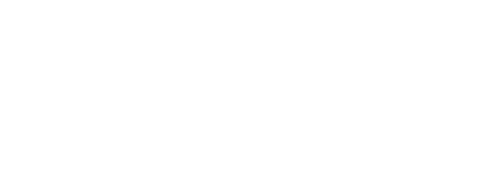 Ю. О. Горелова№ вариантаКомбинация значений признаковРезультат Услуги, за которым обращается заявитель «Компенсация стоимости проезда реабилитированным лицам»Результат Услуги, за которым обращается заявитель «Компенсация стоимости проезда реабилитированным лицам»Лица, подвергшиеся политическим репрессиям и признанные реабилитированными, а также лица, признанные пострадавшими от политических репрессий, уполномоченный представитель по доверенности, происходила смена фамилии, имени, отчества заявителяЛица, подвергшиеся политическим репрессиям и признанные реабилитированными, а также лица, признанные пострадавшими от политических репрессий, уполномоченный представитель по доверенности, не происходила смена фамилии, имени, отчества заявителяЛица, подвергшиеся политическим репрессиям и признанные реабилитированными, а также лица, признанные пострадавшими от политических репрессий, обратился лично, происходила смена фамилии, имени, отчества заявителяЛица, подвергшиеся политическим репрессиям и признанные реабилитированными, а также лица, признанные пострадавшими от политических репрессий, обратился лично, не происходила смена фамилии, имени, отчества заявителяРезультат Услуги, за которым обращается заявитель «Компенсация расходов за установку телефона реабилитированным лицам»Результат Услуги, за которым обращается заявитель «Компенсация расходов за установку телефона реабилитированным лицам»Лица, подвергшиеся политическим репрессиям и признанные реабилитированными, а также лица, признанные пострадавшими от политических репрессий, уполномоченный представитель по доверенности, происходила смена фамилии, имени, отчества заявителяЛица, подвергшиеся политическим репрессиям и признанные реабилитированными, а также лица, признанные пострадавшими от политических репрессий, уполномоченный представитель по доверенности, не происходила смена фамилии, имени, отчества заявителяЛица, подвергшиеся политическим репрессиям и признанные реабилитированными, а также лица, признанные пострадавшими от политических репрессий, обратился лично, происходила смена фамилии, имени, отчества заявителяЛица, подвергшиеся политическим репрессиям и признанные реабилитированными, а также лица, признанные пострадавшими от политических репрессий, обратился лично, не происходила смена фамилии, имени, отчества заявителяРезультат Услуги, за которым обращается заявитель «Назначение возмещения расходов на погребение реабилитированных граждан»Результат Услуги, за которым обращается заявитель «Назначение возмещения расходов на погребение реабилитированных граждан»Супруг(а), близкие родственники, иные родственники, законные представители умершего или иное лицо, взявшее на себя обязанность осуществить погребение умершего, уполномоченный представитель по доверенности, происходила смена фамилии, имени, отчества умершегоСупруг(а), близкие родственники, иные родственники, законные представители умершего или иное лицо, взявшее на себя обязанность осуществить погребение умершего, уполномоченный представитель по доверенности, не происходила смена фамилии, имени, отчества умершегоСупруг(а), близкие родственники, иные родственники, законные представители умершего или иное лицо, взявшее на себя обязанность осуществить погребение умершего, обратился лично, происходила смена фамилии, имени, отчества умершегоСупруг(а), близкие родственники, иные родственники, законные представители умершего или иное лицо, взявшее на себя обязанность осуществить погребение умершего, обратился лично, не происходила смена фамилии, имени, отчества умершегоРезультат Услуги, за которым обращается заявитель «Исправление допущенных опечаток и (или) ошибок в выданном результате предоставления Услуги»Результат Услуги, за которым обращается заявитель «Исправление допущенных опечаток и (или) ошибок в выданном результате предоставления Услуги»Лица, подвергшиеся политическим репрессиям и признанные реабилитированными, а также лица, признанные пострадавшими от политических репрессий, обратились личноЛица, подвергшиеся политическим репрессиям и признанные реабилитированными, а также лица, признанные пострадавшими от политических репрессий, обратились через уполномоченного представителя№ п/пПризнак заявителяЗначения признака заявителяРезультат Услуги «Компенсация стоимости проезда реабилитированным лицам»Результат Услуги «Компенсация стоимости проезда реабилитированным лицам»Результат Услуги «Компенсация стоимости проезда реабилитированным лицам»Категория заявителя1. Лица, подвергшиеся политическим репрессиям и признанные реабилитированными, а также лица, признанные пострадавшими от политических репрессийЗаявитель обращается лично или через представителя?1. Уполномоченный представитель по доверенности.2. Обратился личноПроисходила ли смена фамилии, имени, отчества заявителя?1. Происходила смена фамилии, имени, отчества заявителя.2. Не происходила смена фамилии, имени, отчества заявителяРезультат Услуги «Компенсация расходов за установку телефона реабилитированным лицам»Результат Услуги «Компенсация расходов за установку телефона реабилитированным лицам»Результат Услуги «Компенсация расходов за установку телефона реабилитированным лицам»Категория заявителя1. Лица, подвергшиеся политическим репрессиям и признанные реабилитированными, а также лица, признанные пострадавшими от политических репрессийЗаявитель обращается лично или через представителя?1. Уполномоченный представитель по доверенности.2. Обратился личноПроисходила ли смена фамилии, имени, отчества заявителя?1. Происходила смена фамилии, имени, отчества заявителя.2. Не происходила смена фамилии, имени, отчества заявителяРезультат Услуги «Назначение возмещения расходов на погребение реабилитированных граждан»Результат Услуги «Назначение возмещения расходов на погребение реабилитированных граждан»Результат Услуги «Назначение возмещения расходов на погребение реабилитированных граждан»Категория заявителя1. Супруг(а), близкие родственники, иные родственники, законные представители умершего или иное лицо, взявшее на себя обязанность осуществить погребение умершегоЗаявитель обращается лично или через представителя?1. Уполномоченный представитель по доверенности.2. Обратился личноПроисходила ли смена фамилии, имени, отчества умершего?1. Происходила смена фамилии, имени, отчества умершего.2. Не происходила смена фамилии, имени, отчества умершегоРезультат Услуги «Исправление допущенных опечаток и (или) ошибок в выданном результате предоставления Услуги»Результат Услуги «Исправление допущенных опечаток и (или) ошибок в выданном результате предоставления Услуги»Результат Услуги «Исправление допущенных опечаток и (или) ошибок в выданном результате предоставления Услуги»Категория заявителя1. Лица, подвергшиеся политическим репрессиям и признанные реабилитированными, а также лица, признанные пострадавшими от политических репрессийЗаявитель обращается лично или через представителя?1. Обратились лично.2. Обратились через уполномоченного представителя№ п/пВарианты предоставления Услуги, в которых данный межведомственный запрос необходим12Компенсация стоимости проезда реабилитированным лицам, лица, подвергшиеся политическим репрессиям и признанные реабилитированными, а также лица, признанные пострадавшими от политических репрессий, уполномоченный представитель по доверенности, происходила смена фамилии, имени, отчества заявителяСведения о регистрации по месту жительства граждан РФ (МВД России).Направляемые в запросе сведения:фамилия, имя, отчество (при наличии);дата рождения;тип документа, удостоверяющего личность;серия документа, удостоверяющего личность;номер документа, удостоверяющего личность;дата выдачи документа, удостоверяющего личность.Запрашиваемые в запросе сведения и цели использования запрашиваемых в запросе сведений:фамилия, имя, отчество (при наличии) (принятие решения);дата рождения (принятие решения);место регистрации по месту жительства (принятие решения);дата начала срока регистрации (принятие решения)Проверка действительности Паспорта Гражданина РФ по серии и номеру (МИНИСТЕРСТВО ВНУТРЕННИХ ДЕЛ РОССИЙСКОЙ ФЕДЕРАЦИИ).Направляемые в запросе сведения:серия документа;номер документа;дата выдачи документа.Запрашиваемые в запросе сведения и цели использования запрашиваемых в запросе сведений:статус паспорта (принятие решения)Предоставление из ЕГР ЗАГС по запросу сведений о перемене имени (Федеральная налоговая служба).Направляемые в запросе сведения:фамилия;имя;отчество (при наличии);СНИЛС;дата рождения.Запрашиваемые в запросе сведения и цели использования запрашиваемых в запросе сведений:дата, на которую сформированы сведения по поступившему запросу (принятие решения);сведения о государственной регистрации АГС о перемене имени, в отношении которого сформирован запрос (принятие решения);фамилия после перемены имени (принятие решения);имя после перемены имени (принятие решения);отчество после перемены имени (при наличии) (принятие решения);фамилия до перемены имени (принятие решения);имя до перемены имени (принятие решения);отчество до перемены имени (при наличии) (принятие решения);дата изменения  (принятие решения)Проверка регистрации ИГ (ЛБГ) по месту жительства (Министерство внутренних дел Российской Федерации).Направляемые в запросе сведения:фамилия, имя, отчество (при наличии);дата рождения;номер документа;серия документа;дата выдачи документа.Запрашиваемые в запросе сведения и цели использования запрашиваемых в запросе сведений:фамилия, имя, отчество (при наличии) (принятие решения);дата рождения (принятие решения);место жительство (принятие решения);срок действия (принятие решения);серия (принятие решения);номер (принятие решения);дата выдачи (принятие решения);номер документа (принятие решения);дата окончания срока действия  (принятие решения)Предоставление из ЕГР ЗАГС по запросу сведений о заключении брака (Федеральная налоговая служба).Направляемые в запросе сведения:фамилия;имя;отчество (при наличии);дата рождения;СНИЛС.Запрашиваемые в запросе сведения и цели использования запрашиваемых в запросе сведений:сведения о лицах, заключивших брак (супруг) (принятие решения);сведения о лицах, заключивших брак (супруга) (принятие решения);сведения о государственной регистрации АГС о заключении брака лицом, в отношении которого сформирован запрос (принятие решения)Предоставление из ЕГР ЗАГС по запросу сведений о расторжении брака (Федеральная налоговая служба).Направляемые в запросе сведения:фамилия;имя;отчество (при наличии);дата рождения.Запрашиваемые в запросе сведения и цели использования запрашиваемых в запросе сведений:дата, на которую сформированы сведения по поступившему запросу (принятие решения);сведения о государственной регистрации АГС о расторжении брака лицом, в отношении которого сформирован запрос (принятие решения);сведения о лицах, расторгнувших брак (супруг) (принятие решения);сведения о лицах, расторгнувших брак (супруга) (принятие решения)Компенсация стоимости проезда реабилитированным лицам, лица, подвергшиеся политическим репрессиям и признанные реабилитированными, а также лица, признанные пострадавшими от политических репрессий, уполномоченный представитель по доверенности, не происходила смена фамилии, имени, отчества заявителяСведения о регистрации по месту жительства граждан РФ (МВД России).Направляемые в запросе сведения:фамилия, имя, отчество (при наличии);дата рождения;тип документа, удостоверяющего личность;серия документа, удостоверяющего личность;номер документа, удостоверяющего личность;дата выдачи документа, удостоверяющего личность.Запрашиваемые в запросе сведения и цели использования запрашиваемых в запросе сведений:фамилия, имя, отчество (при наличии) (принятие решения);дата рождения (принятие решения);место регистрации по месту жительства (принятие решения);дата начала срока регистрации (принятие решения)Проверка действительности Паспорта Гражданина РФ по серии и номеру (МИНИСТЕРСТВО ВНУТРЕННИХ ДЕЛ РОССИЙСКОЙ ФЕДЕРАЦИИ).Направляемые в запросе сведения:серия документа;номер документа;дата выдачи документа.Запрашиваемые в запросе сведения и цели использования запрашиваемых в запросе сведений:статус паспорта (принятие решения)Проверка регистрации ИГ (ЛБГ) по месту жительства (Министерство внутренних дел Российской Федерации).Направляемые в запросе сведения:фамилия, имя, отчество (при наличии);дата рождения;номер документа;серия документа;дата выдачи документа.Запрашиваемые в запросе сведения и цели использования запрашиваемых в запросе сведений:фамилия, имя, отчество (при наличии) (принятие решения);дата рождения (принятие решения);место жительство (принятие решения);срок действия (принятие решения);серия (принятие решения);номер (принятие решения);дата выдачи (принятие решения);номер документа (принятие решения);дата окончания срока действия  (принятие решения)Компенсация стоимости проезда реабилитированным лицам, лица, подвергшиеся политическим репрессиям и признанные реабилитированными, а также лица, признанные пострадавшими от политических репрессий, обратился лично, происходила смена фамилии, имени, отчества заявителяСведения о регистрации по месту жительства граждан РФ (МВД России).Направляемые в запросе сведения:фамилия, имя, отчество (при наличии);дата рождения;тип документа, удостоверяющего личность;серия документа, удостоверяющего личность;номер документа, удостоверяющего личность;дата выдачи документа, удостоверяющего личность.Запрашиваемые в запросе сведения и цели использования запрашиваемых в запросе сведений:фамилия, имя, отчество (при наличии) (принятие решения);дата рождения (принятие решения);место регистрации по месту жительства (принятие решения);дата начала срока регистрации (принятие решения)Предоставление из ЕГР ЗАГС по запросу сведений о перемене имени (Федеральная налоговая служба).Направляемые в запросе сведения:фамилия;имя;отчество (при наличии);СНИЛС;дата рождения.Запрашиваемые в запросе сведения и цели использования запрашиваемых в запросе сведений:дата, на которую сформированы сведения по поступившему запросу (принятие решения);сведения о государственной регистрации АГС о перемене имени, в отношении которого сформирован запрос (принятие решения);фамилия после перемены имени (принятие решения);имя после перемены имени (принятие решения);отчество после перемены имени (при наличии) (принятие решения);фамилия до перемены имени (принятие решения);имя до перемены имени (принятие решения);отчество до перемены имени (при наличии) (принятие решения);дата изменения  (принятие решения)Проверка регистрации ИГ (ЛБГ) по месту жительства (Министерство внутренних дел Российской Федерации).Направляемые в запросе сведения:фамилия, имя, отчество (при наличии);дата рождения;номер документа;серия документа;дата выдачи документа.Запрашиваемые в запросе сведения и цели использования запрашиваемых в запросе сведений:фамилия, имя, отчество (при наличии) (принятие решения);дата рождения (принятие решения);место жительство (принятие решения);срок действия (принятие решения);серия (принятие решения);номер (принятие решения);дата выдачи (принятие решения);номер документа (принятие решения);дата окончания срока действия  (принятие решения)Предоставление из ЕГР ЗАГС по запросу сведений о заключении брака (Федеральная налоговая служба).Направляемые в запросе сведения:фамилия;имя;отчество (при наличии);дата рождения;СНИЛС.Запрашиваемые в запросе сведения и цели использования запрашиваемых в запросе сведений:сведения о лицах, заключивших брак (супруг) (принятие решения);сведения о лицах, заключивших брак (супруга) (принятие решения);сведения о государственной регистрации АГС о заключении брака лицом, в отношении которого сформирован запрос (принятие решения)Предоставление из ЕГР ЗАГС по запросу сведений о расторжении брака (Федеральная налоговая служба).Направляемые в запросе сведения:фамилия;имя;отчество (при наличии);дата рождения.Запрашиваемые в запросе сведения и цели использования запрашиваемых в запросе сведений:дата, на которую сформированы сведения по поступившему запросу (принятие решения);сведения о государственной регистрации АГС о расторжении брака лицом, в отношении которого сформирован запрос (принятие решения);сведения о лицах, расторгнувших брак (супруг) (принятие решения);сведения о лицах, расторгнувших брак (супруга) (принятие решения)Компенсация стоимости проезда реабилитированным лицам, лица, подвергшиеся политическим репрессиям и признанные реабилитированными, а также лица, признанные пострадавшими от политических репрессий, обратился лично, не происходила смена фамилии, имени, отчества заявителяСведения о регистрации по месту жительства граждан РФ (МВД России).Направляемые в запросе сведения:фамилия, имя, отчество (при наличии);дата рождения;тип документа, удостоверяющего личность;серия документа, удостоверяющего личность;номер документа, удостоверяющего личность;дата выдачи документа, удостоверяющего личность.Запрашиваемые в запросе сведения и цели использования запрашиваемых в запросе сведений:фамилия, имя, отчество (при наличии) (принятие решения);дата рождения (принятие решения);место регистрации по месту жительства (принятие решения);дата начала срока регистрации (принятие решения)Проверка регистрации ИГ (ЛБГ) по месту жительства (Министерство внутренних дел Российской Федерации).Направляемые в запросе сведения:фамилия, имя, отчество (при наличии);дата рождения;номер документа;серия документа;дата выдачи документа.Запрашиваемые в запросе сведения и цели использования запрашиваемых в запросе сведений:фамилия, имя, отчество (при наличии) (принятие решения);дата рождения (принятие решения);место жительство (принятие решения);срок действия (принятие решения);серия (принятие решения);номер (принятие решения);дата выдачи (принятие решения);номер документа (принятие решения);дата окончания срока действия  (принятие решения)Компенсация расходов за установку телефона реабилитированным лицам, лица, подвергшиеся политическим репрессиям и признанные реабилитированными, а также лица, признанные пострадавшими от политических репрессий, уполномоченный представитель по доверенности, происходила смена фамилии, имени, отчества заявителяРегистрация по месту пребывания (Министерство внутренних дел Российской Федерации).Направляемые в запросе сведения:фамилия, имя, отчество (при наличии);дата рождения;Сведения о документе, удостоверяющем личность физического лица.Запрашиваемые в запросе сведения и цели использования запрашиваемых в запросе сведений:место регистрации по месту пребывания (принятие решения);дата регистрации по месту пребывания (принятие решения);дата окончания срока регистрации по месту пребывания (принятие решения);адрес места регистрации по месту пребывания (принятие решения)Проверка действительности Паспорта Гражданина РФ по серии и номеру (МИНИСТЕРСТВО ВНУТРЕННИХ ДЕЛ РОССИЙСКОЙ ФЕДЕРАЦИИ).Направляемые в запросе сведения:серия документа;номер документа;дата выдачи документа.Запрашиваемые в запросе сведения и цели использования запрашиваемых в запросе сведений:статус паспорта (принятие решения)Предоставление из ЕГР ЗАГС по запросу сведений о перемене имени (Федеральная налоговая служба).Направляемые в запросе сведения:фамилия;имя;отчество (при наличии);СНИЛС;дата рождения.Запрашиваемые в запросе сведения и цели использования запрашиваемых в запросе сведений:дата, на которую сформированы сведения по поступившему запросу (принятие решения);сведения о государственной регистрации АГС о перемене имени, в отношении которого сформирован запрос (принятие решения);фамилия после перемены имени (принятие решения);имя после перемены имени (принятие решения);отчество после перемены имени (при наличии) (принятие решения);фамилия до перемены имени (принятие решения);имя до перемены имени (принятие решения);отчество до перемены имени (при наличии) (принятие решения);дата изменения  (принятие решения)Регистрация по месту жительства (Министерство внутренних дел Российской Федерации).Направляемые в запросе сведения:фамилия, имя, отчество (при наличии);дата рождения;Сведения о документе, удостоверяющем личность физического лица;серия документа;номер документа.Запрашиваемые в запросе сведения и цели использования запрашиваемых в запросе сведений:место регистрации (принятие решения);фамилия (принятие решения);имя (принятие решения);отчество (принятие решения);дата рождения (принятие решения);дата выдачи документа (принятие решения);дата начала регистрации (принятие решения);дата регистрации по месту жительства (принятие решения);дата снятия с регистрационного учета по месту жительства (принятие решения)Предоставление из ЕГР ЗАГС по запросу сведений о заключении брака (Федеральная налоговая служба).Направляемые в запросе сведения:фамилия;имя;отчество (при наличии);дата рождения;СНИЛС.Запрашиваемые в запросе сведения и цели использования запрашиваемых в запросе сведений:сведения о лицах, заключивших брак (супруг) (принятие решения);сведения о лицах, заключивших брак (супруга) (принятие решения);сведения о государственной регистрации АГС о заключении брака лицом, в отношении которого сформирован запрос (принятие решения)Предоставление из ЕГР ЗАГС по запросу сведений о расторжении брака (Федеральная налоговая служба).Направляемые в запросе сведения:фамилия;имя;отчество (при наличии);дата рождения.Запрашиваемые в запросе сведения и цели использования запрашиваемых в запросе сведений:дата, на которую сформированы сведения по поступившему запросу (принятие решения);сведения о государственной регистрации АГС о расторжении брака лицом, в отношении которого сформирован запрос (принятие решения);сведения о лицах, расторгнувших брак (супруг) (принятие решения);сведения о лицах, расторгнувших брак (супруга) (принятие решения)Компенсация расходов за установку телефона реабилитированным лицам, лица, подвергшиеся политическим репрессиям и признанные реабилитированными, а также лица, признанные пострадавшими от политических репрессий, уполномоченный представитель по доверенности, не происходила смена фамилии, имени, отчества заявителяРегистрация по месту пребывания (Министерство внутренних дел Российской Федерации).Направляемые в запросе сведения:фамилия, имя, отчество (при наличии);дата рождения;Сведения о документе, удостоверяющем личность физического лица.Запрашиваемые в запросе сведения и цели использования запрашиваемых в запросе сведений:место регистрации по месту пребывания (принятие решения);дата регистрации по месту пребывания (принятие решения);дата окончания срока регистрации по месту пребывания (принятие решения);адрес места регистрации по месту пребывания (принятие решения)Проверка действительности Паспорта Гражданина РФ по серии и номеру (МИНИСТЕРСТВО ВНУТРЕННИХ ДЕЛ РОССИЙСКОЙ ФЕДЕРАЦИИ).Направляемые в запросе сведения:серия документа;номер документа;дата выдачи документа.Запрашиваемые в запросе сведения и цели использования запрашиваемых в запросе сведений:статус паспорта (принятие решения)Регистрация по месту жительства (Министерство внутренних дел Российской Федерации).Направляемые в запросе сведения:фамилия, имя, отчество (при наличии);дата рождения;Сведения о документе, удостоверяющем личность физического лица;серия документа;номер документа.Запрашиваемые в запросе сведения и цели использования запрашиваемых в запросе сведений:место регистрации (принятие решения);фамилия (принятие решения);имя (принятие решения);отчество (принятие решения);дата рождения (принятие решения);дата выдачи документа (принятие решения);дата начала регистрации (принятие решения);дата регистрации по месту жительства (принятие решения);дата снятия с регистрационного учета по месту жительства (принятие решения)Компенсация расходов за установку телефона реабилитированным лицам, лица, подвергшиеся политическим репрессиям и признанные реабилитированными, а также лица, признанные пострадавшими от политических репрессий, обратился лично, происходила смена фамилии, имени, отчества заявителяРегистрация по месту пребывания (Министерство внутренних дел Российской Федерации).Направляемые в запросе сведения:фамилия, имя, отчество (при наличии);дата рождения;Сведения о документе, удостоверяющем личность физического лица.Запрашиваемые в запросе сведения и цели использования запрашиваемых в запросе сведений:место регистрации по месту пребывания (принятие решения);дата регистрации по месту пребывания (принятие решения);дата окончания срока регистрации по месту пребывания (принятие решения);адрес места регистрации по месту пребывания (принятие решения)Предоставление из ЕГР ЗАГС по запросу сведений о перемене имени (Федеральная налоговая служба).Направляемые в запросе сведения:фамилия;имя;отчество (при наличии);СНИЛС;дата рождения.Запрашиваемые в запросе сведения и цели использования запрашиваемых в запросе сведений:дата, на которую сформированы сведения по поступившему запросу (принятие решения);сведения о государственной регистрации АГС о перемене имени, в отношении которого сформирован запрос (принятие решения);фамилия после перемены имени (принятие решения);имя после перемены имени (принятие решения);отчество после перемены имени (при наличии) (принятие решения);фамилия до перемены имени (принятие решения);имя до перемены имени (принятие решения);отчество до перемены имени (при наличии) (принятие решения);дата изменения  (принятие решения)Регистрация по месту жительства (Министерство внутренних дел Российской Федерации).Направляемые в запросе сведения:фамилия, имя, отчество (при наличии);дата рождения;Сведения о документе, удостоверяющем личность физического лица;серия документа;номер документа.Запрашиваемые в запросе сведения и цели использования запрашиваемых в запросе сведений:место регистрации (принятие решения);фамилия (принятие решения);имя (принятие решения);отчество (принятие решения);дата рождения (принятие решения);дата выдачи документа (принятие решения);дата начала регистрации (принятие решения);дата регистрации по месту жительства (принятие решения);дата снятия с регистрационного учета по месту жительства (принятие решения)Предоставление из ЕГР ЗАГС по запросу сведений о заключении брака (Федеральная налоговая служба).Направляемые в запросе сведения:фамилия;имя;отчество (при наличии);дата рождения;СНИЛС.Запрашиваемые в запросе сведения и цели использования запрашиваемых в запросе сведений:сведения о лицах, заключивших брак (супруг) (принятие решения);сведения о лицах, заключивших брак (супруга) (принятие решения);сведения о государственной регистрации АГС о заключении брака лицом, в отношении которого сформирован запрос (принятие решения)Предоставление из ЕГР ЗАГС по запросу сведений о расторжении брака (Федеральная налоговая служба).Направляемые в запросе сведения:фамилия;имя;отчество (при наличии);дата рождения.Запрашиваемые в запросе сведения и цели использования запрашиваемых в запросе сведений:дата, на которую сформированы сведения по поступившему запросу (принятие решения);сведения о государственной регистрации АГС о расторжении брака лицом, в отношении которого сформирован запрос (принятие решения);сведения о лицах, расторгнувших брак (супруг) (принятие решения);сведения о лицах, расторгнувших брак (супруга) (принятие решения)Компенсация расходов за установку телефона реабилитированным лицам, лица, подвергшиеся политическим репрессиям и признанные реабилитированными, а также лица, признанные пострадавшими от политических репрессий, обратился лично, не происходила смена фамилии, имени, отчества заявителяРегистрация по месту пребывания (Министерство внутренних дел Российской Федерации).Направляемые в запросе сведения:фамилия, имя, отчество (при наличии);дата рождения;Сведения о документе, удостоверяющем личность физического лица.Запрашиваемые в запросе сведения и цели использования запрашиваемых в запросе сведений:место регистрации по месту пребывания (принятие решения);дата регистрации по месту пребывания (принятие решения);дата окончания срока регистрации по месту пребывания (принятие решения);адрес места регистрации по месту пребывания (принятие решения)Регистрация по месту жительства (Министерство внутренних дел Российской Федерации).Направляемые в запросе сведения:фамилия, имя, отчество (при наличии);дата рождения;Сведения о документе, удостоверяющем личность физического лица;серия документа;номер документа.Запрашиваемые в запросе сведения и цели использования запрашиваемых в запросе сведений:место регистрации (принятие решения);фамилия (принятие решения);имя (принятие решения);отчество (принятие решения);дата рождения (принятие решения);дата выдачи документа (принятие решения);дата начала регистрации (принятие решения);дата регистрации по месту жительства (принятие решения);дата снятия с регистрационного учета по месту жительства (принятие решения)Назначение возмещения расходов на погребение реабилитированных граждан, супруг(а), близкие родственники, иные родственники, законные представители умершего или иное лицо, взявшее на себя обязанность осуществить погребение умершего, уполномоченный представитель по доверенности, происходила смена фамилии, имени, отчества умершегоРегистрация по месту пребывания (Министерство внутренних дел Российской Федерации).Направляемые в запросе сведения:фамилия, имя, отчество (при наличии);дата рождения;Сведения о документе, удостоверяющем личность физического лица.Запрашиваемые в запросе сведения и цели использования запрашиваемых в запросе сведений:место регистрации по месту пребывания (принятие решения);дата регистрации по месту пребывания (принятие решения);дата окончания срока регистрации по месту пребывания (принятие решения);адрес места регистрации по месту пребывания (принятие решения)Проверка действительности Паспорта Гражданина РФ по серии и номеру (МИНИСТЕРСТВО ВНУТРЕННИХ ДЕЛ РОССИЙСКОЙ ФЕДЕРАЦИИ).Направляемые в запросе сведения:серия документа;номер документа;дата выдачи документа.Запрашиваемые в запросе сведения и цели использования запрашиваемых в запросе сведений:статус паспорта (принятие решения)Предоставление из ЕГР ЗАГС по запросу сведений о перемене имени (Федеральная налоговая служба).Направляемые в запросе сведения:фамилия;имя;отчество (при наличии);СНИЛС;дата рождения.Запрашиваемые в запросе сведения и цели использования запрашиваемых в запросе сведений:дата, на которую сформированы сведения по поступившему запросу (принятие решения);сведения о государственной регистрации АГС о перемене имени, в отношении которого сформирован запрос (принятие решения);фамилия после перемены имени (принятие решения);имя после перемены имени (принятие решения);отчество после перемены имени (при наличии) (принятие решения);фамилия до перемены имени (принятие решения);имя до перемены имени (принятие решения);отчество до перемены имени (при наличии) (принятие решения);дата изменения  (принятие решения)Регистрация по месту жительства (Министерство внутренних дел Российской Федерации).Направляемые в запросе сведения:фамилия, имя, отчество (при наличии);дата рождения;Сведения о документе, удостоверяющем личность физического лица;серия документа;номер документа.Запрашиваемые в запросе сведения и цели использования запрашиваемых в запросе сведений:место регистрации (принятие решения);фамилия (принятие решения);имя (принятие решения);отчество (принятие решения);дата рождения (принятие решения);дата выдачи документа (принятие решения);дата начала регистрации (принятие решения);дата регистрации по месту жительства (принятие решения);дата снятия с регистрационного учета по месту жительства (принятие решения)Предоставление из ЕГР ЗАГС по запросу сведений о заключении брака (Федеральная налоговая служба).Направляемые в запросе сведения:фамилия;имя;отчество (при наличии);дата рождения;СНИЛС.Запрашиваемые в запросе сведения и цели использования запрашиваемых в запросе сведений:сведения о лицах, заключивших брак (супруг) (принятие решения);сведения о лицах, заключивших брак (супруга) (принятие решения);сведения о государственной регистрации АГС о заключении брака лицом, в отношении которого сформирован запрос (принятие решения)Регламентная широковещательная рассылка сведений о смерти из ЕГР ЗАГС федеральным органам исполнительной власти (Федеральная налоговая служба).Направляемые в запросе сведения: сведения не предусмотрены.Запрашиваемые в запросе сведения и цели использования запрашиваемых в запросе сведений: сведения не предусмотреныПредоставление из ЕГР ЗАГС по запросу сведений о расторжении брака (Федеральная налоговая служба).Направляемые в запросе сведения:фамилия;имя;отчество (при наличии);дата рождения.Запрашиваемые в запросе сведения и цели использования запрашиваемых в запросе сведений:дата, на которую сформированы сведения по поступившему запросу (принятие решения);сведения о государственной регистрации АГС о расторжении брака лицом, в отношении которого сформирован запрос (принятие решения);сведения о лицах, расторгнувших брак (супруг) (принятие решения);сведения о лицах, расторгнувших брак (супруга) (принятие решения)Назначение возмещения расходов на погребение реабилитированных граждан, супруг(а), близкие родственники, иные родственники, законные представители умершего или иное лицо, взявшее на себя обязанность осуществить погребение умершего, уполномоченный представитель по доверенности, не происходила смена фамилии, имени, отчества умершегоРегистрация по месту пребывания (Министерство внутренних дел Российской Федерации).Направляемые в запросе сведения:фамилия, имя, отчество (при наличии);дата рождения;Сведения о документе, удостоверяющем личность физического лица.Запрашиваемые в запросе сведения и цели использования запрашиваемых в запросе сведений:место регистрации по месту пребывания (принятие решения);дата регистрации по месту пребывания (принятие решения);дата окончания срока регистрации по месту пребывания (принятие решения);адрес места регистрации по месту пребывания (принятие решения)Проверка действительности Паспорта Гражданина РФ по серии и номеру (МИНИСТЕРСТВО ВНУТРЕННИХ ДЕЛ РОССИЙСКОЙ ФЕДЕРАЦИИ).Направляемые в запросе сведения:серия документа;номер документа;дата выдачи документа.Запрашиваемые в запросе сведения и цели использования запрашиваемых в запросе сведений:статус паспорта (принятие решения)Регистрация по месту жительства (Министерство внутренних дел Российской Федерации).Направляемые в запросе сведения:фамилия, имя, отчество (при наличии);дата рождения;Сведения о документе, удостоверяющем личность физического лица;серия документа;номер документа.Запрашиваемые в запросе сведения и цели использования запрашиваемых в запросе сведений:место регистрации (принятие решения);фамилия (принятие решения);имя (принятие решения);отчество (принятие решения);дата рождения (принятие решения);дата выдачи документа (принятие решения);дата начала регистрации (принятие решения);дата регистрации по месту жительства (принятие решения);дата снятия с регистрационного учета по месту жительства (принятие решения)Регламентная широковещательная рассылка сведений о смерти из ЕГР ЗАГС федеральным органам исполнительной власти (Федеральная налоговая служба).Направляемые в запросе сведения: сведения не предусмотрены.Запрашиваемые в запросе сведения и цели использования запрашиваемых в запросе сведений: сведения не предусмотреныНазначение возмещения расходов на погребение реабилитированных граждан, супруг(а), близкие родственники, иные родственники, законные представители умершего или иное лицо, взявшее на себя обязанность осуществить погребение умершего, обратился лично, происходила смена фамилии, имени, отчества умершегоРегистрация по месту пребывания (Министерство внутренних дел Российской Федерации).Направляемые в запросе сведения:фамилия, имя, отчество (при наличии);дата рождения;Сведения о документе, удостоверяющем личность физического лица.Запрашиваемые в запросе сведения и цели использования запрашиваемых в запросе сведений:место регистрации по месту пребывания (принятие решения);дата регистрации по месту пребывания (принятие решения);дата окончания срока регистрации по месту пребывания (принятие решения);адрес места регистрации по месту пребывания (принятие решения)Предоставление из ЕГР ЗАГС по запросу сведений о перемене имени (Федеральная налоговая служба).Направляемые в запросе сведения:фамилия;имя;отчество (при наличии);СНИЛС;дата рождения.Запрашиваемые в запросе сведения и цели использования запрашиваемых в запросе сведений:дата, на которую сформированы сведения по поступившему запросу (принятие решения);сведения о государственной регистрации АГС о перемене имени, в отношении которого сформирован запрос (принятие решения);фамилия после перемены имени (принятие решения);имя после перемены имени (принятие решения);отчество после перемены имени (при наличии) (принятие решения);фамилия до перемены имени (принятие решения);имя до перемены имени (принятие решения);отчество до перемены имени (при наличии) (принятие решения);дата изменения  (принятие решения)Регистрация по месту жительства (Министерство внутренних дел Российской Федерации).Направляемые в запросе сведения:фамилия, имя, отчество (при наличии);дата рождения;Сведения о документе, удостоверяющем личность физического лица;серия документа;номер документа.Запрашиваемые в запросе сведения и цели использования запрашиваемых в запросе сведений:место регистрации (принятие решения);фамилия (принятие решения);имя (принятие решения);отчество (принятие решения);дата рождения (принятие решения);дата выдачи документа (принятие решения);дата начала регистрации (принятие решения);дата регистрации по месту жительства (принятие решения);дата снятия с регистрационного учета по месту жительства (принятие решения)Предоставление из ЕГР ЗАГС по запросу сведений о заключении брака (Федеральная налоговая служба).Направляемые в запросе сведения:фамилия;имя;отчество (при наличии);дата рождения;СНИЛС.Запрашиваемые в запросе сведения и цели использования запрашиваемых в запросе сведений:сведения о лицах, заключивших брак (супруг) (принятие решения);сведения о лицах, заключивших брак (супруга) (принятие решения);сведения о государственной регистрации АГС о заключении брака лицом, в отношении которого сформирован запрос (принятие решения)Регламентная широковещательная рассылка сведений о смерти из ЕГР ЗАГС федеральным органам исполнительной власти (Федеральная налоговая служба).Направляемые в запросе сведения: сведения не предусмотрены.Запрашиваемые в запросе сведения и цели использования запрашиваемых в запросе сведений: сведения не предусмотреныПредоставление из ЕГР ЗАГС по запросу сведений о расторжении брака (Федеральная налоговая служба).Направляемые в запросе сведения:фамилия;имя;отчество (при наличии);дата рождения.Запрашиваемые в запросе сведения и цели использования запрашиваемых в запросе сведений:дата, на которую сформированы сведения по поступившему запросу (принятие решения);сведения о государственной регистрации АГС о расторжении брака лицом, в отношении которого сформирован запрос (принятие решения);сведения о лицах, расторгнувших брак (супруг) (принятие решения);сведения о лицах, расторгнувших брак (супруга) (принятие решения)Назначение возмещения расходов на погребение реабилитированных граждан, супруг(а), близкие родственники, иные родственники, законные представители умершего или иное лицо, взявшее на себя обязанность осуществить погребение умершего, обратился лично, не происходила смена фамилии, имени, отчества умершегоРегистрация по месту пребывания (Министерство внутренних дел Российской Федерации).Направляемые в запросе сведения:фамилия, имя, отчество (при наличии);дата рождения;Сведения о документе, удостоверяющем личность физического лица.Запрашиваемые в запросе сведения и цели использования запрашиваемых в запросе сведений:место регистрации по месту пребывания (принятие решения);дата регистрации по месту пребывания (принятие решения);дата окончания срока регистрации по месту пребывания (принятие решения);адрес места регистрации по месту пребывания (принятие решения)Регистрация по месту жительства (Министерство внутренних дел Российской Федерации).Направляемые в запросе сведения:фамилия, имя, отчество (при наличии);дата рождения;Сведения о документе, удостоверяющем личность физического лица;серия документа;номер документа.Запрашиваемые в запросе сведения и цели использования запрашиваемых в запросе сведений:место регистрации (принятие решения);фамилия (принятие решения);имя (принятие решения);отчество (принятие решения);дата рождения (принятие решения);дата выдачи документа (принятие решения);дата начала регистрации (принятие решения);дата регистрации по месту жительства (принятие решения);дата снятия с регистрационного учета по месту жительства (принятие решения)Регламентная широковещательная рассылка сведений о смерти из ЕГР ЗАГС федеральным органам исполнительной власти (Федеральная налоговая служба).Направляемые в запросе сведения: сведения не предусмотрены.Запрашиваемые в запросе сведения и цели использования запрашиваемых в запросе сведений: сведения не предусмотрены